										Form No: ÜY-FR-0280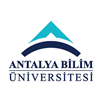 AKTS DERS TANITIM FORMUAKTS DERS TANITIM FORMUAKTS DERS TANITIM FORMUAKTS DERS TANITIM FORMUAKTS DERS TANITIM FORMUAKTS DERS TANITIM FORMUAKTS DERS TANITIM FORMUAKTS DERS TANITIM FORMUAKTS DERS TANITIM FORMUAKTS DERS TANITIM FORMUAKTS DERS TANITIM FORMUAKTS DERS TANITIM FORMUAKTS DERS TANITIM FORMUAKTS DERS TANITIM FORMUAKTS DERS TANITIM FORMUAKTS DERS TANITIM FORMUAKTS DERS TANITIM FORMUAKTS DERS TANITIM FORMUAKTS DERS TANITIM FORMUAKTS DERS TANITIM FORMUAKTS DERS TANITIM FORMUAKTS DERS TANITIM FORMUAKTS DERS TANITIM FORMUAKTS DERS TANITIM FORMUAKTS DERS TANITIM FORMUAKTS DERS TANITIM FORMUAKTS DERS TANITIM FORMUAKTS DERS TANITIM FORMUAKTS DERS TANITIM FORMU	I. BÖLÜM (Senato Onayı)	I. BÖLÜM (Senato Onayı)	I. BÖLÜM (Senato Onayı)	I. BÖLÜM (Senato Onayı)	I. BÖLÜM (Senato Onayı)	I. BÖLÜM (Senato Onayı)	I. BÖLÜM (Senato Onayı)	I. BÖLÜM (Senato Onayı)	I. BÖLÜM (Senato Onayı)	I. BÖLÜM (Senato Onayı)	I. BÖLÜM (Senato Onayı)	I. BÖLÜM (Senato Onayı)	I. BÖLÜM (Senato Onayı)	I. BÖLÜM (Senato Onayı)	I. BÖLÜM (Senato Onayı)	I. BÖLÜM (Senato Onayı)	I. BÖLÜM (Senato Onayı)	I. BÖLÜM (Senato Onayı)	I. BÖLÜM (Senato Onayı)	I. BÖLÜM (Senato Onayı)	I. BÖLÜM (Senato Onayı)	I. BÖLÜM (Senato Onayı)	I. BÖLÜM (Senato Onayı)	I. BÖLÜM (Senato Onayı)	I. BÖLÜM (Senato Onayı)	I. BÖLÜM (Senato Onayı)	I. BÖLÜM (Senato Onayı)	I. BÖLÜM (Senato Onayı)	I. BÖLÜM (Senato Onayı)	I. BÖLÜM (Senato Onayı)Dersi Açan Fakülte /YOMühendislik FakültesiMühendislik FakültesiMühendislik FakültesiMühendislik FakültesiMühendislik FakültesiMühendislik FakültesiMühendislik FakültesiMühendislik FakültesiMühendislik FakültesiMühendislik FakültesiMühendislik FakültesiMühendislik FakültesiMühendislik FakültesiMühendislik FakültesiMühendislik FakültesiMühendislik FakültesiMühendislik FakültesiMühendislik FakültesiMühendislik FakültesiMühendislik FakültesiMühendislik FakültesiMühendislik FakültesiMühendislik FakültesiMühendislik FakültesiMühendislik FakültesiMühendislik FakültesiMühendislik FakültesiMühendislik FakültesiMühendislik FakültesiDersi Açan Bölümİnşaat Mühendisliğiİnşaat Mühendisliğiİnşaat Mühendisliğiİnşaat Mühendisliğiİnşaat Mühendisliğiİnşaat Mühendisliğiİnşaat Mühendisliğiİnşaat Mühendisliğiİnşaat Mühendisliğiİnşaat Mühendisliğiİnşaat Mühendisliğiİnşaat Mühendisliğiİnşaat Mühendisliğiİnşaat Mühendisliğiİnşaat Mühendisliğiİnşaat Mühendisliğiİnşaat Mühendisliğiİnşaat Mühendisliğiİnşaat Mühendisliğiİnşaat Mühendisliğiİnşaat Mühendisliğiİnşaat Mühendisliğiİnşaat Mühendisliğiİnşaat Mühendisliğiİnşaat Mühendisliğiİnşaat Mühendisliğiİnşaat Mühendisliğiİnşaat Mühendisliğiİnşaat MühendisliğiDersi Alan Program (lar)İnşaat Mühendisliğiİnşaat Mühendisliğiİnşaat Mühendisliğiİnşaat Mühendisliğiİnşaat Mühendisliğiİnşaat Mühendisliğiİnşaat Mühendisliğiİnşaat Mühendisliğiİnşaat Mühendisliğiİnşaat Mühendisliğiİnşaat Mühendisliğiİnşaat Mühendisliğiİnşaat MühendisliğiZorunluZorunluZorunluZorunluZorunluZorunluZorunluZorunluZorunluZorunluZorunluZorunluZorunluZorunluZorunluZorunluDersi Alan Program (lar)Dersi Alan Program (lar)Ders Kodu CE 341CE 341CE 341CE 341CE 341CE 341CE 341CE 341CE 341CE 341CE 341CE 341CE 341CE 341CE 341CE 341CE 341CE 341CE 341CE 341CE 341CE 341CE 341CE 341CE 341CE 341CE 341CE 341CE 341Ders AdıYapı Statiği IYapı Statiği IYapı Statiği IYapı Statiği IYapı Statiği IYapı Statiği IYapı Statiği IYapı Statiği IYapı Statiği IYapı Statiği IYapı Statiği IYapı Statiği IYapı Statiği IYapı Statiği IYapı Statiği IYapı Statiği IYapı Statiği IYapı Statiği IYapı Statiği IYapı Statiği IYapı Statiği IYapı Statiği IYapı Statiği IYapı Statiği IYapı Statiği IYapı Statiği IYapı Statiği IYapı Statiği IYapı Statiği IÖğretim dili İngilizceİngilizceİngilizceİngilizceİngilizceİngilizceİngilizceİngilizceİngilizceİngilizceİngilizceİngilizceİngilizceİngilizceİngilizceİngilizceİngilizceİngilizceİngilizceİngilizceİngilizceİngilizceİngilizceİngilizceİngilizceİngilizceİngilizceİngilizceİngilizceDers TürüDersDersDersDersDersDersDersDersDersDersDersDersDersDersDersDersDersDersDersDersDersDersDersDersDersDersDersDersDersDers SeviyesiLisansLisansLisansLisansLisansLisansLisansLisansLisansLisansLisansLisansLisansLisansLisansLisansLisansLisansLisansLisansLisansLisansLisansLisansLisansLisansLisansLisansLisansHaftalık Ders SaatiDers: 3Ders: 3Ders: 3Ders: 3Ders: 3Ders: 3Lab: -Lab: -Lab: -Lab: -Uygulama: -Uygulama: -Uygulama: -Uygulama: -Uygulama: -Uygulama: -Uygulama: -Uygulama: -Diğer: -Diğer: -Diğer: -Diğer: -Diğer: -Diğer: -Diğer: -Diğer: -Diğer: -Diğer: -Diğer: -AKTS Kredisi55555555555555555555555555555Notlandırma TürüHarf NotuHarf NotuHarf NotuHarf NotuHarf NotuHarf NotuHarf NotuHarf NotuHarf NotuHarf NotuHarf NotuHarf NotuHarf NotuHarf NotuHarf NotuHarf NotuHarf NotuHarf NotuHarf NotuHarf NotuHarf NotuHarf NotuHarf NotuHarf NotuHarf NotuHarf NotuHarf NotuHarf NotuHarf NotuÖn koşul/larYokYokYokYokYokYokYokYokYokYokYokYokYokYokYokYokYokYokYokYokYokYokYokYokYokYokYokYokYokYan koşul/larYokYokYokYokYokYokYokYokYokYokYokYokYokYokYokYokYokYokYokYokYokYokYokYokYokYokYokYokYokKayıt KısıtlamasıYokYokYokYokYokYokYokYokYokYokYokYokYokYokYokYokYokYokYokYokYokYokYokYokYokYokYokYokYokDersin Amacı Bu dersin amacı yapı teorisinin temel kavramlarını, denklik denklemlerini, stabiliteyi, analiz yöntemlerini, kesme kuvveti ve yapısal elemanlar için moment diyagramlarını çizmeyi öğrenmektir.Bu dersin amacı yapı teorisinin temel kavramlarını, denklik denklemlerini, stabiliteyi, analiz yöntemlerini, kesme kuvveti ve yapısal elemanlar için moment diyagramlarını çizmeyi öğrenmektir.Bu dersin amacı yapı teorisinin temel kavramlarını, denklik denklemlerini, stabiliteyi, analiz yöntemlerini, kesme kuvveti ve yapısal elemanlar için moment diyagramlarını çizmeyi öğrenmektir.Bu dersin amacı yapı teorisinin temel kavramlarını, denklik denklemlerini, stabiliteyi, analiz yöntemlerini, kesme kuvveti ve yapısal elemanlar için moment diyagramlarını çizmeyi öğrenmektir.Bu dersin amacı yapı teorisinin temel kavramlarını, denklik denklemlerini, stabiliteyi, analiz yöntemlerini, kesme kuvveti ve yapısal elemanlar için moment diyagramlarını çizmeyi öğrenmektir.Bu dersin amacı yapı teorisinin temel kavramlarını, denklik denklemlerini, stabiliteyi, analiz yöntemlerini, kesme kuvveti ve yapısal elemanlar için moment diyagramlarını çizmeyi öğrenmektir.Bu dersin amacı yapı teorisinin temel kavramlarını, denklik denklemlerini, stabiliteyi, analiz yöntemlerini, kesme kuvveti ve yapısal elemanlar için moment diyagramlarını çizmeyi öğrenmektir.Bu dersin amacı yapı teorisinin temel kavramlarını, denklik denklemlerini, stabiliteyi, analiz yöntemlerini, kesme kuvveti ve yapısal elemanlar için moment diyagramlarını çizmeyi öğrenmektir.Bu dersin amacı yapı teorisinin temel kavramlarını, denklik denklemlerini, stabiliteyi, analiz yöntemlerini, kesme kuvveti ve yapısal elemanlar için moment diyagramlarını çizmeyi öğrenmektir.Bu dersin amacı yapı teorisinin temel kavramlarını, denklik denklemlerini, stabiliteyi, analiz yöntemlerini, kesme kuvveti ve yapısal elemanlar için moment diyagramlarını çizmeyi öğrenmektir.Bu dersin amacı yapı teorisinin temel kavramlarını, denklik denklemlerini, stabiliteyi, analiz yöntemlerini, kesme kuvveti ve yapısal elemanlar için moment diyagramlarını çizmeyi öğrenmektir.Bu dersin amacı yapı teorisinin temel kavramlarını, denklik denklemlerini, stabiliteyi, analiz yöntemlerini, kesme kuvveti ve yapısal elemanlar için moment diyagramlarını çizmeyi öğrenmektir.Bu dersin amacı yapı teorisinin temel kavramlarını, denklik denklemlerini, stabiliteyi, analiz yöntemlerini, kesme kuvveti ve yapısal elemanlar için moment diyagramlarını çizmeyi öğrenmektir.Bu dersin amacı yapı teorisinin temel kavramlarını, denklik denklemlerini, stabiliteyi, analiz yöntemlerini, kesme kuvveti ve yapısal elemanlar için moment diyagramlarını çizmeyi öğrenmektir.Bu dersin amacı yapı teorisinin temel kavramlarını, denklik denklemlerini, stabiliteyi, analiz yöntemlerini, kesme kuvveti ve yapısal elemanlar için moment diyagramlarını çizmeyi öğrenmektir.Bu dersin amacı yapı teorisinin temel kavramlarını, denklik denklemlerini, stabiliteyi, analiz yöntemlerini, kesme kuvveti ve yapısal elemanlar için moment diyagramlarını çizmeyi öğrenmektir.Bu dersin amacı yapı teorisinin temel kavramlarını, denklik denklemlerini, stabiliteyi, analiz yöntemlerini, kesme kuvveti ve yapısal elemanlar için moment diyagramlarını çizmeyi öğrenmektir.Bu dersin amacı yapı teorisinin temel kavramlarını, denklik denklemlerini, stabiliteyi, analiz yöntemlerini, kesme kuvveti ve yapısal elemanlar için moment diyagramlarını çizmeyi öğrenmektir.Bu dersin amacı yapı teorisinin temel kavramlarını, denklik denklemlerini, stabiliteyi, analiz yöntemlerini, kesme kuvveti ve yapısal elemanlar için moment diyagramlarını çizmeyi öğrenmektir.Bu dersin amacı yapı teorisinin temel kavramlarını, denklik denklemlerini, stabiliteyi, analiz yöntemlerini, kesme kuvveti ve yapısal elemanlar için moment diyagramlarını çizmeyi öğrenmektir.Bu dersin amacı yapı teorisinin temel kavramlarını, denklik denklemlerini, stabiliteyi, analiz yöntemlerini, kesme kuvveti ve yapısal elemanlar için moment diyagramlarını çizmeyi öğrenmektir.Bu dersin amacı yapı teorisinin temel kavramlarını, denklik denklemlerini, stabiliteyi, analiz yöntemlerini, kesme kuvveti ve yapısal elemanlar için moment diyagramlarını çizmeyi öğrenmektir.Bu dersin amacı yapı teorisinin temel kavramlarını, denklik denklemlerini, stabiliteyi, analiz yöntemlerini, kesme kuvveti ve yapısal elemanlar için moment diyagramlarını çizmeyi öğrenmektir.Bu dersin amacı yapı teorisinin temel kavramlarını, denklik denklemlerini, stabiliteyi, analiz yöntemlerini, kesme kuvveti ve yapısal elemanlar için moment diyagramlarını çizmeyi öğrenmektir.Bu dersin amacı yapı teorisinin temel kavramlarını, denklik denklemlerini, stabiliteyi, analiz yöntemlerini, kesme kuvveti ve yapısal elemanlar için moment diyagramlarını çizmeyi öğrenmektir.Bu dersin amacı yapı teorisinin temel kavramlarını, denklik denklemlerini, stabiliteyi, analiz yöntemlerini, kesme kuvveti ve yapısal elemanlar için moment diyagramlarını çizmeyi öğrenmektir.Bu dersin amacı yapı teorisinin temel kavramlarını, denklik denklemlerini, stabiliteyi, analiz yöntemlerini, kesme kuvveti ve yapısal elemanlar için moment diyagramlarını çizmeyi öğrenmektir.Bu dersin amacı yapı teorisinin temel kavramlarını, denklik denklemlerini, stabiliteyi, analiz yöntemlerini, kesme kuvveti ve yapısal elemanlar için moment diyagramlarını çizmeyi öğrenmektir.Bu dersin amacı yapı teorisinin temel kavramlarını, denklik denklemlerini, stabiliteyi, analiz yöntemlerini, kesme kuvveti ve yapısal elemanlar için moment diyagramlarını çizmeyi öğrenmektir.Ders İçeriği Bu ders statik olarak belirlenen yapıları analiz etmek için gerekli temel kavramları öğrencilere aktarır. Öğrenciler, iç kuvvetleri nasıl bulacaklarını ve statik olarak belirlenmiş yapılar için tesir çizgileri nasıl etkilediğini öğrenirler. Derste öğrencilere yapısal elemanların yer değiştirmelerinin nasıl belirleneceği konusunda bilgi verilmektedir.Bu ders statik olarak belirlenen yapıları analiz etmek için gerekli temel kavramları öğrencilere aktarır. Öğrenciler, iç kuvvetleri nasıl bulacaklarını ve statik olarak belirlenmiş yapılar için tesir çizgileri nasıl etkilediğini öğrenirler. Derste öğrencilere yapısal elemanların yer değiştirmelerinin nasıl belirleneceği konusunda bilgi verilmektedir.Bu ders statik olarak belirlenen yapıları analiz etmek için gerekli temel kavramları öğrencilere aktarır. Öğrenciler, iç kuvvetleri nasıl bulacaklarını ve statik olarak belirlenmiş yapılar için tesir çizgileri nasıl etkilediğini öğrenirler. Derste öğrencilere yapısal elemanların yer değiştirmelerinin nasıl belirleneceği konusunda bilgi verilmektedir.Bu ders statik olarak belirlenen yapıları analiz etmek için gerekli temel kavramları öğrencilere aktarır. Öğrenciler, iç kuvvetleri nasıl bulacaklarını ve statik olarak belirlenmiş yapılar için tesir çizgileri nasıl etkilediğini öğrenirler. Derste öğrencilere yapısal elemanların yer değiştirmelerinin nasıl belirleneceği konusunda bilgi verilmektedir.Bu ders statik olarak belirlenen yapıları analiz etmek için gerekli temel kavramları öğrencilere aktarır. Öğrenciler, iç kuvvetleri nasıl bulacaklarını ve statik olarak belirlenmiş yapılar için tesir çizgileri nasıl etkilediğini öğrenirler. Derste öğrencilere yapısal elemanların yer değiştirmelerinin nasıl belirleneceği konusunda bilgi verilmektedir.Bu ders statik olarak belirlenen yapıları analiz etmek için gerekli temel kavramları öğrencilere aktarır. Öğrenciler, iç kuvvetleri nasıl bulacaklarını ve statik olarak belirlenmiş yapılar için tesir çizgileri nasıl etkilediğini öğrenirler. Derste öğrencilere yapısal elemanların yer değiştirmelerinin nasıl belirleneceği konusunda bilgi verilmektedir.Bu ders statik olarak belirlenen yapıları analiz etmek için gerekli temel kavramları öğrencilere aktarır. Öğrenciler, iç kuvvetleri nasıl bulacaklarını ve statik olarak belirlenmiş yapılar için tesir çizgileri nasıl etkilediğini öğrenirler. Derste öğrencilere yapısal elemanların yer değiştirmelerinin nasıl belirleneceği konusunda bilgi verilmektedir.Bu ders statik olarak belirlenen yapıları analiz etmek için gerekli temel kavramları öğrencilere aktarır. Öğrenciler, iç kuvvetleri nasıl bulacaklarını ve statik olarak belirlenmiş yapılar için tesir çizgileri nasıl etkilediğini öğrenirler. Derste öğrencilere yapısal elemanların yer değiştirmelerinin nasıl belirleneceği konusunda bilgi verilmektedir.Bu ders statik olarak belirlenen yapıları analiz etmek için gerekli temel kavramları öğrencilere aktarır. Öğrenciler, iç kuvvetleri nasıl bulacaklarını ve statik olarak belirlenmiş yapılar için tesir çizgileri nasıl etkilediğini öğrenirler. Derste öğrencilere yapısal elemanların yer değiştirmelerinin nasıl belirleneceği konusunda bilgi verilmektedir.Bu ders statik olarak belirlenen yapıları analiz etmek için gerekli temel kavramları öğrencilere aktarır. Öğrenciler, iç kuvvetleri nasıl bulacaklarını ve statik olarak belirlenmiş yapılar için tesir çizgileri nasıl etkilediğini öğrenirler. Derste öğrencilere yapısal elemanların yer değiştirmelerinin nasıl belirleneceği konusunda bilgi verilmektedir.Bu ders statik olarak belirlenen yapıları analiz etmek için gerekli temel kavramları öğrencilere aktarır. Öğrenciler, iç kuvvetleri nasıl bulacaklarını ve statik olarak belirlenmiş yapılar için tesir çizgileri nasıl etkilediğini öğrenirler. Derste öğrencilere yapısal elemanların yer değiştirmelerinin nasıl belirleneceği konusunda bilgi verilmektedir.Bu ders statik olarak belirlenen yapıları analiz etmek için gerekli temel kavramları öğrencilere aktarır. Öğrenciler, iç kuvvetleri nasıl bulacaklarını ve statik olarak belirlenmiş yapılar için tesir çizgileri nasıl etkilediğini öğrenirler. Derste öğrencilere yapısal elemanların yer değiştirmelerinin nasıl belirleneceği konusunda bilgi verilmektedir.Bu ders statik olarak belirlenen yapıları analiz etmek için gerekli temel kavramları öğrencilere aktarır. Öğrenciler, iç kuvvetleri nasıl bulacaklarını ve statik olarak belirlenmiş yapılar için tesir çizgileri nasıl etkilediğini öğrenirler. Derste öğrencilere yapısal elemanların yer değiştirmelerinin nasıl belirleneceği konusunda bilgi verilmektedir.Bu ders statik olarak belirlenen yapıları analiz etmek için gerekli temel kavramları öğrencilere aktarır. Öğrenciler, iç kuvvetleri nasıl bulacaklarını ve statik olarak belirlenmiş yapılar için tesir çizgileri nasıl etkilediğini öğrenirler. Derste öğrencilere yapısal elemanların yer değiştirmelerinin nasıl belirleneceği konusunda bilgi verilmektedir.Bu ders statik olarak belirlenen yapıları analiz etmek için gerekli temel kavramları öğrencilere aktarır. Öğrenciler, iç kuvvetleri nasıl bulacaklarını ve statik olarak belirlenmiş yapılar için tesir çizgileri nasıl etkilediğini öğrenirler. Derste öğrencilere yapısal elemanların yer değiştirmelerinin nasıl belirleneceği konusunda bilgi verilmektedir.Bu ders statik olarak belirlenen yapıları analiz etmek için gerekli temel kavramları öğrencilere aktarır. Öğrenciler, iç kuvvetleri nasıl bulacaklarını ve statik olarak belirlenmiş yapılar için tesir çizgileri nasıl etkilediğini öğrenirler. Derste öğrencilere yapısal elemanların yer değiştirmelerinin nasıl belirleneceği konusunda bilgi verilmektedir.Bu ders statik olarak belirlenen yapıları analiz etmek için gerekli temel kavramları öğrencilere aktarır. Öğrenciler, iç kuvvetleri nasıl bulacaklarını ve statik olarak belirlenmiş yapılar için tesir çizgileri nasıl etkilediğini öğrenirler. Derste öğrencilere yapısal elemanların yer değiştirmelerinin nasıl belirleneceği konusunda bilgi verilmektedir.Bu ders statik olarak belirlenen yapıları analiz etmek için gerekli temel kavramları öğrencilere aktarır. Öğrenciler, iç kuvvetleri nasıl bulacaklarını ve statik olarak belirlenmiş yapılar için tesir çizgileri nasıl etkilediğini öğrenirler. Derste öğrencilere yapısal elemanların yer değiştirmelerinin nasıl belirleneceği konusunda bilgi verilmektedir.Bu ders statik olarak belirlenen yapıları analiz etmek için gerekli temel kavramları öğrencilere aktarır. Öğrenciler, iç kuvvetleri nasıl bulacaklarını ve statik olarak belirlenmiş yapılar için tesir çizgileri nasıl etkilediğini öğrenirler. Derste öğrencilere yapısal elemanların yer değiştirmelerinin nasıl belirleneceği konusunda bilgi verilmektedir.Bu ders statik olarak belirlenen yapıları analiz etmek için gerekli temel kavramları öğrencilere aktarır. Öğrenciler, iç kuvvetleri nasıl bulacaklarını ve statik olarak belirlenmiş yapılar için tesir çizgileri nasıl etkilediğini öğrenirler. Derste öğrencilere yapısal elemanların yer değiştirmelerinin nasıl belirleneceği konusunda bilgi verilmektedir.Bu ders statik olarak belirlenen yapıları analiz etmek için gerekli temel kavramları öğrencilere aktarır. Öğrenciler, iç kuvvetleri nasıl bulacaklarını ve statik olarak belirlenmiş yapılar için tesir çizgileri nasıl etkilediğini öğrenirler. Derste öğrencilere yapısal elemanların yer değiştirmelerinin nasıl belirleneceği konusunda bilgi verilmektedir.Bu ders statik olarak belirlenen yapıları analiz etmek için gerekli temel kavramları öğrencilere aktarır. Öğrenciler, iç kuvvetleri nasıl bulacaklarını ve statik olarak belirlenmiş yapılar için tesir çizgileri nasıl etkilediğini öğrenirler. Derste öğrencilere yapısal elemanların yer değiştirmelerinin nasıl belirleneceği konusunda bilgi verilmektedir.Bu ders statik olarak belirlenen yapıları analiz etmek için gerekli temel kavramları öğrencilere aktarır. Öğrenciler, iç kuvvetleri nasıl bulacaklarını ve statik olarak belirlenmiş yapılar için tesir çizgileri nasıl etkilediğini öğrenirler. Derste öğrencilere yapısal elemanların yer değiştirmelerinin nasıl belirleneceği konusunda bilgi verilmektedir.Bu ders statik olarak belirlenen yapıları analiz etmek için gerekli temel kavramları öğrencilere aktarır. Öğrenciler, iç kuvvetleri nasıl bulacaklarını ve statik olarak belirlenmiş yapılar için tesir çizgileri nasıl etkilediğini öğrenirler. Derste öğrencilere yapısal elemanların yer değiştirmelerinin nasıl belirleneceği konusunda bilgi verilmektedir.Bu ders statik olarak belirlenen yapıları analiz etmek için gerekli temel kavramları öğrencilere aktarır. Öğrenciler, iç kuvvetleri nasıl bulacaklarını ve statik olarak belirlenmiş yapılar için tesir çizgileri nasıl etkilediğini öğrenirler. Derste öğrencilere yapısal elemanların yer değiştirmelerinin nasıl belirleneceği konusunda bilgi verilmektedir.Bu ders statik olarak belirlenen yapıları analiz etmek için gerekli temel kavramları öğrencilere aktarır. Öğrenciler, iç kuvvetleri nasıl bulacaklarını ve statik olarak belirlenmiş yapılar için tesir çizgileri nasıl etkilediğini öğrenirler. Derste öğrencilere yapısal elemanların yer değiştirmelerinin nasıl belirleneceği konusunda bilgi verilmektedir.Bu ders statik olarak belirlenen yapıları analiz etmek için gerekli temel kavramları öğrencilere aktarır. Öğrenciler, iç kuvvetleri nasıl bulacaklarını ve statik olarak belirlenmiş yapılar için tesir çizgileri nasıl etkilediğini öğrenirler. Derste öğrencilere yapısal elemanların yer değiştirmelerinin nasıl belirleneceği konusunda bilgi verilmektedir.Bu ders statik olarak belirlenen yapıları analiz etmek için gerekli temel kavramları öğrencilere aktarır. Öğrenciler, iç kuvvetleri nasıl bulacaklarını ve statik olarak belirlenmiş yapılar için tesir çizgileri nasıl etkilediğini öğrenirler. Derste öğrencilere yapısal elemanların yer değiştirmelerinin nasıl belirleneceği konusunda bilgi verilmektedir.Bu ders statik olarak belirlenen yapıları analiz etmek için gerekli temel kavramları öğrencilere aktarır. Öğrenciler, iç kuvvetleri nasıl bulacaklarını ve statik olarak belirlenmiş yapılar için tesir çizgileri nasıl etkilediğini öğrenirler. Derste öğrencilere yapısal elemanların yer değiştirmelerinin nasıl belirleneceği konusunda bilgi verilmektedir.Öğrenim Çıktıları ÖÇ1ÖÇ1Statik olarak kararlı ve kararsız yapıları ayırt eder.Statik olarak kararlı kafes yapıların analizini öğrenir.Kesme ve Moment diyagramı çizmeyi öğrenir.Kablo ve kemer analizi yapar.Farklı analiz yöntemleri kullanarak yapısal elemanların yer değiştirmelerini hesaplar.Tesir çizgilerini kirişlere ve kafes yapılara uygulamayı öğrenir.Bilgisayar uygulaması kullanarak yapıların analizini yapar.Statik olarak kararlı ve kararsız yapıları ayırt eder.Statik olarak kararlı kafes yapıların analizini öğrenir.Kesme ve Moment diyagramı çizmeyi öğrenir.Kablo ve kemer analizi yapar.Farklı analiz yöntemleri kullanarak yapısal elemanların yer değiştirmelerini hesaplar.Tesir çizgilerini kirişlere ve kafes yapılara uygulamayı öğrenir.Bilgisayar uygulaması kullanarak yapıların analizini yapar.Statik olarak kararlı ve kararsız yapıları ayırt eder.Statik olarak kararlı kafes yapıların analizini öğrenir.Kesme ve Moment diyagramı çizmeyi öğrenir.Kablo ve kemer analizi yapar.Farklı analiz yöntemleri kullanarak yapısal elemanların yer değiştirmelerini hesaplar.Tesir çizgilerini kirişlere ve kafes yapılara uygulamayı öğrenir.Bilgisayar uygulaması kullanarak yapıların analizini yapar.Statik olarak kararlı ve kararsız yapıları ayırt eder.Statik olarak kararlı kafes yapıların analizini öğrenir.Kesme ve Moment diyagramı çizmeyi öğrenir.Kablo ve kemer analizi yapar.Farklı analiz yöntemleri kullanarak yapısal elemanların yer değiştirmelerini hesaplar.Tesir çizgilerini kirişlere ve kafes yapılara uygulamayı öğrenir.Bilgisayar uygulaması kullanarak yapıların analizini yapar.Statik olarak kararlı ve kararsız yapıları ayırt eder.Statik olarak kararlı kafes yapıların analizini öğrenir.Kesme ve Moment diyagramı çizmeyi öğrenir.Kablo ve kemer analizi yapar.Farklı analiz yöntemleri kullanarak yapısal elemanların yer değiştirmelerini hesaplar.Tesir çizgilerini kirişlere ve kafes yapılara uygulamayı öğrenir.Bilgisayar uygulaması kullanarak yapıların analizini yapar.Statik olarak kararlı ve kararsız yapıları ayırt eder.Statik olarak kararlı kafes yapıların analizini öğrenir.Kesme ve Moment diyagramı çizmeyi öğrenir.Kablo ve kemer analizi yapar.Farklı analiz yöntemleri kullanarak yapısal elemanların yer değiştirmelerini hesaplar.Tesir çizgilerini kirişlere ve kafes yapılara uygulamayı öğrenir.Bilgisayar uygulaması kullanarak yapıların analizini yapar.Statik olarak kararlı ve kararsız yapıları ayırt eder.Statik olarak kararlı kafes yapıların analizini öğrenir.Kesme ve Moment diyagramı çizmeyi öğrenir.Kablo ve kemer analizi yapar.Farklı analiz yöntemleri kullanarak yapısal elemanların yer değiştirmelerini hesaplar.Tesir çizgilerini kirişlere ve kafes yapılara uygulamayı öğrenir.Bilgisayar uygulaması kullanarak yapıların analizini yapar.Statik olarak kararlı ve kararsız yapıları ayırt eder.Statik olarak kararlı kafes yapıların analizini öğrenir.Kesme ve Moment diyagramı çizmeyi öğrenir.Kablo ve kemer analizi yapar.Farklı analiz yöntemleri kullanarak yapısal elemanların yer değiştirmelerini hesaplar.Tesir çizgilerini kirişlere ve kafes yapılara uygulamayı öğrenir.Bilgisayar uygulaması kullanarak yapıların analizini yapar.Statik olarak kararlı ve kararsız yapıları ayırt eder.Statik olarak kararlı kafes yapıların analizini öğrenir.Kesme ve Moment diyagramı çizmeyi öğrenir.Kablo ve kemer analizi yapar.Farklı analiz yöntemleri kullanarak yapısal elemanların yer değiştirmelerini hesaplar.Tesir çizgilerini kirişlere ve kafes yapılara uygulamayı öğrenir.Bilgisayar uygulaması kullanarak yapıların analizini yapar.Statik olarak kararlı ve kararsız yapıları ayırt eder.Statik olarak kararlı kafes yapıların analizini öğrenir.Kesme ve Moment diyagramı çizmeyi öğrenir.Kablo ve kemer analizi yapar.Farklı analiz yöntemleri kullanarak yapısal elemanların yer değiştirmelerini hesaplar.Tesir çizgilerini kirişlere ve kafes yapılara uygulamayı öğrenir.Bilgisayar uygulaması kullanarak yapıların analizini yapar.Statik olarak kararlı ve kararsız yapıları ayırt eder.Statik olarak kararlı kafes yapıların analizini öğrenir.Kesme ve Moment diyagramı çizmeyi öğrenir.Kablo ve kemer analizi yapar.Farklı analiz yöntemleri kullanarak yapısal elemanların yer değiştirmelerini hesaplar.Tesir çizgilerini kirişlere ve kafes yapılara uygulamayı öğrenir.Bilgisayar uygulaması kullanarak yapıların analizini yapar.Statik olarak kararlı ve kararsız yapıları ayırt eder.Statik olarak kararlı kafes yapıların analizini öğrenir.Kesme ve Moment diyagramı çizmeyi öğrenir.Kablo ve kemer analizi yapar.Farklı analiz yöntemleri kullanarak yapısal elemanların yer değiştirmelerini hesaplar.Tesir çizgilerini kirişlere ve kafes yapılara uygulamayı öğrenir.Bilgisayar uygulaması kullanarak yapıların analizini yapar.Statik olarak kararlı ve kararsız yapıları ayırt eder.Statik olarak kararlı kafes yapıların analizini öğrenir.Kesme ve Moment diyagramı çizmeyi öğrenir.Kablo ve kemer analizi yapar.Farklı analiz yöntemleri kullanarak yapısal elemanların yer değiştirmelerini hesaplar.Tesir çizgilerini kirişlere ve kafes yapılara uygulamayı öğrenir.Bilgisayar uygulaması kullanarak yapıların analizini yapar.Statik olarak kararlı ve kararsız yapıları ayırt eder.Statik olarak kararlı kafes yapıların analizini öğrenir.Kesme ve Moment diyagramı çizmeyi öğrenir.Kablo ve kemer analizi yapar.Farklı analiz yöntemleri kullanarak yapısal elemanların yer değiştirmelerini hesaplar.Tesir çizgilerini kirişlere ve kafes yapılara uygulamayı öğrenir.Bilgisayar uygulaması kullanarak yapıların analizini yapar.Statik olarak kararlı ve kararsız yapıları ayırt eder.Statik olarak kararlı kafes yapıların analizini öğrenir.Kesme ve Moment diyagramı çizmeyi öğrenir.Kablo ve kemer analizi yapar.Farklı analiz yöntemleri kullanarak yapısal elemanların yer değiştirmelerini hesaplar.Tesir çizgilerini kirişlere ve kafes yapılara uygulamayı öğrenir.Bilgisayar uygulaması kullanarak yapıların analizini yapar.Statik olarak kararlı ve kararsız yapıları ayırt eder.Statik olarak kararlı kafes yapıların analizini öğrenir.Kesme ve Moment diyagramı çizmeyi öğrenir.Kablo ve kemer analizi yapar.Farklı analiz yöntemleri kullanarak yapısal elemanların yer değiştirmelerini hesaplar.Tesir çizgilerini kirişlere ve kafes yapılara uygulamayı öğrenir.Bilgisayar uygulaması kullanarak yapıların analizini yapar.Statik olarak kararlı ve kararsız yapıları ayırt eder.Statik olarak kararlı kafes yapıların analizini öğrenir.Kesme ve Moment diyagramı çizmeyi öğrenir.Kablo ve kemer analizi yapar.Farklı analiz yöntemleri kullanarak yapısal elemanların yer değiştirmelerini hesaplar.Tesir çizgilerini kirişlere ve kafes yapılara uygulamayı öğrenir.Bilgisayar uygulaması kullanarak yapıların analizini yapar.Statik olarak kararlı ve kararsız yapıları ayırt eder.Statik olarak kararlı kafes yapıların analizini öğrenir.Kesme ve Moment diyagramı çizmeyi öğrenir.Kablo ve kemer analizi yapar.Farklı analiz yöntemleri kullanarak yapısal elemanların yer değiştirmelerini hesaplar.Tesir çizgilerini kirişlere ve kafes yapılara uygulamayı öğrenir.Bilgisayar uygulaması kullanarak yapıların analizini yapar.Statik olarak kararlı ve kararsız yapıları ayırt eder.Statik olarak kararlı kafes yapıların analizini öğrenir.Kesme ve Moment diyagramı çizmeyi öğrenir.Kablo ve kemer analizi yapar.Farklı analiz yöntemleri kullanarak yapısal elemanların yer değiştirmelerini hesaplar.Tesir çizgilerini kirişlere ve kafes yapılara uygulamayı öğrenir.Bilgisayar uygulaması kullanarak yapıların analizini yapar.Statik olarak kararlı ve kararsız yapıları ayırt eder.Statik olarak kararlı kafes yapıların analizini öğrenir.Kesme ve Moment diyagramı çizmeyi öğrenir.Kablo ve kemer analizi yapar.Farklı analiz yöntemleri kullanarak yapısal elemanların yer değiştirmelerini hesaplar.Tesir çizgilerini kirişlere ve kafes yapılara uygulamayı öğrenir.Bilgisayar uygulaması kullanarak yapıların analizini yapar.Statik olarak kararlı ve kararsız yapıları ayırt eder.Statik olarak kararlı kafes yapıların analizini öğrenir.Kesme ve Moment diyagramı çizmeyi öğrenir.Kablo ve kemer analizi yapar.Farklı analiz yöntemleri kullanarak yapısal elemanların yer değiştirmelerini hesaplar.Tesir çizgilerini kirişlere ve kafes yapılara uygulamayı öğrenir.Bilgisayar uygulaması kullanarak yapıların analizini yapar.Statik olarak kararlı ve kararsız yapıları ayırt eder.Statik olarak kararlı kafes yapıların analizini öğrenir.Kesme ve Moment diyagramı çizmeyi öğrenir.Kablo ve kemer analizi yapar.Farklı analiz yöntemleri kullanarak yapısal elemanların yer değiştirmelerini hesaplar.Tesir çizgilerini kirişlere ve kafes yapılara uygulamayı öğrenir.Bilgisayar uygulaması kullanarak yapıların analizini yapar.Statik olarak kararlı ve kararsız yapıları ayırt eder.Statik olarak kararlı kafes yapıların analizini öğrenir.Kesme ve Moment diyagramı çizmeyi öğrenir.Kablo ve kemer analizi yapar.Farklı analiz yöntemleri kullanarak yapısal elemanların yer değiştirmelerini hesaplar.Tesir çizgilerini kirişlere ve kafes yapılara uygulamayı öğrenir.Bilgisayar uygulaması kullanarak yapıların analizini yapar.Statik olarak kararlı ve kararsız yapıları ayırt eder.Statik olarak kararlı kafes yapıların analizini öğrenir.Kesme ve Moment diyagramı çizmeyi öğrenir.Kablo ve kemer analizi yapar.Farklı analiz yöntemleri kullanarak yapısal elemanların yer değiştirmelerini hesaplar.Tesir çizgilerini kirişlere ve kafes yapılara uygulamayı öğrenir.Bilgisayar uygulaması kullanarak yapıların analizini yapar.Statik olarak kararlı ve kararsız yapıları ayırt eder.Statik olarak kararlı kafes yapıların analizini öğrenir.Kesme ve Moment diyagramı çizmeyi öğrenir.Kablo ve kemer analizi yapar.Farklı analiz yöntemleri kullanarak yapısal elemanların yer değiştirmelerini hesaplar.Tesir çizgilerini kirişlere ve kafes yapılara uygulamayı öğrenir.Bilgisayar uygulaması kullanarak yapıların analizini yapar.Statik olarak kararlı ve kararsız yapıları ayırt eder.Statik olarak kararlı kafes yapıların analizini öğrenir.Kesme ve Moment diyagramı çizmeyi öğrenir.Kablo ve kemer analizi yapar.Farklı analiz yöntemleri kullanarak yapısal elemanların yer değiştirmelerini hesaplar.Tesir çizgilerini kirişlere ve kafes yapılara uygulamayı öğrenir.Bilgisayar uygulaması kullanarak yapıların analizini yapar.Statik olarak kararlı ve kararsız yapıları ayırt eder.Statik olarak kararlı kafes yapıların analizini öğrenir.Kesme ve Moment diyagramı çizmeyi öğrenir.Kablo ve kemer analizi yapar.Farklı analiz yöntemleri kullanarak yapısal elemanların yer değiştirmelerini hesaplar.Tesir çizgilerini kirişlere ve kafes yapılara uygulamayı öğrenir.Bilgisayar uygulaması kullanarak yapıların analizini yapar.Öğrenim Çıktıları ÖÇ2ÖÇ2Statik olarak kararlı ve kararsız yapıları ayırt eder.Statik olarak kararlı kafes yapıların analizini öğrenir.Kesme ve Moment diyagramı çizmeyi öğrenir.Kablo ve kemer analizi yapar.Farklı analiz yöntemleri kullanarak yapısal elemanların yer değiştirmelerini hesaplar.Tesir çizgilerini kirişlere ve kafes yapılara uygulamayı öğrenir.Bilgisayar uygulaması kullanarak yapıların analizini yapar.Statik olarak kararlı ve kararsız yapıları ayırt eder.Statik olarak kararlı kafes yapıların analizini öğrenir.Kesme ve Moment diyagramı çizmeyi öğrenir.Kablo ve kemer analizi yapar.Farklı analiz yöntemleri kullanarak yapısal elemanların yer değiştirmelerini hesaplar.Tesir çizgilerini kirişlere ve kafes yapılara uygulamayı öğrenir.Bilgisayar uygulaması kullanarak yapıların analizini yapar.Statik olarak kararlı ve kararsız yapıları ayırt eder.Statik olarak kararlı kafes yapıların analizini öğrenir.Kesme ve Moment diyagramı çizmeyi öğrenir.Kablo ve kemer analizi yapar.Farklı analiz yöntemleri kullanarak yapısal elemanların yer değiştirmelerini hesaplar.Tesir çizgilerini kirişlere ve kafes yapılara uygulamayı öğrenir.Bilgisayar uygulaması kullanarak yapıların analizini yapar.Statik olarak kararlı ve kararsız yapıları ayırt eder.Statik olarak kararlı kafes yapıların analizini öğrenir.Kesme ve Moment diyagramı çizmeyi öğrenir.Kablo ve kemer analizi yapar.Farklı analiz yöntemleri kullanarak yapısal elemanların yer değiştirmelerini hesaplar.Tesir çizgilerini kirişlere ve kafes yapılara uygulamayı öğrenir.Bilgisayar uygulaması kullanarak yapıların analizini yapar.Statik olarak kararlı ve kararsız yapıları ayırt eder.Statik olarak kararlı kafes yapıların analizini öğrenir.Kesme ve Moment diyagramı çizmeyi öğrenir.Kablo ve kemer analizi yapar.Farklı analiz yöntemleri kullanarak yapısal elemanların yer değiştirmelerini hesaplar.Tesir çizgilerini kirişlere ve kafes yapılara uygulamayı öğrenir.Bilgisayar uygulaması kullanarak yapıların analizini yapar.Statik olarak kararlı ve kararsız yapıları ayırt eder.Statik olarak kararlı kafes yapıların analizini öğrenir.Kesme ve Moment diyagramı çizmeyi öğrenir.Kablo ve kemer analizi yapar.Farklı analiz yöntemleri kullanarak yapısal elemanların yer değiştirmelerini hesaplar.Tesir çizgilerini kirişlere ve kafes yapılara uygulamayı öğrenir.Bilgisayar uygulaması kullanarak yapıların analizini yapar.Statik olarak kararlı ve kararsız yapıları ayırt eder.Statik olarak kararlı kafes yapıların analizini öğrenir.Kesme ve Moment diyagramı çizmeyi öğrenir.Kablo ve kemer analizi yapar.Farklı analiz yöntemleri kullanarak yapısal elemanların yer değiştirmelerini hesaplar.Tesir çizgilerini kirişlere ve kafes yapılara uygulamayı öğrenir.Bilgisayar uygulaması kullanarak yapıların analizini yapar.Statik olarak kararlı ve kararsız yapıları ayırt eder.Statik olarak kararlı kafes yapıların analizini öğrenir.Kesme ve Moment diyagramı çizmeyi öğrenir.Kablo ve kemer analizi yapar.Farklı analiz yöntemleri kullanarak yapısal elemanların yer değiştirmelerini hesaplar.Tesir çizgilerini kirişlere ve kafes yapılara uygulamayı öğrenir.Bilgisayar uygulaması kullanarak yapıların analizini yapar.Statik olarak kararlı ve kararsız yapıları ayırt eder.Statik olarak kararlı kafes yapıların analizini öğrenir.Kesme ve Moment diyagramı çizmeyi öğrenir.Kablo ve kemer analizi yapar.Farklı analiz yöntemleri kullanarak yapısal elemanların yer değiştirmelerini hesaplar.Tesir çizgilerini kirişlere ve kafes yapılara uygulamayı öğrenir.Bilgisayar uygulaması kullanarak yapıların analizini yapar.Statik olarak kararlı ve kararsız yapıları ayırt eder.Statik olarak kararlı kafes yapıların analizini öğrenir.Kesme ve Moment diyagramı çizmeyi öğrenir.Kablo ve kemer analizi yapar.Farklı analiz yöntemleri kullanarak yapısal elemanların yer değiştirmelerini hesaplar.Tesir çizgilerini kirişlere ve kafes yapılara uygulamayı öğrenir.Bilgisayar uygulaması kullanarak yapıların analizini yapar.Statik olarak kararlı ve kararsız yapıları ayırt eder.Statik olarak kararlı kafes yapıların analizini öğrenir.Kesme ve Moment diyagramı çizmeyi öğrenir.Kablo ve kemer analizi yapar.Farklı analiz yöntemleri kullanarak yapısal elemanların yer değiştirmelerini hesaplar.Tesir çizgilerini kirişlere ve kafes yapılara uygulamayı öğrenir.Bilgisayar uygulaması kullanarak yapıların analizini yapar.Statik olarak kararlı ve kararsız yapıları ayırt eder.Statik olarak kararlı kafes yapıların analizini öğrenir.Kesme ve Moment diyagramı çizmeyi öğrenir.Kablo ve kemer analizi yapar.Farklı analiz yöntemleri kullanarak yapısal elemanların yer değiştirmelerini hesaplar.Tesir çizgilerini kirişlere ve kafes yapılara uygulamayı öğrenir.Bilgisayar uygulaması kullanarak yapıların analizini yapar.Statik olarak kararlı ve kararsız yapıları ayırt eder.Statik olarak kararlı kafes yapıların analizini öğrenir.Kesme ve Moment diyagramı çizmeyi öğrenir.Kablo ve kemer analizi yapar.Farklı analiz yöntemleri kullanarak yapısal elemanların yer değiştirmelerini hesaplar.Tesir çizgilerini kirişlere ve kafes yapılara uygulamayı öğrenir.Bilgisayar uygulaması kullanarak yapıların analizini yapar.Statik olarak kararlı ve kararsız yapıları ayırt eder.Statik olarak kararlı kafes yapıların analizini öğrenir.Kesme ve Moment diyagramı çizmeyi öğrenir.Kablo ve kemer analizi yapar.Farklı analiz yöntemleri kullanarak yapısal elemanların yer değiştirmelerini hesaplar.Tesir çizgilerini kirişlere ve kafes yapılara uygulamayı öğrenir.Bilgisayar uygulaması kullanarak yapıların analizini yapar.Statik olarak kararlı ve kararsız yapıları ayırt eder.Statik olarak kararlı kafes yapıların analizini öğrenir.Kesme ve Moment diyagramı çizmeyi öğrenir.Kablo ve kemer analizi yapar.Farklı analiz yöntemleri kullanarak yapısal elemanların yer değiştirmelerini hesaplar.Tesir çizgilerini kirişlere ve kafes yapılara uygulamayı öğrenir.Bilgisayar uygulaması kullanarak yapıların analizini yapar.Statik olarak kararlı ve kararsız yapıları ayırt eder.Statik olarak kararlı kafes yapıların analizini öğrenir.Kesme ve Moment diyagramı çizmeyi öğrenir.Kablo ve kemer analizi yapar.Farklı analiz yöntemleri kullanarak yapısal elemanların yer değiştirmelerini hesaplar.Tesir çizgilerini kirişlere ve kafes yapılara uygulamayı öğrenir.Bilgisayar uygulaması kullanarak yapıların analizini yapar.Statik olarak kararlı ve kararsız yapıları ayırt eder.Statik olarak kararlı kafes yapıların analizini öğrenir.Kesme ve Moment diyagramı çizmeyi öğrenir.Kablo ve kemer analizi yapar.Farklı analiz yöntemleri kullanarak yapısal elemanların yer değiştirmelerini hesaplar.Tesir çizgilerini kirişlere ve kafes yapılara uygulamayı öğrenir.Bilgisayar uygulaması kullanarak yapıların analizini yapar.Statik olarak kararlı ve kararsız yapıları ayırt eder.Statik olarak kararlı kafes yapıların analizini öğrenir.Kesme ve Moment diyagramı çizmeyi öğrenir.Kablo ve kemer analizi yapar.Farklı analiz yöntemleri kullanarak yapısal elemanların yer değiştirmelerini hesaplar.Tesir çizgilerini kirişlere ve kafes yapılara uygulamayı öğrenir.Bilgisayar uygulaması kullanarak yapıların analizini yapar.Statik olarak kararlı ve kararsız yapıları ayırt eder.Statik olarak kararlı kafes yapıların analizini öğrenir.Kesme ve Moment diyagramı çizmeyi öğrenir.Kablo ve kemer analizi yapar.Farklı analiz yöntemleri kullanarak yapısal elemanların yer değiştirmelerini hesaplar.Tesir çizgilerini kirişlere ve kafes yapılara uygulamayı öğrenir.Bilgisayar uygulaması kullanarak yapıların analizini yapar.Statik olarak kararlı ve kararsız yapıları ayırt eder.Statik olarak kararlı kafes yapıların analizini öğrenir.Kesme ve Moment diyagramı çizmeyi öğrenir.Kablo ve kemer analizi yapar.Farklı analiz yöntemleri kullanarak yapısal elemanların yer değiştirmelerini hesaplar.Tesir çizgilerini kirişlere ve kafes yapılara uygulamayı öğrenir.Bilgisayar uygulaması kullanarak yapıların analizini yapar.Statik olarak kararlı ve kararsız yapıları ayırt eder.Statik olarak kararlı kafes yapıların analizini öğrenir.Kesme ve Moment diyagramı çizmeyi öğrenir.Kablo ve kemer analizi yapar.Farklı analiz yöntemleri kullanarak yapısal elemanların yer değiştirmelerini hesaplar.Tesir çizgilerini kirişlere ve kafes yapılara uygulamayı öğrenir.Bilgisayar uygulaması kullanarak yapıların analizini yapar.Statik olarak kararlı ve kararsız yapıları ayırt eder.Statik olarak kararlı kafes yapıların analizini öğrenir.Kesme ve Moment diyagramı çizmeyi öğrenir.Kablo ve kemer analizi yapar.Farklı analiz yöntemleri kullanarak yapısal elemanların yer değiştirmelerini hesaplar.Tesir çizgilerini kirişlere ve kafes yapılara uygulamayı öğrenir.Bilgisayar uygulaması kullanarak yapıların analizini yapar.Statik olarak kararlı ve kararsız yapıları ayırt eder.Statik olarak kararlı kafes yapıların analizini öğrenir.Kesme ve Moment diyagramı çizmeyi öğrenir.Kablo ve kemer analizi yapar.Farklı analiz yöntemleri kullanarak yapısal elemanların yer değiştirmelerini hesaplar.Tesir çizgilerini kirişlere ve kafes yapılara uygulamayı öğrenir.Bilgisayar uygulaması kullanarak yapıların analizini yapar.Statik olarak kararlı ve kararsız yapıları ayırt eder.Statik olarak kararlı kafes yapıların analizini öğrenir.Kesme ve Moment diyagramı çizmeyi öğrenir.Kablo ve kemer analizi yapar.Farklı analiz yöntemleri kullanarak yapısal elemanların yer değiştirmelerini hesaplar.Tesir çizgilerini kirişlere ve kafes yapılara uygulamayı öğrenir.Bilgisayar uygulaması kullanarak yapıların analizini yapar.Statik olarak kararlı ve kararsız yapıları ayırt eder.Statik olarak kararlı kafes yapıların analizini öğrenir.Kesme ve Moment diyagramı çizmeyi öğrenir.Kablo ve kemer analizi yapar.Farklı analiz yöntemleri kullanarak yapısal elemanların yer değiştirmelerini hesaplar.Tesir çizgilerini kirişlere ve kafes yapılara uygulamayı öğrenir.Bilgisayar uygulaması kullanarak yapıların analizini yapar.Statik olarak kararlı ve kararsız yapıları ayırt eder.Statik olarak kararlı kafes yapıların analizini öğrenir.Kesme ve Moment diyagramı çizmeyi öğrenir.Kablo ve kemer analizi yapar.Farklı analiz yöntemleri kullanarak yapısal elemanların yer değiştirmelerini hesaplar.Tesir çizgilerini kirişlere ve kafes yapılara uygulamayı öğrenir.Bilgisayar uygulaması kullanarak yapıların analizini yapar.Statik olarak kararlı ve kararsız yapıları ayırt eder.Statik olarak kararlı kafes yapıların analizini öğrenir.Kesme ve Moment diyagramı çizmeyi öğrenir.Kablo ve kemer analizi yapar.Farklı analiz yöntemleri kullanarak yapısal elemanların yer değiştirmelerini hesaplar.Tesir çizgilerini kirişlere ve kafes yapılara uygulamayı öğrenir.Bilgisayar uygulaması kullanarak yapıların analizini yapar.Öğrenim Çıktıları ÖÇ2ÖÇ2Statik olarak kararlı ve kararsız yapıları ayırt eder.Statik olarak kararlı kafes yapıların analizini öğrenir.Kesme ve Moment diyagramı çizmeyi öğrenir.Kablo ve kemer analizi yapar.Farklı analiz yöntemleri kullanarak yapısal elemanların yer değiştirmelerini hesaplar.Tesir çizgilerini kirişlere ve kafes yapılara uygulamayı öğrenir.Bilgisayar uygulaması kullanarak yapıların analizini yapar.Statik olarak kararlı ve kararsız yapıları ayırt eder.Statik olarak kararlı kafes yapıların analizini öğrenir.Kesme ve Moment diyagramı çizmeyi öğrenir.Kablo ve kemer analizi yapar.Farklı analiz yöntemleri kullanarak yapısal elemanların yer değiştirmelerini hesaplar.Tesir çizgilerini kirişlere ve kafes yapılara uygulamayı öğrenir.Bilgisayar uygulaması kullanarak yapıların analizini yapar.Statik olarak kararlı ve kararsız yapıları ayırt eder.Statik olarak kararlı kafes yapıların analizini öğrenir.Kesme ve Moment diyagramı çizmeyi öğrenir.Kablo ve kemer analizi yapar.Farklı analiz yöntemleri kullanarak yapısal elemanların yer değiştirmelerini hesaplar.Tesir çizgilerini kirişlere ve kafes yapılara uygulamayı öğrenir.Bilgisayar uygulaması kullanarak yapıların analizini yapar.Statik olarak kararlı ve kararsız yapıları ayırt eder.Statik olarak kararlı kafes yapıların analizini öğrenir.Kesme ve Moment diyagramı çizmeyi öğrenir.Kablo ve kemer analizi yapar.Farklı analiz yöntemleri kullanarak yapısal elemanların yer değiştirmelerini hesaplar.Tesir çizgilerini kirişlere ve kafes yapılara uygulamayı öğrenir.Bilgisayar uygulaması kullanarak yapıların analizini yapar.Statik olarak kararlı ve kararsız yapıları ayırt eder.Statik olarak kararlı kafes yapıların analizini öğrenir.Kesme ve Moment diyagramı çizmeyi öğrenir.Kablo ve kemer analizi yapar.Farklı analiz yöntemleri kullanarak yapısal elemanların yer değiştirmelerini hesaplar.Tesir çizgilerini kirişlere ve kafes yapılara uygulamayı öğrenir.Bilgisayar uygulaması kullanarak yapıların analizini yapar.Statik olarak kararlı ve kararsız yapıları ayırt eder.Statik olarak kararlı kafes yapıların analizini öğrenir.Kesme ve Moment diyagramı çizmeyi öğrenir.Kablo ve kemer analizi yapar.Farklı analiz yöntemleri kullanarak yapısal elemanların yer değiştirmelerini hesaplar.Tesir çizgilerini kirişlere ve kafes yapılara uygulamayı öğrenir.Bilgisayar uygulaması kullanarak yapıların analizini yapar.Statik olarak kararlı ve kararsız yapıları ayırt eder.Statik olarak kararlı kafes yapıların analizini öğrenir.Kesme ve Moment diyagramı çizmeyi öğrenir.Kablo ve kemer analizi yapar.Farklı analiz yöntemleri kullanarak yapısal elemanların yer değiştirmelerini hesaplar.Tesir çizgilerini kirişlere ve kafes yapılara uygulamayı öğrenir.Bilgisayar uygulaması kullanarak yapıların analizini yapar.Statik olarak kararlı ve kararsız yapıları ayırt eder.Statik olarak kararlı kafes yapıların analizini öğrenir.Kesme ve Moment diyagramı çizmeyi öğrenir.Kablo ve kemer analizi yapar.Farklı analiz yöntemleri kullanarak yapısal elemanların yer değiştirmelerini hesaplar.Tesir çizgilerini kirişlere ve kafes yapılara uygulamayı öğrenir.Bilgisayar uygulaması kullanarak yapıların analizini yapar.Statik olarak kararlı ve kararsız yapıları ayırt eder.Statik olarak kararlı kafes yapıların analizini öğrenir.Kesme ve Moment diyagramı çizmeyi öğrenir.Kablo ve kemer analizi yapar.Farklı analiz yöntemleri kullanarak yapısal elemanların yer değiştirmelerini hesaplar.Tesir çizgilerini kirişlere ve kafes yapılara uygulamayı öğrenir.Bilgisayar uygulaması kullanarak yapıların analizini yapar.Statik olarak kararlı ve kararsız yapıları ayırt eder.Statik olarak kararlı kafes yapıların analizini öğrenir.Kesme ve Moment diyagramı çizmeyi öğrenir.Kablo ve kemer analizi yapar.Farklı analiz yöntemleri kullanarak yapısal elemanların yer değiştirmelerini hesaplar.Tesir çizgilerini kirişlere ve kafes yapılara uygulamayı öğrenir.Bilgisayar uygulaması kullanarak yapıların analizini yapar.Statik olarak kararlı ve kararsız yapıları ayırt eder.Statik olarak kararlı kafes yapıların analizini öğrenir.Kesme ve Moment diyagramı çizmeyi öğrenir.Kablo ve kemer analizi yapar.Farklı analiz yöntemleri kullanarak yapısal elemanların yer değiştirmelerini hesaplar.Tesir çizgilerini kirişlere ve kafes yapılara uygulamayı öğrenir.Bilgisayar uygulaması kullanarak yapıların analizini yapar.Statik olarak kararlı ve kararsız yapıları ayırt eder.Statik olarak kararlı kafes yapıların analizini öğrenir.Kesme ve Moment diyagramı çizmeyi öğrenir.Kablo ve kemer analizi yapar.Farklı analiz yöntemleri kullanarak yapısal elemanların yer değiştirmelerini hesaplar.Tesir çizgilerini kirişlere ve kafes yapılara uygulamayı öğrenir.Bilgisayar uygulaması kullanarak yapıların analizini yapar.Statik olarak kararlı ve kararsız yapıları ayırt eder.Statik olarak kararlı kafes yapıların analizini öğrenir.Kesme ve Moment diyagramı çizmeyi öğrenir.Kablo ve kemer analizi yapar.Farklı analiz yöntemleri kullanarak yapısal elemanların yer değiştirmelerini hesaplar.Tesir çizgilerini kirişlere ve kafes yapılara uygulamayı öğrenir.Bilgisayar uygulaması kullanarak yapıların analizini yapar.Statik olarak kararlı ve kararsız yapıları ayırt eder.Statik olarak kararlı kafes yapıların analizini öğrenir.Kesme ve Moment diyagramı çizmeyi öğrenir.Kablo ve kemer analizi yapar.Farklı analiz yöntemleri kullanarak yapısal elemanların yer değiştirmelerini hesaplar.Tesir çizgilerini kirişlere ve kafes yapılara uygulamayı öğrenir.Bilgisayar uygulaması kullanarak yapıların analizini yapar.Statik olarak kararlı ve kararsız yapıları ayırt eder.Statik olarak kararlı kafes yapıların analizini öğrenir.Kesme ve Moment diyagramı çizmeyi öğrenir.Kablo ve kemer analizi yapar.Farklı analiz yöntemleri kullanarak yapısal elemanların yer değiştirmelerini hesaplar.Tesir çizgilerini kirişlere ve kafes yapılara uygulamayı öğrenir.Bilgisayar uygulaması kullanarak yapıların analizini yapar.Statik olarak kararlı ve kararsız yapıları ayırt eder.Statik olarak kararlı kafes yapıların analizini öğrenir.Kesme ve Moment diyagramı çizmeyi öğrenir.Kablo ve kemer analizi yapar.Farklı analiz yöntemleri kullanarak yapısal elemanların yer değiştirmelerini hesaplar.Tesir çizgilerini kirişlere ve kafes yapılara uygulamayı öğrenir.Bilgisayar uygulaması kullanarak yapıların analizini yapar.Statik olarak kararlı ve kararsız yapıları ayırt eder.Statik olarak kararlı kafes yapıların analizini öğrenir.Kesme ve Moment diyagramı çizmeyi öğrenir.Kablo ve kemer analizi yapar.Farklı analiz yöntemleri kullanarak yapısal elemanların yer değiştirmelerini hesaplar.Tesir çizgilerini kirişlere ve kafes yapılara uygulamayı öğrenir.Bilgisayar uygulaması kullanarak yapıların analizini yapar.Statik olarak kararlı ve kararsız yapıları ayırt eder.Statik olarak kararlı kafes yapıların analizini öğrenir.Kesme ve Moment diyagramı çizmeyi öğrenir.Kablo ve kemer analizi yapar.Farklı analiz yöntemleri kullanarak yapısal elemanların yer değiştirmelerini hesaplar.Tesir çizgilerini kirişlere ve kafes yapılara uygulamayı öğrenir.Bilgisayar uygulaması kullanarak yapıların analizini yapar.Statik olarak kararlı ve kararsız yapıları ayırt eder.Statik olarak kararlı kafes yapıların analizini öğrenir.Kesme ve Moment diyagramı çizmeyi öğrenir.Kablo ve kemer analizi yapar.Farklı analiz yöntemleri kullanarak yapısal elemanların yer değiştirmelerini hesaplar.Tesir çizgilerini kirişlere ve kafes yapılara uygulamayı öğrenir.Bilgisayar uygulaması kullanarak yapıların analizini yapar.Statik olarak kararlı ve kararsız yapıları ayırt eder.Statik olarak kararlı kafes yapıların analizini öğrenir.Kesme ve Moment diyagramı çizmeyi öğrenir.Kablo ve kemer analizi yapar.Farklı analiz yöntemleri kullanarak yapısal elemanların yer değiştirmelerini hesaplar.Tesir çizgilerini kirişlere ve kafes yapılara uygulamayı öğrenir.Bilgisayar uygulaması kullanarak yapıların analizini yapar.Statik olarak kararlı ve kararsız yapıları ayırt eder.Statik olarak kararlı kafes yapıların analizini öğrenir.Kesme ve Moment diyagramı çizmeyi öğrenir.Kablo ve kemer analizi yapar.Farklı analiz yöntemleri kullanarak yapısal elemanların yer değiştirmelerini hesaplar.Tesir çizgilerini kirişlere ve kafes yapılara uygulamayı öğrenir.Bilgisayar uygulaması kullanarak yapıların analizini yapar.Statik olarak kararlı ve kararsız yapıları ayırt eder.Statik olarak kararlı kafes yapıların analizini öğrenir.Kesme ve Moment diyagramı çizmeyi öğrenir.Kablo ve kemer analizi yapar.Farklı analiz yöntemleri kullanarak yapısal elemanların yer değiştirmelerini hesaplar.Tesir çizgilerini kirişlere ve kafes yapılara uygulamayı öğrenir.Bilgisayar uygulaması kullanarak yapıların analizini yapar.Statik olarak kararlı ve kararsız yapıları ayırt eder.Statik olarak kararlı kafes yapıların analizini öğrenir.Kesme ve Moment diyagramı çizmeyi öğrenir.Kablo ve kemer analizi yapar.Farklı analiz yöntemleri kullanarak yapısal elemanların yer değiştirmelerini hesaplar.Tesir çizgilerini kirişlere ve kafes yapılara uygulamayı öğrenir.Bilgisayar uygulaması kullanarak yapıların analizini yapar.Statik olarak kararlı ve kararsız yapıları ayırt eder.Statik olarak kararlı kafes yapıların analizini öğrenir.Kesme ve Moment diyagramı çizmeyi öğrenir.Kablo ve kemer analizi yapar.Farklı analiz yöntemleri kullanarak yapısal elemanların yer değiştirmelerini hesaplar.Tesir çizgilerini kirişlere ve kafes yapılara uygulamayı öğrenir.Bilgisayar uygulaması kullanarak yapıların analizini yapar.Statik olarak kararlı ve kararsız yapıları ayırt eder.Statik olarak kararlı kafes yapıların analizini öğrenir.Kesme ve Moment diyagramı çizmeyi öğrenir.Kablo ve kemer analizi yapar.Farklı analiz yöntemleri kullanarak yapısal elemanların yer değiştirmelerini hesaplar.Tesir çizgilerini kirişlere ve kafes yapılara uygulamayı öğrenir.Bilgisayar uygulaması kullanarak yapıların analizini yapar.Statik olarak kararlı ve kararsız yapıları ayırt eder.Statik olarak kararlı kafes yapıların analizini öğrenir.Kesme ve Moment diyagramı çizmeyi öğrenir.Kablo ve kemer analizi yapar.Farklı analiz yöntemleri kullanarak yapısal elemanların yer değiştirmelerini hesaplar.Tesir çizgilerini kirişlere ve kafes yapılara uygulamayı öğrenir.Bilgisayar uygulaması kullanarak yapıların analizini yapar.Statik olarak kararlı ve kararsız yapıları ayırt eder.Statik olarak kararlı kafes yapıların analizini öğrenir.Kesme ve Moment diyagramı çizmeyi öğrenir.Kablo ve kemer analizi yapar.Farklı analiz yöntemleri kullanarak yapısal elemanların yer değiştirmelerini hesaplar.Tesir çizgilerini kirişlere ve kafes yapılara uygulamayı öğrenir.Bilgisayar uygulaması kullanarak yapıların analizini yapar.Öğrenim Çıktıları ÖÇ4ÖÇ4Statik olarak kararlı ve kararsız yapıları ayırt eder.Statik olarak kararlı kafes yapıların analizini öğrenir.Kesme ve Moment diyagramı çizmeyi öğrenir.Kablo ve kemer analizi yapar.Farklı analiz yöntemleri kullanarak yapısal elemanların yer değiştirmelerini hesaplar.Tesir çizgilerini kirişlere ve kafes yapılara uygulamayı öğrenir.Bilgisayar uygulaması kullanarak yapıların analizini yapar.Statik olarak kararlı ve kararsız yapıları ayırt eder.Statik olarak kararlı kafes yapıların analizini öğrenir.Kesme ve Moment diyagramı çizmeyi öğrenir.Kablo ve kemer analizi yapar.Farklı analiz yöntemleri kullanarak yapısal elemanların yer değiştirmelerini hesaplar.Tesir çizgilerini kirişlere ve kafes yapılara uygulamayı öğrenir.Bilgisayar uygulaması kullanarak yapıların analizini yapar.Statik olarak kararlı ve kararsız yapıları ayırt eder.Statik olarak kararlı kafes yapıların analizini öğrenir.Kesme ve Moment diyagramı çizmeyi öğrenir.Kablo ve kemer analizi yapar.Farklı analiz yöntemleri kullanarak yapısal elemanların yer değiştirmelerini hesaplar.Tesir çizgilerini kirişlere ve kafes yapılara uygulamayı öğrenir.Bilgisayar uygulaması kullanarak yapıların analizini yapar.Statik olarak kararlı ve kararsız yapıları ayırt eder.Statik olarak kararlı kafes yapıların analizini öğrenir.Kesme ve Moment diyagramı çizmeyi öğrenir.Kablo ve kemer analizi yapar.Farklı analiz yöntemleri kullanarak yapısal elemanların yer değiştirmelerini hesaplar.Tesir çizgilerini kirişlere ve kafes yapılara uygulamayı öğrenir.Bilgisayar uygulaması kullanarak yapıların analizini yapar.Statik olarak kararlı ve kararsız yapıları ayırt eder.Statik olarak kararlı kafes yapıların analizini öğrenir.Kesme ve Moment diyagramı çizmeyi öğrenir.Kablo ve kemer analizi yapar.Farklı analiz yöntemleri kullanarak yapısal elemanların yer değiştirmelerini hesaplar.Tesir çizgilerini kirişlere ve kafes yapılara uygulamayı öğrenir.Bilgisayar uygulaması kullanarak yapıların analizini yapar.Statik olarak kararlı ve kararsız yapıları ayırt eder.Statik olarak kararlı kafes yapıların analizini öğrenir.Kesme ve Moment diyagramı çizmeyi öğrenir.Kablo ve kemer analizi yapar.Farklı analiz yöntemleri kullanarak yapısal elemanların yer değiştirmelerini hesaplar.Tesir çizgilerini kirişlere ve kafes yapılara uygulamayı öğrenir.Bilgisayar uygulaması kullanarak yapıların analizini yapar.Statik olarak kararlı ve kararsız yapıları ayırt eder.Statik olarak kararlı kafes yapıların analizini öğrenir.Kesme ve Moment diyagramı çizmeyi öğrenir.Kablo ve kemer analizi yapar.Farklı analiz yöntemleri kullanarak yapısal elemanların yer değiştirmelerini hesaplar.Tesir çizgilerini kirişlere ve kafes yapılara uygulamayı öğrenir.Bilgisayar uygulaması kullanarak yapıların analizini yapar.Statik olarak kararlı ve kararsız yapıları ayırt eder.Statik olarak kararlı kafes yapıların analizini öğrenir.Kesme ve Moment diyagramı çizmeyi öğrenir.Kablo ve kemer analizi yapar.Farklı analiz yöntemleri kullanarak yapısal elemanların yer değiştirmelerini hesaplar.Tesir çizgilerini kirişlere ve kafes yapılara uygulamayı öğrenir.Bilgisayar uygulaması kullanarak yapıların analizini yapar.Statik olarak kararlı ve kararsız yapıları ayırt eder.Statik olarak kararlı kafes yapıların analizini öğrenir.Kesme ve Moment diyagramı çizmeyi öğrenir.Kablo ve kemer analizi yapar.Farklı analiz yöntemleri kullanarak yapısal elemanların yer değiştirmelerini hesaplar.Tesir çizgilerini kirişlere ve kafes yapılara uygulamayı öğrenir.Bilgisayar uygulaması kullanarak yapıların analizini yapar.Statik olarak kararlı ve kararsız yapıları ayırt eder.Statik olarak kararlı kafes yapıların analizini öğrenir.Kesme ve Moment diyagramı çizmeyi öğrenir.Kablo ve kemer analizi yapar.Farklı analiz yöntemleri kullanarak yapısal elemanların yer değiştirmelerini hesaplar.Tesir çizgilerini kirişlere ve kafes yapılara uygulamayı öğrenir.Bilgisayar uygulaması kullanarak yapıların analizini yapar.Statik olarak kararlı ve kararsız yapıları ayırt eder.Statik olarak kararlı kafes yapıların analizini öğrenir.Kesme ve Moment diyagramı çizmeyi öğrenir.Kablo ve kemer analizi yapar.Farklı analiz yöntemleri kullanarak yapısal elemanların yer değiştirmelerini hesaplar.Tesir çizgilerini kirişlere ve kafes yapılara uygulamayı öğrenir.Bilgisayar uygulaması kullanarak yapıların analizini yapar.Statik olarak kararlı ve kararsız yapıları ayırt eder.Statik olarak kararlı kafes yapıların analizini öğrenir.Kesme ve Moment diyagramı çizmeyi öğrenir.Kablo ve kemer analizi yapar.Farklı analiz yöntemleri kullanarak yapısal elemanların yer değiştirmelerini hesaplar.Tesir çizgilerini kirişlere ve kafes yapılara uygulamayı öğrenir.Bilgisayar uygulaması kullanarak yapıların analizini yapar.Statik olarak kararlı ve kararsız yapıları ayırt eder.Statik olarak kararlı kafes yapıların analizini öğrenir.Kesme ve Moment diyagramı çizmeyi öğrenir.Kablo ve kemer analizi yapar.Farklı analiz yöntemleri kullanarak yapısal elemanların yer değiştirmelerini hesaplar.Tesir çizgilerini kirişlere ve kafes yapılara uygulamayı öğrenir.Bilgisayar uygulaması kullanarak yapıların analizini yapar.Statik olarak kararlı ve kararsız yapıları ayırt eder.Statik olarak kararlı kafes yapıların analizini öğrenir.Kesme ve Moment diyagramı çizmeyi öğrenir.Kablo ve kemer analizi yapar.Farklı analiz yöntemleri kullanarak yapısal elemanların yer değiştirmelerini hesaplar.Tesir çizgilerini kirişlere ve kafes yapılara uygulamayı öğrenir.Bilgisayar uygulaması kullanarak yapıların analizini yapar.Statik olarak kararlı ve kararsız yapıları ayırt eder.Statik olarak kararlı kafes yapıların analizini öğrenir.Kesme ve Moment diyagramı çizmeyi öğrenir.Kablo ve kemer analizi yapar.Farklı analiz yöntemleri kullanarak yapısal elemanların yer değiştirmelerini hesaplar.Tesir çizgilerini kirişlere ve kafes yapılara uygulamayı öğrenir.Bilgisayar uygulaması kullanarak yapıların analizini yapar.Statik olarak kararlı ve kararsız yapıları ayırt eder.Statik olarak kararlı kafes yapıların analizini öğrenir.Kesme ve Moment diyagramı çizmeyi öğrenir.Kablo ve kemer analizi yapar.Farklı analiz yöntemleri kullanarak yapısal elemanların yer değiştirmelerini hesaplar.Tesir çizgilerini kirişlere ve kafes yapılara uygulamayı öğrenir.Bilgisayar uygulaması kullanarak yapıların analizini yapar.Statik olarak kararlı ve kararsız yapıları ayırt eder.Statik olarak kararlı kafes yapıların analizini öğrenir.Kesme ve Moment diyagramı çizmeyi öğrenir.Kablo ve kemer analizi yapar.Farklı analiz yöntemleri kullanarak yapısal elemanların yer değiştirmelerini hesaplar.Tesir çizgilerini kirişlere ve kafes yapılara uygulamayı öğrenir.Bilgisayar uygulaması kullanarak yapıların analizini yapar.Statik olarak kararlı ve kararsız yapıları ayırt eder.Statik olarak kararlı kafes yapıların analizini öğrenir.Kesme ve Moment diyagramı çizmeyi öğrenir.Kablo ve kemer analizi yapar.Farklı analiz yöntemleri kullanarak yapısal elemanların yer değiştirmelerini hesaplar.Tesir çizgilerini kirişlere ve kafes yapılara uygulamayı öğrenir.Bilgisayar uygulaması kullanarak yapıların analizini yapar.Statik olarak kararlı ve kararsız yapıları ayırt eder.Statik olarak kararlı kafes yapıların analizini öğrenir.Kesme ve Moment diyagramı çizmeyi öğrenir.Kablo ve kemer analizi yapar.Farklı analiz yöntemleri kullanarak yapısal elemanların yer değiştirmelerini hesaplar.Tesir çizgilerini kirişlere ve kafes yapılara uygulamayı öğrenir.Bilgisayar uygulaması kullanarak yapıların analizini yapar.Statik olarak kararlı ve kararsız yapıları ayırt eder.Statik olarak kararlı kafes yapıların analizini öğrenir.Kesme ve Moment diyagramı çizmeyi öğrenir.Kablo ve kemer analizi yapar.Farklı analiz yöntemleri kullanarak yapısal elemanların yer değiştirmelerini hesaplar.Tesir çizgilerini kirişlere ve kafes yapılara uygulamayı öğrenir.Bilgisayar uygulaması kullanarak yapıların analizini yapar.Statik olarak kararlı ve kararsız yapıları ayırt eder.Statik olarak kararlı kafes yapıların analizini öğrenir.Kesme ve Moment diyagramı çizmeyi öğrenir.Kablo ve kemer analizi yapar.Farklı analiz yöntemleri kullanarak yapısal elemanların yer değiştirmelerini hesaplar.Tesir çizgilerini kirişlere ve kafes yapılara uygulamayı öğrenir.Bilgisayar uygulaması kullanarak yapıların analizini yapar.Statik olarak kararlı ve kararsız yapıları ayırt eder.Statik olarak kararlı kafes yapıların analizini öğrenir.Kesme ve Moment diyagramı çizmeyi öğrenir.Kablo ve kemer analizi yapar.Farklı analiz yöntemleri kullanarak yapısal elemanların yer değiştirmelerini hesaplar.Tesir çizgilerini kirişlere ve kafes yapılara uygulamayı öğrenir.Bilgisayar uygulaması kullanarak yapıların analizini yapar.Statik olarak kararlı ve kararsız yapıları ayırt eder.Statik olarak kararlı kafes yapıların analizini öğrenir.Kesme ve Moment diyagramı çizmeyi öğrenir.Kablo ve kemer analizi yapar.Farklı analiz yöntemleri kullanarak yapısal elemanların yer değiştirmelerini hesaplar.Tesir çizgilerini kirişlere ve kafes yapılara uygulamayı öğrenir.Bilgisayar uygulaması kullanarak yapıların analizini yapar.Statik olarak kararlı ve kararsız yapıları ayırt eder.Statik olarak kararlı kafes yapıların analizini öğrenir.Kesme ve Moment diyagramı çizmeyi öğrenir.Kablo ve kemer analizi yapar.Farklı analiz yöntemleri kullanarak yapısal elemanların yer değiştirmelerini hesaplar.Tesir çizgilerini kirişlere ve kafes yapılara uygulamayı öğrenir.Bilgisayar uygulaması kullanarak yapıların analizini yapar.Statik olarak kararlı ve kararsız yapıları ayırt eder.Statik olarak kararlı kafes yapıların analizini öğrenir.Kesme ve Moment diyagramı çizmeyi öğrenir.Kablo ve kemer analizi yapar.Farklı analiz yöntemleri kullanarak yapısal elemanların yer değiştirmelerini hesaplar.Tesir çizgilerini kirişlere ve kafes yapılara uygulamayı öğrenir.Bilgisayar uygulaması kullanarak yapıların analizini yapar.Statik olarak kararlı ve kararsız yapıları ayırt eder.Statik olarak kararlı kafes yapıların analizini öğrenir.Kesme ve Moment diyagramı çizmeyi öğrenir.Kablo ve kemer analizi yapar.Farklı analiz yöntemleri kullanarak yapısal elemanların yer değiştirmelerini hesaplar.Tesir çizgilerini kirişlere ve kafes yapılara uygulamayı öğrenir.Bilgisayar uygulaması kullanarak yapıların analizini yapar.Statik olarak kararlı ve kararsız yapıları ayırt eder.Statik olarak kararlı kafes yapıların analizini öğrenir.Kesme ve Moment diyagramı çizmeyi öğrenir.Kablo ve kemer analizi yapar.Farklı analiz yöntemleri kullanarak yapısal elemanların yer değiştirmelerini hesaplar.Tesir çizgilerini kirişlere ve kafes yapılara uygulamayı öğrenir.Bilgisayar uygulaması kullanarak yapıların analizini yapar.Öğrenim Çıktıları ÖÇ5ÖÇ5Statik olarak kararlı ve kararsız yapıları ayırt eder.Statik olarak kararlı kafes yapıların analizini öğrenir.Kesme ve Moment diyagramı çizmeyi öğrenir.Kablo ve kemer analizi yapar.Farklı analiz yöntemleri kullanarak yapısal elemanların yer değiştirmelerini hesaplar.Tesir çizgilerini kirişlere ve kafes yapılara uygulamayı öğrenir.Bilgisayar uygulaması kullanarak yapıların analizini yapar.Statik olarak kararlı ve kararsız yapıları ayırt eder.Statik olarak kararlı kafes yapıların analizini öğrenir.Kesme ve Moment diyagramı çizmeyi öğrenir.Kablo ve kemer analizi yapar.Farklı analiz yöntemleri kullanarak yapısal elemanların yer değiştirmelerini hesaplar.Tesir çizgilerini kirişlere ve kafes yapılara uygulamayı öğrenir.Bilgisayar uygulaması kullanarak yapıların analizini yapar.Statik olarak kararlı ve kararsız yapıları ayırt eder.Statik olarak kararlı kafes yapıların analizini öğrenir.Kesme ve Moment diyagramı çizmeyi öğrenir.Kablo ve kemer analizi yapar.Farklı analiz yöntemleri kullanarak yapısal elemanların yer değiştirmelerini hesaplar.Tesir çizgilerini kirişlere ve kafes yapılara uygulamayı öğrenir.Bilgisayar uygulaması kullanarak yapıların analizini yapar.Statik olarak kararlı ve kararsız yapıları ayırt eder.Statik olarak kararlı kafes yapıların analizini öğrenir.Kesme ve Moment diyagramı çizmeyi öğrenir.Kablo ve kemer analizi yapar.Farklı analiz yöntemleri kullanarak yapısal elemanların yer değiştirmelerini hesaplar.Tesir çizgilerini kirişlere ve kafes yapılara uygulamayı öğrenir.Bilgisayar uygulaması kullanarak yapıların analizini yapar.Statik olarak kararlı ve kararsız yapıları ayırt eder.Statik olarak kararlı kafes yapıların analizini öğrenir.Kesme ve Moment diyagramı çizmeyi öğrenir.Kablo ve kemer analizi yapar.Farklı analiz yöntemleri kullanarak yapısal elemanların yer değiştirmelerini hesaplar.Tesir çizgilerini kirişlere ve kafes yapılara uygulamayı öğrenir.Bilgisayar uygulaması kullanarak yapıların analizini yapar.Statik olarak kararlı ve kararsız yapıları ayırt eder.Statik olarak kararlı kafes yapıların analizini öğrenir.Kesme ve Moment diyagramı çizmeyi öğrenir.Kablo ve kemer analizi yapar.Farklı analiz yöntemleri kullanarak yapısal elemanların yer değiştirmelerini hesaplar.Tesir çizgilerini kirişlere ve kafes yapılara uygulamayı öğrenir.Bilgisayar uygulaması kullanarak yapıların analizini yapar.Statik olarak kararlı ve kararsız yapıları ayırt eder.Statik olarak kararlı kafes yapıların analizini öğrenir.Kesme ve Moment diyagramı çizmeyi öğrenir.Kablo ve kemer analizi yapar.Farklı analiz yöntemleri kullanarak yapısal elemanların yer değiştirmelerini hesaplar.Tesir çizgilerini kirişlere ve kafes yapılara uygulamayı öğrenir.Bilgisayar uygulaması kullanarak yapıların analizini yapar.Statik olarak kararlı ve kararsız yapıları ayırt eder.Statik olarak kararlı kafes yapıların analizini öğrenir.Kesme ve Moment diyagramı çizmeyi öğrenir.Kablo ve kemer analizi yapar.Farklı analiz yöntemleri kullanarak yapısal elemanların yer değiştirmelerini hesaplar.Tesir çizgilerini kirişlere ve kafes yapılara uygulamayı öğrenir.Bilgisayar uygulaması kullanarak yapıların analizini yapar.Statik olarak kararlı ve kararsız yapıları ayırt eder.Statik olarak kararlı kafes yapıların analizini öğrenir.Kesme ve Moment diyagramı çizmeyi öğrenir.Kablo ve kemer analizi yapar.Farklı analiz yöntemleri kullanarak yapısal elemanların yer değiştirmelerini hesaplar.Tesir çizgilerini kirişlere ve kafes yapılara uygulamayı öğrenir.Bilgisayar uygulaması kullanarak yapıların analizini yapar.Statik olarak kararlı ve kararsız yapıları ayırt eder.Statik olarak kararlı kafes yapıların analizini öğrenir.Kesme ve Moment diyagramı çizmeyi öğrenir.Kablo ve kemer analizi yapar.Farklı analiz yöntemleri kullanarak yapısal elemanların yer değiştirmelerini hesaplar.Tesir çizgilerini kirişlere ve kafes yapılara uygulamayı öğrenir.Bilgisayar uygulaması kullanarak yapıların analizini yapar.Statik olarak kararlı ve kararsız yapıları ayırt eder.Statik olarak kararlı kafes yapıların analizini öğrenir.Kesme ve Moment diyagramı çizmeyi öğrenir.Kablo ve kemer analizi yapar.Farklı analiz yöntemleri kullanarak yapısal elemanların yer değiştirmelerini hesaplar.Tesir çizgilerini kirişlere ve kafes yapılara uygulamayı öğrenir.Bilgisayar uygulaması kullanarak yapıların analizini yapar.Statik olarak kararlı ve kararsız yapıları ayırt eder.Statik olarak kararlı kafes yapıların analizini öğrenir.Kesme ve Moment diyagramı çizmeyi öğrenir.Kablo ve kemer analizi yapar.Farklı analiz yöntemleri kullanarak yapısal elemanların yer değiştirmelerini hesaplar.Tesir çizgilerini kirişlere ve kafes yapılara uygulamayı öğrenir.Bilgisayar uygulaması kullanarak yapıların analizini yapar.Statik olarak kararlı ve kararsız yapıları ayırt eder.Statik olarak kararlı kafes yapıların analizini öğrenir.Kesme ve Moment diyagramı çizmeyi öğrenir.Kablo ve kemer analizi yapar.Farklı analiz yöntemleri kullanarak yapısal elemanların yer değiştirmelerini hesaplar.Tesir çizgilerini kirişlere ve kafes yapılara uygulamayı öğrenir.Bilgisayar uygulaması kullanarak yapıların analizini yapar.Statik olarak kararlı ve kararsız yapıları ayırt eder.Statik olarak kararlı kafes yapıların analizini öğrenir.Kesme ve Moment diyagramı çizmeyi öğrenir.Kablo ve kemer analizi yapar.Farklı analiz yöntemleri kullanarak yapısal elemanların yer değiştirmelerini hesaplar.Tesir çizgilerini kirişlere ve kafes yapılara uygulamayı öğrenir.Bilgisayar uygulaması kullanarak yapıların analizini yapar.Statik olarak kararlı ve kararsız yapıları ayırt eder.Statik olarak kararlı kafes yapıların analizini öğrenir.Kesme ve Moment diyagramı çizmeyi öğrenir.Kablo ve kemer analizi yapar.Farklı analiz yöntemleri kullanarak yapısal elemanların yer değiştirmelerini hesaplar.Tesir çizgilerini kirişlere ve kafes yapılara uygulamayı öğrenir.Bilgisayar uygulaması kullanarak yapıların analizini yapar.Statik olarak kararlı ve kararsız yapıları ayırt eder.Statik olarak kararlı kafes yapıların analizini öğrenir.Kesme ve Moment diyagramı çizmeyi öğrenir.Kablo ve kemer analizi yapar.Farklı analiz yöntemleri kullanarak yapısal elemanların yer değiştirmelerini hesaplar.Tesir çizgilerini kirişlere ve kafes yapılara uygulamayı öğrenir.Bilgisayar uygulaması kullanarak yapıların analizini yapar.Statik olarak kararlı ve kararsız yapıları ayırt eder.Statik olarak kararlı kafes yapıların analizini öğrenir.Kesme ve Moment diyagramı çizmeyi öğrenir.Kablo ve kemer analizi yapar.Farklı analiz yöntemleri kullanarak yapısal elemanların yer değiştirmelerini hesaplar.Tesir çizgilerini kirişlere ve kafes yapılara uygulamayı öğrenir.Bilgisayar uygulaması kullanarak yapıların analizini yapar.Statik olarak kararlı ve kararsız yapıları ayırt eder.Statik olarak kararlı kafes yapıların analizini öğrenir.Kesme ve Moment diyagramı çizmeyi öğrenir.Kablo ve kemer analizi yapar.Farklı analiz yöntemleri kullanarak yapısal elemanların yer değiştirmelerini hesaplar.Tesir çizgilerini kirişlere ve kafes yapılara uygulamayı öğrenir.Bilgisayar uygulaması kullanarak yapıların analizini yapar.Statik olarak kararlı ve kararsız yapıları ayırt eder.Statik olarak kararlı kafes yapıların analizini öğrenir.Kesme ve Moment diyagramı çizmeyi öğrenir.Kablo ve kemer analizi yapar.Farklı analiz yöntemleri kullanarak yapısal elemanların yer değiştirmelerini hesaplar.Tesir çizgilerini kirişlere ve kafes yapılara uygulamayı öğrenir.Bilgisayar uygulaması kullanarak yapıların analizini yapar.Statik olarak kararlı ve kararsız yapıları ayırt eder.Statik olarak kararlı kafes yapıların analizini öğrenir.Kesme ve Moment diyagramı çizmeyi öğrenir.Kablo ve kemer analizi yapar.Farklı analiz yöntemleri kullanarak yapısal elemanların yer değiştirmelerini hesaplar.Tesir çizgilerini kirişlere ve kafes yapılara uygulamayı öğrenir.Bilgisayar uygulaması kullanarak yapıların analizini yapar.Statik olarak kararlı ve kararsız yapıları ayırt eder.Statik olarak kararlı kafes yapıların analizini öğrenir.Kesme ve Moment diyagramı çizmeyi öğrenir.Kablo ve kemer analizi yapar.Farklı analiz yöntemleri kullanarak yapısal elemanların yer değiştirmelerini hesaplar.Tesir çizgilerini kirişlere ve kafes yapılara uygulamayı öğrenir.Bilgisayar uygulaması kullanarak yapıların analizini yapar.Statik olarak kararlı ve kararsız yapıları ayırt eder.Statik olarak kararlı kafes yapıların analizini öğrenir.Kesme ve Moment diyagramı çizmeyi öğrenir.Kablo ve kemer analizi yapar.Farklı analiz yöntemleri kullanarak yapısal elemanların yer değiştirmelerini hesaplar.Tesir çizgilerini kirişlere ve kafes yapılara uygulamayı öğrenir.Bilgisayar uygulaması kullanarak yapıların analizini yapar.Statik olarak kararlı ve kararsız yapıları ayırt eder.Statik olarak kararlı kafes yapıların analizini öğrenir.Kesme ve Moment diyagramı çizmeyi öğrenir.Kablo ve kemer analizi yapar.Farklı analiz yöntemleri kullanarak yapısal elemanların yer değiştirmelerini hesaplar.Tesir çizgilerini kirişlere ve kafes yapılara uygulamayı öğrenir.Bilgisayar uygulaması kullanarak yapıların analizini yapar.Statik olarak kararlı ve kararsız yapıları ayırt eder.Statik olarak kararlı kafes yapıların analizini öğrenir.Kesme ve Moment diyagramı çizmeyi öğrenir.Kablo ve kemer analizi yapar.Farklı analiz yöntemleri kullanarak yapısal elemanların yer değiştirmelerini hesaplar.Tesir çizgilerini kirişlere ve kafes yapılara uygulamayı öğrenir.Bilgisayar uygulaması kullanarak yapıların analizini yapar.Statik olarak kararlı ve kararsız yapıları ayırt eder.Statik olarak kararlı kafes yapıların analizini öğrenir.Kesme ve Moment diyagramı çizmeyi öğrenir.Kablo ve kemer analizi yapar.Farklı analiz yöntemleri kullanarak yapısal elemanların yer değiştirmelerini hesaplar.Tesir çizgilerini kirişlere ve kafes yapılara uygulamayı öğrenir.Bilgisayar uygulaması kullanarak yapıların analizini yapar.Statik olarak kararlı ve kararsız yapıları ayırt eder.Statik olarak kararlı kafes yapıların analizini öğrenir.Kesme ve Moment diyagramı çizmeyi öğrenir.Kablo ve kemer analizi yapar.Farklı analiz yöntemleri kullanarak yapısal elemanların yer değiştirmelerini hesaplar.Tesir çizgilerini kirişlere ve kafes yapılara uygulamayı öğrenir.Bilgisayar uygulaması kullanarak yapıların analizini yapar.Statik olarak kararlı ve kararsız yapıları ayırt eder.Statik olarak kararlı kafes yapıların analizini öğrenir.Kesme ve Moment diyagramı çizmeyi öğrenir.Kablo ve kemer analizi yapar.Farklı analiz yöntemleri kullanarak yapısal elemanların yer değiştirmelerini hesaplar.Tesir çizgilerini kirişlere ve kafes yapılara uygulamayı öğrenir.Bilgisayar uygulaması kullanarak yapıların analizini yapar.Öğrenim Çıktıları ÖÇ6ÖÇ6Statik olarak kararlı ve kararsız yapıları ayırt eder.Statik olarak kararlı kafes yapıların analizini öğrenir.Kesme ve Moment diyagramı çizmeyi öğrenir.Kablo ve kemer analizi yapar.Farklı analiz yöntemleri kullanarak yapısal elemanların yer değiştirmelerini hesaplar.Tesir çizgilerini kirişlere ve kafes yapılara uygulamayı öğrenir.Bilgisayar uygulaması kullanarak yapıların analizini yapar.Statik olarak kararlı ve kararsız yapıları ayırt eder.Statik olarak kararlı kafes yapıların analizini öğrenir.Kesme ve Moment diyagramı çizmeyi öğrenir.Kablo ve kemer analizi yapar.Farklı analiz yöntemleri kullanarak yapısal elemanların yer değiştirmelerini hesaplar.Tesir çizgilerini kirişlere ve kafes yapılara uygulamayı öğrenir.Bilgisayar uygulaması kullanarak yapıların analizini yapar.Statik olarak kararlı ve kararsız yapıları ayırt eder.Statik olarak kararlı kafes yapıların analizini öğrenir.Kesme ve Moment diyagramı çizmeyi öğrenir.Kablo ve kemer analizi yapar.Farklı analiz yöntemleri kullanarak yapısal elemanların yer değiştirmelerini hesaplar.Tesir çizgilerini kirişlere ve kafes yapılara uygulamayı öğrenir.Bilgisayar uygulaması kullanarak yapıların analizini yapar.Statik olarak kararlı ve kararsız yapıları ayırt eder.Statik olarak kararlı kafes yapıların analizini öğrenir.Kesme ve Moment diyagramı çizmeyi öğrenir.Kablo ve kemer analizi yapar.Farklı analiz yöntemleri kullanarak yapısal elemanların yer değiştirmelerini hesaplar.Tesir çizgilerini kirişlere ve kafes yapılara uygulamayı öğrenir.Bilgisayar uygulaması kullanarak yapıların analizini yapar.Statik olarak kararlı ve kararsız yapıları ayırt eder.Statik olarak kararlı kafes yapıların analizini öğrenir.Kesme ve Moment diyagramı çizmeyi öğrenir.Kablo ve kemer analizi yapar.Farklı analiz yöntemleri kullanarak yapısal elemanların yer değiştirmelerini hesaplar.Tesir çizgilerini kirişlere ve kafes yapılara uygulamayı öğrenir.Bilgisayar uygulaması kullanarak yapıların analizini yapar.Statik olarak kararlı ve kararsız yapıları ayırt eder.Statik olarak kararlı kafes yapıların analizini öğrenir.Kesme ve Moment diyagramı çizmeyi öğrenir.Kablo ve kemer analizi yapar.Farklı analiz yöntemleri kullanarak yapısal elemanların yer değiştirmelerini hesaplar.Tesir çizgilerini kirişlere ve kafes yapılara uygulamayı öğrenir.Bilgisayar uygulaması kullanarak yapıların analizini yapar.Statik olarak kararlı ve kararsız yapıları ayırt eder.Statik olarak kararlı kafes yapıların analizini öğrenir.Kesme ve Moment diyagramı çizmeyi öğrenir.Kablo ve kemer analizi yapar.Farklı analiz yöntemleri kullanarak yapısal elemanların yer değiştirmelerini hesaplar.Tesir çizgilerini kirişlere ve kafes yapılara uygulamayı öğrenir.Bilgisayar uygulaması kullanarak yapıların analizini yapar.Statik olarak kararlı ve kararsız yapıları ayırt eder.Statik olarak kararlı kafes yapıların analizini öğrenir.Kesme ve Moment diyagramı çizmeyi öğrenir.Kablo ve kemer analizi yapar.Farklı analiz yöntemleri kullanarak yapısal elemanların yer değiştirmelerini hesaplar.Tesir çizgilerini kirişlere ve kafes yapılara uygulamayı öğrenir.Bilgisayar uygulaması kullanarak yapıların analizini yapar.Statik olarak kararlı ve kararsız yapıları ayırt eder.Statik olarak kararlı kafes yapıların analizini öğrenir.Kesme ve Moment diyagramı çizmeyi öğrenir.Kablo ve kemer analizi yapar.Farklı analiz yöntemleri kullanarak yapısal elemanların yer değiştirmelerini hesaplar.Tesir çizgilerini kirişlere ve kafes yapılara uygulamayı öğrenir.Bilgisayar uygulaması kullanarak yapıların analizini yapar.Statik olarak kararlı ve kararsız yapıları ayırt eder.Statik olarak kararlı kafes yapıların analizini öğrenir.Kesme ve Moment diyagramı çizmeyi öğrenir.Kablo ve kemer analizi yapar.Farklı analiz yöntemleri kullanarak yapısal elemanların yer değiştirmelerini hesaplar.Tesir çizgilerini kirişlere ve kafes yapılara uygulamayı öğrenir.Bilgisayar uygulaması kullanarak yapıların analizini yapar.Statik olarak kararlı ve kararsız yapıları ayırt eder.Statik olarak kararlı kafes yapıların analizini öğrenir.Kesme ve Moment diyagramı çizmeyi öğrenir.Kablo ve kemer analizi yapar.Farklı analiz yöntemleri kullanarak yapısal elemanların yer değiştirmelerini hesaplar.Tesir çizgilerini kirişlere ve kafes yapılara uygulamayı öğrenir.Bilgisayar uygulaması kullanarak yapıların analizini yapar.Statik olarak kararlı ve kararsız yapıları ayırt eder.Statik olarak kararlı kafes yapıların analizini öğrenir.Kesme ve Moment diyagramı çizmeyi öğrenir.Kablo ve kemer analizi yapar.Farklı analiz yöntemleri kullanarak yapısal elemanların yer değiştirmelerini hesaplar.Tesir çizgilerini kirişlere ve kafes yapılara uygulamayı öğrenir.Bilgisayar uygulaması kullanarak yapıların analizini yapar.Statik olarak kararlı ve kararsız yapıları ayırt eder.Statik olarak kararlı kafes yapıların analizini öğrenir.Kesme ve Moment diyagramı çizmeyi öğrenir.Kablo ve kemer analizi yapar.Farklı analiz yöntemleri kullanarak yapısal elemanların yer değiştirmelerini hesaplar.Tesir çizgilerini kirişlere ve kafes yapılara uygulamayı öğrenir.Bilgisayar uygulaması kullanarak yapıların analizini yapar.Statik olarak kararlı ve kararsız yapıları ayırt eder.Statik olarak kararlı kafes yapıların analizini öğrenir.Kesme ve Moment diyagramı çizmeyi öğrenir.Kablo ve kemer analizi yapar.Farklı analiz yöntemleri kullanarak yapısal elemanların yer değiştirmelerini hesaplar.Tesir çizgilerini kirişlere ve kafes yapılara uygulamayı öğrenir.Bilgisayar uygulaması kullanarak yapıların analizini yapar.Statik olarak kararlı ve kararsız yapıları ayırt eder.Statik olarak kararlı kafes yapıların analizini öğrenir.Kesme ve Moment diyagramı çizmeyi öğrenir.Kablo ve kemer analizi yapar.Farklı analiz yöntemleri kullanarak yapısal elemanların yer değiştirmelerini hesaplar.Tesir çizgilerini kirişlere ve kafes yapılara uygulamayı öğrenir.Bilgisayar uygulaması kullanarak yapıların analizini yapar.Statik olarak kararlı ve kararsız yapıları ayırt eder.Statik olarak kararlı kafes yapıların analizini öğrenir.Kesme ve Moment diyagramı çizmeyi öğrenir.Kablo ve kemer analizi yapar.Farklı analiz yöntemleri kullanarak yapısal elemanların yer değiştirmelerini hesaplar.Tesir çizgilerini kirişlere ve kafes yapılara uygulamayı öğrenir.Bilgisayar uygulaması kullanarak yapıların analizini yapar.Statik olarak kararlı ve kararsız yapıları ayırt eder.Statik olarak kararlı kafes yapıların analizini öğrenir.Kesme ve Moment diyagramı çizmeyi öğrenir.Kablo ve kemer analizi yapar.Farklı analiz yöntemleri kullanarak yapısal elemanların yer değiştirmelerini hesaplar.Tesir çizgilerini kirişlere ve kafes yapılara uygulamayı öğrenir.Bilgisayar uygulaması kullanarak yapıların analizini yapar.Statik olarak kararlı ve kararsız yapıları ayırt eder.Statik olarak kararlı kafes yapıların analizini öğrenir.Kesme ve Moment diyagramı çizmeyi öğrenir.Kablo ve kemer analizi yapar.Farklı analiz yöntemleri kullanarak yapısal elemanların yer değiştirmelerini hesaplar.Tesir çizgilerini kirişlere ve kafes yapılara uygulamayı öğrenir.Bilgisayar uygulaması kullanarak yapıların analizini yapar.Statik olarak kararlı ve kararsız yapıları ayırt eder.Statik olarak kararlı kafes yapıların analizini öğrenir.Kesme ve Moment diyagramı çizmeyi öğrenir.Kablo ve kemer analizi yapar.Farklı analiz yöntemleri kullanarak yapısal elemanların yer değiştirmelerini hesaplar.Tesir çizgilerini kirişlere ve kafes yapılara uygulamayı öğrenir.Bilgisayar uygulaması kullanarak yapıların analizini yapar.Statik olarak kararlı ve kararsız yapıları ayırt eder.Statik olarak kararlı kafes yapıların analizini öğrenir.Kesme ve Moment diyagramı çizmeyi öğrenir.Kablo ve kemer analizi yapar.Farklı analiz yöntemleri kullanarak yapısal elemanların yer değiştirmelerini hesaplar.Tesir çizgilerini kirişlere ve kafes yapılara uygulamayı öğrenir.Bilgisayar uygulaması kullanarak yapıların analizini yapar.Statik olarak kararlı ve kararsız yapıları ayırt eder.Statik olarak kararlı kafes yapıların analizini öğrenir.Kesme ve Moment diyagramı çizmeyi öğrenir.Kablo ve kemer analizi yapar.Farklı analiz yöntemleri kullanarak yapısal elemanların yer değiştirmelerini hesaplar.Tesir çizgilerini kirişlere ve kafes yapılara uygulamayı öğrenir.Bilgisayar uygulaması kullanarak yapıların analizini yapar.Statik olarak kararlı ve kararsız yapıları ayırt eder.Statik olarak kararlı kafes yapıların analizini öğrenir.Kesme ve Moment diyagramı çizmeyi öğrenir.Kablo ve kemer analizi yapar.Farklı analiz yöntemleri kullanarak yapısal elemanların yer değiştirmelerini hesaplar.Tesir çizgilerini kirişlere ve kafes yapılara uygulamayı öğrenir.Bilgisayar uygulaması kullanarak yapıların analizini yapar.Statik olarak kararlı ve kararsız yapıları ayırt eder.Statik olarak kararlı kafes yapıların analizini öğrenir.Kesme ve Moment diyagramı çizmeyi öğrenir.Kablo ve kemer analizi yapar.Farklı analiz yöntemleri kullanarak yapısal elemanların yer değiştirmelerini hesaplar.Tesir çizgilerini kirişlere ve kafes yapılara uygulamayı öğrenir.Bilgisayar uygulaması kullanarak yapıların analizini yapar.Statik olarak kararlı ve kararsız yapıları ayırt eder.Statik olarak kararlı kafes yapıların analizini öğrenir.Kesme ve Moment diyagramı çizmeyi öğrenir.Kablo ve kemer analizi yapar.Farklı analiz yöntemleri kullanarak yapısal elemanların yer değiştirmelerini hesaplar.Tesir çizgilerini kirişlere ve kafes yapılara uygulamayı öğrenir.Bilgisayar uygulaması kullanarak yapıların analizini yapar.Statik olarak kararlı ve kararsız yapıları ayırt eder.Statik olarak kararlı kafes yapıların analizini öğrenir.Kesme ve Moment diyagramı çizmeyi öğrenir.Kablo ve kemer analizi yapar.Farklı analiz yöntemleri kullanarak yapısal elemanların yer değiştirmelerini hesaplar.Tesir çizgilerini kirişlere ve kafes yapılara uygulamayı öğrenir.Bilgisayar uygulaması kullanarak yapıların analizini yapar.Statik olarak kararlı ve kararsız yapıları ayırt eder.Statik olarak kararlı kafes yapıların analizini öğrenir.Kesme ve Moment diyagramı çizmeyi öğrenir.Kablo ve kemer analizi yapar.Farklı analiz yöntemleri kullanarak yapısal elemanların yer değiştirmelerini hesaplar.Tesir çizgilerini kirişlere ve kafes yapılara uygulamayı öğrenir.Bilgisayar uygulaması kullanarak yapıların analizini yapar.Statik olarak kararlı ve kararsız yapıları ayırt eder.Statik olarak kararlı kafes yapıların analizini öğrenir.Kesme ve Moment diyagramı çizmeyi öğrenir.Kablo ve kemer analizi yapar.Farklı analiz yöntemleri kullanarak yapısal elemanların yer değiştirmelerini hesaplar.Tesir çizgilerini kirişlere ve kafes yapılara uygulamayı öğrenir.Bilgisayar uygulaması kullanarak yapıların analizini yapar.II. BÖLÜM (Fakülte Kurulu Onayı)II. BÖLÜM (Fakülte Kurulu Onayı)II. BÖLÜM (Fakülte Kurulu Onayı)II. BÖLÜM (Fakülte Kurulu Onayı)II. BÖLÜM (Fakülte Kurulu Onayı)II. BÖLÜM (Fakülte Kurulu Onayı)II. BÖLÜM (Fakülte Kurulu Onayı)II. BÖLÜM (Fakülte Kurulu Onayı)II. BÖLÜM (Fakülte Kurulu Onayı)II. BÖLÜM (Fakülte Kurulu Onayı)II. BÖLÜM (Fakülte Kurulu Onayı)II. BÖLÜM (Fakülte Kurulu Onayı)II. BÖLÜM (Fakülte Kurulu Onayı)II. BÖLÜM (Fakülte Kurulu Onayı)II. BÖLÜM (Fakülte Kurulu Onayı)II. BÖLÜM (Fakülte Kurulu Onayı)II. BÖLÜM (Fakülte Kurulu Onayı)II. BÖLÜM (Fakülte Kurulu Onayı)II. BÖLÜM (Fakülte Kurulu Onayı)II. BÖLÜM (Fakülte Kurulu Onayı)II. BÖLÜM (Fakülte Kurulu Onayı)II. BÖLÜM (Fakülte Kurulu Onayı)II. BÖLÜM (Fakülte Kurulu Onayı)II. BÖLÜM (Fakülte Kurulu Onayı)II. BÖLÜM (Fakülte Kurulu Onayı)II. BÖLÜM (Fakülte Kurulu Onayı)II. BÖLÜM (Fakülte Kurulu Onayı)II. BÖLÜM (Fakülte Kurulu Onayı)II. BÖLÜM (Fakülte Kurulu Onayı)II. BÖLÜM (Fakülte Kurulu Onayı)Temel ÇıktılarProgram ÇıktılarıProgram ÇıktılarıProgram ÇıktılarıProgram ÇıktılarıProgram ÇıktılarıProgram ÇıktılarıProgram ÇıktılarıProgram ÇıktılarıProgram ÇıktılarıProgram ÇıktılarıÖÇ1ÖÇ1ÖÇ1ÖÇ1ÖÇ2ÖÇ2ÖÇ2ÖÇ3ÖÇ3ÖÇ4ÖÇ4ÖÇ5ÖÇ5ÖÇ6ÖÇ6ÖÇ6ÖÇ7Temel ÇıktılarPÇ1PÇ1Türkçe ve İngilizce sözlü, yazılı ve görsel yöntemlerle etkin iletişim kurma rapor yazma ve sunum yapma becerisi.Türkçe ve İngilizce sözlü, yazılı ve görsel yöntemlerle etkin iletişim kurma rapor yazma ve sunum yapma becerisi.Türkçe ve İngilizce sözlü, yazılı ve görsel yöntemlerle etkin iletişim kurma rapor yazma ve sunum yapma becerisi.Türkçe ve İngilizce sözlü, yazılı ve görsel yöntemlerle etkin iletişim kurma rapor yazma ve sunum yapma becerisi.Türkçe ve İngilizce sözlü, yazılı ve görsel yöntemlerle etkin iletişim kurma rapor yazma ve sunum yapma becerisi.Türkçe ve İngilizce sözlü, yazılı ve görsel yöntemlerle etkin iletişim kurma rapor yazma ve sunum yapma becerisi.Türkçe ve İngilizce sözlü, yazılı ve görsel yöntemlerle etkin iletişim kurma rapor yazma ve sunum yapma becerisi.Türkçe ve İngilizce sözlü, yazılı ve görsel yöntemlerle etkin iletişim kurma rapor yazma ve sunum yapma becerisi.Türkçe ve İngilizce sözlü, yazılı ve görsel yöntemlerle etkin iletişim kurma rapor yazma ve sunum yapma becerisi.Türkçe ve İngilizce sözlü, yazılı ve görsel yöntemlerle etkin iletişim kurma rapor yazma ve sunum yapma becerisi.ÖÇ1, ÖÇ2, ÖÇ3, ÖÇ4, ÖÇ5, ÖÇ6, ÖÇ7ÖÇ1, ÖÇ2, ÖÇ3, ÖÇ4, ÖÇ5, ÖÇ6, ÖÇ7ÖÇ1, ÖÇ2, ÖÇ3, ÖÇ4, ÖÇ5, ÖÇ6, ÖÇ7ÖÇ1, ÖÇ2, ÖÇ3, ÖÇ4, ÖÇ5, ÖÇ6, ÖÇ7ÖÇ1, ÖÇ2, ÖÇ3, ÖÇ4, ÖÇ5, ÖÇ6, ÖÇ7ÖÇ1, ÖÇ2, ÖÇ3, ÖÇ4, ÖÇ5, ÖÇ6, ÖÇ7ÖÇ1, ÖÇ2, ÖÇ3, ÖÇ4, ÖÇ5, ÖÇ6, ÖÇ7ÖÇ1, ÖÇ2, ÖÇ3, ÖÇ4, ÖÇ5, ÖÇ6, ÖÇ7ÖÇ1, ÖÇ2, ÖÇ3, ÖÇ4, ÖÇ5, ÖÇ6, ÖÇ7ÖÇ1, ÖÇ2, ÖÇ3, ÖÇ4, ÖÇ5, ÖÇ6, ÖÇ7ÖÇ1, ÖÇ2, ÖÇ3, ÖÇ4, ÖÇ5, ÖÇ6, ÖÇ7ÖÇ1, ÖÇ2, ÖÇ3, ÖÇ4, ÖÇ5, ÖÇ6, ÖÇ7ÖÇ1, ÖÇ2, ÖÇ3, ÖÇ4, ÖÇ5, ÖÇ6, ÖÇ7ÖÇ1, ÖÇ2, ÖÇ3, ÖÇ4, ÖÇ5, ÖÇ6, ÖÇ7ÖÇ1, ÖÇ2, ÖÇ3, ÖÇ4, ÖÇ5, ÖÇ6, ÖÇ7ÖÇ1, ÖÇ2, ÖÇ3, ÖÇ4, ÖÇ5, ÖÇ6, ÖÇ7ÖÇ1, ÖÇ2, ÖÇ3, ÖÇ4, ÖÇ5, ÖÇ6, ÖÇ7Temel ÇıktılarPÇ2PÇ2Hem bireysel hem de disiplin içi ve çok disiplinli takımlarda etkin biçimde çalışabilme becerisi.Hem bireysel hem de disiplin içi ve çok disiplinli takımlarda etkin biçimde çalışabilme becerisi.Hem bireysel hem de disiplin içi ve çok disiplinli takımlarda etkin biçimde çalışabilme becerisi.Hem bireysel hem de disiplin içi ve çok disiplinli takımlarda etkin biçimde çalışabilme becerisi.Hem bireysel hem de disiplin içi ve çok disiplinli takımlarda etkin biçimde çalışabilme becerisi.Hem bireysel hem de disiplin içi ve çok disiplinli takımlarda etkin biçimde çalışabilme becerisi.Hem bireysel hem de disiplin içi ve çok disiplinli takımlarda etkin biçimde çalışabilme becerisi.Hem bireysel hem de disiplin içi ve çok disiplinli takımlarda etkin biçimde çalışabilme becerisi.Hem bireysel hem de disiplin içi ve çok disiplinli takımlarda etkin biçimde çalışabilme becerisi.Hem bireysel hem de disiplin içi ve çok disiplinli takımlarda etkin biçimde çalışabilme becerisi.ÖÇ1, ÖÇ2ÖÇ1, ÖÇ2ÖÇ1, ÖÇ2ÖÇ1, ÖÇ2ÖÇ1, ÖÇ2ÖÇ1, ÖÇ2ÖÇ1, ÖÇ2ÖÇ1, ÖÇ2ÖÇ1, ÖÇ2ÖÇ1, ÖÇ2ÖÇ1, ÖÇ2ÖÇ1, ÖÇ2ÖÇ1, ÖÇ2ÖÇ1, ÖÇ2ÖÇ1, ÖÇ2ÖÇ1, ÖÇ2ÖÇ1, ÖÇ2Temel ÇıktılarPÇ3PÇ3Yaşam boyu öğrenmenin gerekliliği bilinci ve bilgiye erişebilme, bilim ve teknolojideki gelişmeleri izleme ve kendini sürekli yenileme becerisi.Yaşam boyu öğrenmenin gerekliliği bilinci ve bilgiye erişebilme, bilim ve teknolojideki gelişmeleri izleme ve kendini sürekli yenileme becerisi.Yaşam boyu öğrenmenin gerekliliği bilinci ve bilgiye erişebilme, bilim ve teknolojideki gelişmeleri izleme ve kendini sürekli yenileme becerisi.Yaşam boyu öğrenmenin gerekliliği bilinci ve bilgiye erişebilme, bilim ve teknolojideki gelişmeleri izleme ve kendini sürekli yenileme becerisi.Yaşam boyu öğrenmenin gerekliliği bilinci ve bilgiye erişebilme, bilim ve teknolojideki gelişmeleri izleme ve kendini sürekli yenileme becerisi.Yaşam boyu öğrenmenin gerekliliği bilinci ve bilgiye erişebilme, bilim ve teknolojideki gelişmeleri izleme ve kendini sürekli yenileme becerisi.Yaşam boyu öğrenmenin gerekliliği bilinci ve bilgiye erişebilme, bilim ve teknolojideki gelişmeleri izleme ve kendini sürekli yenileme becerisi.Yaşam boyu öğrenmenin gerekliliği bilinci ve bilgiye erişebilme, bilim ve teknolojideki gelişmeleri izleme ve kendini sürekli yenileme becerisi.Yaşam boyu öğrenmenin gerekliliği bilinci ve bilgiye erişebilme, bilim ve teknolojideki gelişmeleri izleme ve kendini sürekli yenileme becerisi.Yaşam boyu öğrenmenin gerekliliği bilinci ve bilgiye erişebilme, bilim ve teknolojideki gelişmeleri izleme ve kendini sürekli yenileme becerisi.ÖÇ1, ÖÇ3ÖÇ1, ÖÇ3ÖÇ1, ÖÇ3ÖÇ1, ÖÇ3ÖÇ1, ÖÇ3ÖÇ1, ÖÇ3ÖÇ1, ÖÇ3ÖÇ1, ÖÇ3ÖÇ1, ÖÇ3ÖÇ1, ÖÇ3ÖÇ1, ÖÇ3ÖÇ1, ÖÇ3ÖÇ1, ÖÇ3ÖÇ1, ÖÇ3ÖÇ1, ÖÇ3ÖÇ1, ÖÇ3ÖÇ1, ÖÇ3Temel ÇıktılarPÇ4PÇ4Proje yönetimi, risk yönetimi, yenilikçilik ve değişiklik yönetimi, girişimcilik, ve sürdürülebilir kalkınma hakkında bilgi.Proje yönetimi, risk yönetimi, yenilikçilik ve değişiklik yönetimi, girişimcilik, ve sürdürülebilir kalkınma hakkında bilgi.Proje yönetimi, risk yönetimi, yenilikçilik ve değişiklik yönetimi, girişimcilik, ve sürdürülebilir kalkınma hakkında bilgi.Proje yönetimi, risk yönetimi, yenilikçilik ve değişiklik yönetimi, girişimcilik, ve sürdürülebilir kalkınma hakkında bilgi.Proje yönetimi, risk yönetimi, yenilikçilik ve değişiklik yönetimi, girişimcilik, ve sürdürülebilir kalkınma hakkında bilgi.Proje yönetimi, risk yönetimi, yenilikçilik ve değişiklik yönetimi, girişimcilik, ve sürdürülebilir kalkınma hakkında bilgi.Proje yönetimi, risk yönetimi, yenilikçilik ve değişiklik yönetimi, girişimcilik, ve sürdürülebilir kalkınma hakkında bilgi.Proje yönetimi, risk yönetimi, yenilikçilik ve değişiklik yönetimi, girişimcilik, ve sürdürülebilir kalkınma hakkında bilgi.Proje yönetimi, risk yönetimi, yenilikçilik ve değişiklik yönetimi, girişimcilik, ve sürdürülebilir kalkınma hakkında bilgi.Proje yönetimi, risk yönetimi, yenilikçilik ve değişiklik yönetimi, girişimcilik, ve sürdürülebilir kalkınma hakkında bilgi.ÖÇ4, ÖÇ6ÖÇ4, ÖÇ6ÖÇ4, ÖÇ6ÖÇ4, ÖÇ6ÖÇ4, ÖÇ6ÖÇ4, ÖÇ6ÖÇ4, ÖÇ6ÖÇ4, ÖÇ6ÖÇ4, ÖÇ6ÖÇ4, ÖÇ6ÖÇ4, ÖÇ6ÖÇ4, ÖÇ6ÖÇ4, ÖÇ6ÖÇ4, ÖÇ6ÖÇ4, ÖÇ6ÖÇ4, ÖÇ6ÖÇ4, ÖÇ6Temel ÇıktılarPÇ5PÇ5Sektörler hakkında farkındalık ve iş planı hazırlama becerisi.Sektörler hakkında farkındalık ve iş planı hazırlama becerisi.Sektörler hakkında farkındalık ve iş planı hazırlama becerisi.Sektörler hakkında farkındalık ve iş planı hazırlama becerisi.Sektörler hakkında farkındalık ve iş planı hazırlama becerisi.Sektörler hakkında farkındalık ve iş planı hazırlama becerisi.Sektörler hakkında farkındalık ve iş planı hazırlama becerisi.Sektörler hakkında farkındalık ve iş planı hazırlama becerisi.Sektörler hakkında farkındalık ve iş planı hazırlama becerisi.Sektörler hakkında farkındalık ve iş planı hazırlama becerisi.ÖÇ1, ÖÇ2, ÖÇ7ÖÇ1, ÖÇ2, ÖÇ7ÖÇ1, ÖÇ2, ÖÇ7ÖÇ1, ÖÇ2, ÖÇ7ÖÇ1, ÖÇ2, ÖÇ7ÖÇ1, ÖÇ2, ÖÇ7ÖÇ1, ÖÇ2, ÖÇ7ÖÇ1, ÖÇ2, ÖÇ7ÖÇ1, ÖÇ2, ÖÇ7ÖÇ1, ÖÇ2, ÖÇ7ÖÇ1, ÖÇ2, ÖÇ7ÖÇ1, ÖÇ2, ÖÇ7ÖÇ1, ÖÇ2, ÖÇ7ÖÇ1, ÖÇ2, ÖÇ7ÖÇ1, ÖÇ2, ÖÇ7ÖÇ1, ÖÇ2, ÖÇ7ÖÇ1, ÖÇ2, ÖÇ7Temel ÇıktılarPÇ6PÇ6Mesleki ve etik sorumluluk bilinci ve etik ilkelerine uygun davranma.Mesleki ve etik sorumluluk bilinci ve etik ilkelerine uygun davranma.Mesleki ve etik sorumluluk bilinci ve etik ilkelerine uygun davranma.Mesleki ve etik sorumluluk bilinci ve etik ilkelerine uygun davranma.Mesleki ve etik sorumluluk bilinci ve etik ilkelerine uygun davranma.Mesleki ve etik sorumluluk bilinci ve etik ilkelerine uygun davranma.Mesleki ve etik sorumluluk bilinci ve etik ilkelerine uygun davranma.Mesleki ve etik sorumluluk bilinci ve etik ilkelerine uygun davranma.Mesleki ve etik sorumluluk bilinci ve etik ilkelerine uygun davranma.Mesleki ve etik sorumluluk bilinci ve etik ilkelerine uygun davranma.ÖÇ5, ÖÇ6ÖÇ5, ÖÇ6ÖÇ5, ÖÇ6ÖÇ5, ÖÇ6ÖÇ5, ÖÇ6ÖÇ5, ÖÇ6ÖÇ5, ÖÇ6ÖÇ5, ÖÇ6ÖÇ5, ÖÇ6ÖÇ5, ÖÇ6ÖÇ5, ÖÇ6ÖÇ5, ÖÇ6ÖÇ5, ÖÇ6ÖÇ5, ÖÇ6ÖÇ5, ÖÇ6ÖÇ5, ÖÇ6ÖÇ5, ÖÇ6Fakülte/YO Çıktıları PÇ7PÇ7Mühendislik uygulamaları için gerekli olan modern teknik ve araçları geliştirme, seçme ve kullanma becerisi; bilişim teknolojilerini etkin bir şekilde kullanma becerisi.Mühendislik uygulamaları için gerekli olan modern teknik ve araçları geliştirme, seçme ve kullanma becerisi; bilişim teknolojilerini etkin bir şekilde kullanma becerisi.Mühendislik uygulamaları için gerekli olan modern teknik ve araçları geliştirme, seçme ve kullanma becerisi; bilişim teknolojilerini etkin bir şekilde kullanma becerisi.Mühendislik uygulamaları için gerekli olan modern teknik ve araçları geliştirme, seçme ve kullanma becerisi; bilişim teknolojilerini etkin bir şekilde kullanma becerisi.Mühendislik uygulamaları için gerekli olan modern teknik ve araçları geliştirme, seçme ve kullanma becerisi; bilişim teknolojilerini etkin bir şekilde kullanma becerisi.Mühendislik uygulamaları için gerekli olan modern teknik ve araçları geliştirme, seçme ve kullanma becerisi; bilişim teknolojilerini etkin bir şekilde kullanma becerisi.Mühendislik uygulamaları için gerekli olan modern teknik ve araçları geliştirme, seçme ve kullanma becerisi; bilişim teknolojilerini etkin bir şekilde kullanma becerisi.Mühendislik uygulamaları için gerekli olan modern teknik ve araçları geliştirme, seçme ve kullanma becerisi; bilişim teknolojilerini etkin bir şekilde kullanma becerisi.Mühendislik uygulamaları için gerekli olan modern teknik ve araçları geliştirme, seçme ve kullanma becerisi; bilişim teknolojilerini etkin bir şekilde kullanma becerisi.Mühendislik uygulamaları için gerekli olan modern teknik ve araçları geliştirme, seçme ve kullanma becerisi; bilişim teknolojilerini etkin bir şekilde kullanma becerisi.ÖÇ6, ÖÇ7ÖÇ6, ÖÇ7ÖÇ6, ÖÇ7ÖÇ6, ÖÇ7ÖÇ6, ÖÇ7ÖÇ6, ÖÇ7ÖÇ6, ÖÇ7ÖÇ6, ÖÇ7ÖÇ6, ÖÇ7ÖÇ6, ÖÇ7ÖÇ6, ÖÇ7ÖÇ6, ÖÇ7ÖÇ6, ÖÇ7ÖÇ6, ÖÇ7ÖÇ6, ÖÇ7ÖÇ6, ÖÇ7ÖÇ6, ÖÇ7Fakülte/YO Çıktıları PÇ8PÇ8Mühendislik uygulamalarının evrensel ve toplumsal boyutlarda sağlık, çevre ve güvenlik üzerindeki etkileri ile çağın sorunları hakkında bilgi; mühendislik çözümlerinin hukuksal sonuçları konusunda farkındalık.Mühendislik uygulamalarının evrensel ve toplumsal boyutlarda sağlık, çevre ve güvenlik üzerindeki etkileri ile çağın sorunları hakkında bilgi; mühendislik çözümlerinin hukuksal sonuçları konusunda farkındalık.Mühendislik uygulamalarının evrensel ve toplumsal boyutlarda sağlık, çevre ve güvenlik üzerindeki etkileri ile çağın sorunları hakkında bilgi; mühendislik çözümlerinin hukuksal sonuçları konusunda farkındalık.Mühendislik uygulamalarının evrensel ve toplumsal boyutlarda sağlık, çevre ve güvenlik üzerindeki etkileri ile çağın sorunları hakkında bilgi; mühendislik çözümlerinin hukuksal sonuçları konusunda farkındalık.Mühendislik uygulamalarının evrensel ve toplumsal boyutlarda sağlık, çevre ve güvenlik üzerindeki etkileri ile çağın sorunları hakkında bilgi; mühendislik çözümlerinin hukuksal sonuçları konusunda farkındalık.Mühendislik uygulamalarının evrensel ve toplumsal boyutlarda sağlık, çevre ve güvenlik üzerindeki etkileri ile çağın sorunları hakkında bilgi; mühendislik çözümlerinin hukuksal sonuçları konusunda farkındalık.Mühendislik uygulamalarının evrensel ve toplumsal boyutlarda sağlık, çevre ve güvenlik üzerindeki etkileri ile çağın sorunları hakkında bilgi; mühendislik çözümlerinin hukuksal sonuçları konusunda farkındalık.Mühendislik uygulamalarının evrensel ve toplumsal boyutlarda sağlık, çevre ve güvenlik üzerindeki etkileri ile çağın sorunları hakkında bilgi; mühendislik çözümlerinin hukuksal sonuçları konusunda farkındalık.Mühendislik uygulamalarının evrensel ve toplumsal boyutlarda sağlık, çevre ve güvenlik üzerindeki etkileri ile çağın sorunları hakkında bilgi; mühendislik çözümlerinin hukuksal sonuçları konusunda farkındalık.Mühendislik uygulamalarının evrensel ve toplumsal boyutlarda sağlık, çevre ve güvenlik üzerindeki etkileri ile çağın sorunları hakkında bilgi; mühendislik çözümlerinin hukuksal sonuçları konusunda farkındalık.ÖÇ5ÖÇ5ÖÇ5ÖÇ5ÖÇ5ÖÇ5ÖÇ5ÖÇ5ÖÇ5ÖÇ5ÖÇ5ÖÇ5ÖÇ5ÖÇ5ÖÇ5ÖÇ5ÖÇ5Fakülte/YO Çıktıları PÇ9PÇ9Karmaşık mühendislik problemlerini saptama, tanımlama, formüle etme ve çözme becerisi; bu amaçla uygun analiz ve modelleme yöntemlerini seçme ve uygulama becerisi.Karmaşık mühendislik problemlerini saptama, tanımlama, formüle etme ve çözme becerisi; bu amaçla uygun analiz ve modelleme yöntemlerini seçme ve uygulama becerisi.Karmaşık mühendislik problemlerini saptama, tanımlama, formüle etme ve çözme becerisi; bu amaçla uygun analiz ve modelleme yöntemlerini seçme ve uygulama becerisi.Karmaşık mühendislik problemlerini saptama, tanımlama, formüle etme ve çözme becerisi; bu amaçla uygun analiz ve modelleme yöntemlerini seçme ve uygulama becerisi.Karmaşık mühendislik problemlerini saptama, tanımlama, formüle etme ve çözme becerisi; bu amaçla uygun analiz ve modelleme yöntemlerini seçme ve uygulama becerisi.Karmaşık mühendislik problemlerini saptama, tanımlama, formüle etme ve çözme becerisi; bu amaçla uygun analiz ve modelleme yöntemlerini seçme ve uygulama becerisi.Karmaşık mühendislik problemlerini saptama, tanımlama, formüle etme ve çözme becerisi; bu amaçla uygun analiz ve modelleme yöntemlerini seçme ve uygulama becerisi.Karmaşık mühendislik problemlerini saptama, tanımlama, formüle etme ve çözme becerisi; bu amaçla uygun analiz ve modelleme yöntemlerini seçme ve uygulama becerisi.Karmaşık mühendislik problemlerini saptama, tanımlama, formüle etme ve çözme becerisi; bu amaçla uygun analiz ve modelleme yöntemlerini seçme ve uygulama becerisi.Karmaşık mühendislik problemlerini saptama, tanımlama, formüle etme ve çözme becerisi; bu amaçla uygun analiz ve modelleme yöntemlerini seçme ve uygulama becerisi.ÖÇ5, ÖÇ6, ÖÇ7ÖÇ5, ÖÇ6, ÖÇ7ÖÇ5, ÖÇ6, ÖÇ7ÖÇ5, ÖÇ6, ÖÇ7ÖÇ5, ÖÇ6, ÖÇ7ÖÇ5, ÖÇ6, ÖÇ7ÖÇ5, ÖÇ6, ÖÇ7ÖÇ5, ÖÇ6, ÖÇ7ÖÇ5, ÖÇ6, ÖÇ7ÖÇ5, ÖÇ6, ÖÇ7ÖÇ5, ÖÇ6, ÖÇ7ÖÇ5, ÖÇ6, ÖÇ7ÖÇ5, ÖÇ6, ÖÇ7ÖÇ5, ÖÇ6, ÖÇ7ÖÇ5, ÖÇ6, ÖÇ7ÖÇ5, ÖÇ6, ÖÇ7ÖÇ5, ÖÇ6, ÖÇ7Program ÇıktılarıPÇ10PÇ10PÇ10Matematik, fen bilimleri ve inşaat mühendisliği konularında yeterli bilgi birikimi; bu alanlardaki kuramsal ve uygulamalı bilgileri mühendislik problemlerini modelleme ve çözme için uygulayabilme becerisi.Matematik, fen bilimleri ve inşaat mühendisliği konularında yeterli bilgi birikimi; bu alanlardaki kuramsal ve uygulamalı bilgileri mühendislik problemlerini modelleme ve çözme için uygulayabilme becerisi.Matematik, fen bilimleri ve inşaat mühendisliği konularında yeterli bilgi birikimi; bu alanlardaki kuramsal ve uygulamalı bilgileri mühendislik problemlerini modelleme ve çözme için uygulayabilme becerisi.Matematik, fen bilimleri ve inşaat mühendisliği konularında yeterli bilgi birikimi; bu alanlardaki kuramsal ve uygulamalı bilgileri mühendislik problemlerini modelleme ve çözme için uygulayabilme becerisi.Matematik, fen bilimleri ve inşaat mühendisliği konularında yeterli bilgi birikimi; bu alanlardaki kuramsal ve uygulamalı bilgileri mühendislik problemlerini modelleme ve çözme için uygulayabilme becerisi.Matematik, fen bilimleri ve inşaat mühendisliği konularında yeterli bilgi birikimi; bu alanlardaki kuramsal ve uygulamalı bilgileri mühendislik problemlerini modelleme ve çözme için uygulayabilme becerisi.Matematik, fen bilimleri ve inşaat mühendisliği konularında yeterli bilgi birikimi; bu alanlardaki kuramsal ve uygulamalı bilgileri mühendislik problemlerini modelleme ve çözme için uygulayabilme becerisi.Matematik, fen bilimleri ve inşaat mühendisliği konularında yeterli bilgi birikimi; bu alanlardaki kuramsal ve uygulamalı bilgileri mühendislik problemlerini modelleme ve çözme için uygulayabilme becerisi.Matematik, fen bilimleri ve inşaat mühendisliği konularında yeterli bilgi birikimi; bu alanlardaki kuramsal ve uygulamalı bilgileri mühendislik problemlerini modelleme ve çözme için uygulayabilme becerisi.ÖÇ5, ÖÇ6ÖÇ5, ÖÇ6ÖÇ5, ÖÇ6ÖÇ5, ÖÇ6ÖÇ5, ÖÇ6ÖÇ5, ÖÇ6ÖÇ5, ÖÇ6ÖÇ5, ÖÇ6ÖÇ5, ÖÇ6ÖÇ5, ÖÇ6ÖÇ5, ÖÇ6ÖÇ5, ÖÇ6ÖÇ5, ÖÇ6ÖÇ5, ÖÇ6ÖÇ5, ÖÇ6ÖÇ5, ÖÇ6ÖÇ5, ÖÇ6Program ÇıktılarıPÇ11PÇ11PÇ11Karmaşık bir sistemi, süreci, cihazı veya ürünü ekonomi, çevre sorunları, sürdürülebilirlik, üretilebilirlik, etik, sağlık, güvenlik, sosyal ve politik sorunlar gerçekçi kısıtlar ve koşullar altında, belirli gereksinimleri karşılayacak şekilde tasarlama becerisi; bu amaçla modern tasarım yöntemlerini uygulama becerisi.Karmaşık bir sistemi, süreci, cihazı veya ürünü ekonomi, çevre sorunları, sürdürülebilirlik, üretilebilirlik, etik, sağlık, güvenlik, sosyal ve politik sorunlar gerçekçi kısıtlar ve koşullar altında, belirli gereksinimleri karşılayacak şekilde tasarlama becerisi; bu amaçla modern tasarım yöntemlerini uygulama becerisi.Karmaşık bir sistemi, süreci, cihazı veya ürünü ekonomi, çevre sorunları, sürdürülebilirlik, üretilebilirlik, etik, sağlık, güvenlik, sosyal ve politik sorunlar gerçekçi kısıtlar ve koşullar altında, belirli gereksinimleri karşılayacak şekilde tasarlama becerisi; bu amaçla modern tasarım yöntemlerini uygulama becerisi.Karmaşık bir sistemi, süreci, cihazı veya ürünü ekonomi, çevre sorunları, sürdürülebilirlik, üretilebilirlik, etik, sağlık, güvenlik, sosyal ve politik sorunlar gerçekçi kısıtlar ve koşullar altında, belirli gereksinimleri karşılayacak şekilde tasarlama becerisi; bu amaçla modern tasarım yöntemlerini uygulama becerisi.Karmaşık bir sistemi, süreci, cihazı veya ürünü ekonomi, çevre sorunları, sürdürülebilirlik, üretilebilirlik, etik, sağlık, güvenlik, sosyal ve politik sorunlar gerçekçi kısıtlar ve koşullar altında, belirli gereksinimleri karşılayacak şekilde tasarlama becerisi; bu amaçla modern tasarım yöntemlerini uygulama becerisi.Karmaşık bir sistemi, süreci, cihazı veya ürünü ekonomi, çevre sorunları, sürdürülebilirlik, üretilebilirlik, etik, sağlık, güvenlik, sosyal ve politik sorunlar gerçekçi kısıtlar ve koşullar altında, belirli gereksinimleri karşılayacak şekilde tasarlama becerisi; bu amaçla modern tasarım yöntemlerini uygulama becerisi.Karmaşık bir sistemi, süreci, cihazı veya ürünü ekonomi, çevre sorunları, sürdürülebilirlik, üretilebilirlik, etik, sağlık, güvenlik, sosyal ve politik sorunlar gerçekçi kısıtlar ve koşullar altında, belirli gereksinimleri karşılayacak şekilde tasarlama becerisi; bu amaçla modern tasarım yöntemlerini uygulama becerisi.Karmaşık bir sistemi, süreci, cihazı veya ürünü ekonomi, çevre sorunları, sürdürülebilirlik, üretilebilirlik, etik, sağlık, güvenlik, sosyal ve politik sorunlar gerçekçi kısıtlar ve koşullar altında, belirli gereksinimleri karşılayacak şekilde tasarlama becerisi; bu amaçla modern tasarım yöntemlerini uygulama becerisi.Karmaşık bir sistemi, süreci, cihazı veya ürünü ekonomi, çevre sorunları, sürdürülebilirlik, üretilebilirlik, etik, sağlık, güvenlik, sosyal ve politik sorunlar gerçekçi kısıtlar ve koşullar altında, belirli gereksinimleri karşılayacak şekilde tasarlama becerisi; bu amaçla modern tasarım yöntemlerini uygulama becerisi.ÖÇ2, ÖÇ3, ÖÇ7ÖÇ2, ÖÇ3, ÖÇ7ÖÇ2, ÖÇ3, ÖÇ7ÖÇ2, ÖÇ3, ÖÇ7ÖÇ2, ÖÇ3, ÖÇ7ÖÇ2, ÖÇ3, ÖÇ7ÖÇ2, ÖÇ3, ÖÇ7ÖÇ2, ÖÇ3, ÖÇ7ÖÇ2, ÖÇ3, ÖÇ7ÖÇ2, ÖÇ3, ÖÇ7ÖÇ2, ÖÇ3, ÖÇ7ÖÇ2, ÖÇ3, ÖÇ7ÖÇ2, ÖÇ3, ÖÇ7ÖÇ2, ÖÇ3, ÖÇ7ÖÇ2, ÖÇ3, ÖÇ7ÖÇ2, ÖÇ3, ÖÇ7ÖÇ2, ÖÇ3, ÖÇ7Program ÇıktılarıPÇ12PÇ12PÇ12İnşaat Mühendisliği problemlerinin incelenmesi için deney tasarlama, deney yapma, veri toplama, sonuçları analiz etme ve yorumlama becerisi.İnşaat Mühendisliği problemlerinin incelenmesi için deney tasarlama, deney yapma, veri toplama, sonuçları analiz etme ve yorumlama becerisi.İnşaat Mühendisliği problemlerinin incelenmesi için deney tasarlama, deney yapma, veri toplama, sonuçları analiz etme ve yorumlama becerisi.İnşaat Mühendisliği problemlerinin incelenmesi için deney tasarlama, deney yapma, veri toplama, sonuçları analiz etme ve yorumlama becerisi.İnşaat Mühendisliği problemlerinin incelenmesi için deney tasarlama, deney yapma, veri toplama, sonuçları analiz etme ve yorumlama becerisi.İnşaat Mühendisliği problemlerinin incelenmesi için deney tasarlama, deney yapma, veri toplama, sonuçları analiz etme ve yorumlama becerisi.İnşaat Mühendisliği problemlerinin incelenmesi için deney tasarlama, deney yapma, veri toplama, sonuçları analiz etme ve yorumlama becerisi.İnşaat Mühendisliği problemlerinin incelenmesi için deney tasarlama, deney yapma, veri toplama, sonuçları analiz etme ve yorumlama becerisi.İnşaat Mühendisliği problemlerinin incelenmesi için deney tasarlama, deney yapma, veri toplama, sonuçları analiz etme ve yorumlama becerisi.ÖÇ3, ÖÇ7ÖÇ3, ÖÇ7ÖÇ3, ÖÇ7ÖÇ3, ÖÇ7ÖÇ3, ÖÇ7ÖÇ3, ÖÇ7ÖÇ3, ÖÇ7ÖÇ3, ÖÇ7ÖÇ3, ÖÇ7ÖÇ3, ÖÇ7ÖÇ3, ÖÇ7ÖÇ3, ÖÇ7ÖÇ3, ÖÇ7ÖÇ3, ÖÇ7ÖÇ3, ÖÇ7ÖÇ3, ÖÇ7ÖÇ3, ÖÇ7III. BÖLÜM (Bölüm Kurulunda Görüşülür)III. BÖLÜM (Bölüm Kurulunda Görüşülür)III. BÖLÜM (Bölüm Kurulunda Görüşülür)III. BÖLÜM (Bölüm Kurulunda Görüşülür)III. BÖLÜM (Bölüm Kurulunda Görüşülür)III. BÖLÜM (Bölüm Kurulunda Görüşülür)III. BÖLÜM (Bölüm Kurulunda Görüşülür)III. BÖLÜM (Bölüm Kurulunda Görüşülür)III. BÖLÜM (Bölüm Kurulunda Görüşülür)III. BÖLÜM (Bölüm Kurulunda Görüşülür)III. BÖLÜM (Bölüm Kurulunda Görüşülür)III. BÖLÜM (Bölüm Kurulunda Görüşülür)III. BÖLÜM (Bölüm Kurulunda Görüşülür)III. BÖLÜM (Bölüm Kurulunda Görüşülür)III. BÖLÜM (Bölüm Kurulunda Görüşülür)III. BÖLÜM (Bölüm Kurulunda Görüşülür)III. BÖLÜM (Bölüm Kurulunda Görüşülür)III. BÖLÜM (Bölüm Kurulunda Görüşülür)III. BÖLÜM (Bölüm Kurulunda Görüşülür)III. BÖLÜM (Bölüm Kurulunda Görüşülür)III. BÖLÜM (Bölüm Kurulunda Görüşülür)III. BÖLÜM (Bölüm Kurulunda Görüşülür)III. BÖLÜM (Bölüm Kurulunda Görüşülür)III. BÖLÜM (Bölüm Kurulunda Görüşülür)III. BÖLÜM (Bölüm Kurulunda Görüşülür)III. BÖLÜM (Bölüm Kurulunda Görüşülür)III. BÖLÜM (Bölüm Kurulunda Görüşülür)III. BÖLÜM (Bölüm Kurulunda Görüşülür)III. BÖLÜM (Bölüm Kurulunda Görüşülür)III. BÖLÜM (Bölüm Kurulunda Görüşülür)Öğretilen Konular, Konuların Öğrenim Çıktılarına Katkıları, ve Öğrenim Değerlendirme MetodlarıKonu#HaftaHaftaHaftaHaftaKonuKonuKonuKonuÖÇ1ÖÇ1ÖÇ2ÖÇ2ÖÇ2ÖÇ2ÖÇ3ÖÇ3ÖÇ3ÖÇ3ÖÇ3ÖÇ4ÖÇ4ÖÇ5ÖÇ5ÖÇ6ÖÇ6ÖÇ6ÖÇ7ÖÇ7Öğretilen Konular, Konuların Öğrenim Çıktılarına Katkıları, ve Öğrenim Değerlendirme MetodlarıK11111Yapı Statiğine GirişYapı Statiğine GirişYapı Statiğine GirişYapı Statiğine GirişD1D1D3D3D3D3Öğretilen Konular, Konuların Öğrenim Çıktılarına Katkıları, ve Öğrenim Değerlendirme MetodlarıK22222Statik olarak kararlı kafes yapıların analiziStatik olarak kararlı kafes yapıların analiziStatik olarak kararlı kafes yapıların analiziStatik olarak kararlı kafes yapıların analiziD1, D7D1, D7D1, D7Öğretilen Konular, Konuların Öğrenim Çıktılarına Katkıları, ve Öğrenim Değerlendirme MetodlarıK33333Kesme ve moment diyagramlarıKesme ve moment diyagramlarıKesme ve moment diyagramlarıKesme ve moment diyagramlarıD2, D3D2, D3D2, D3D2, D3D2, D3D2, D3Öğretilen Konular, Konuların Öğrenim Çıktılarına Katkıları, ve Öğrenim Değerlendirme MetodlarıK44,54,54,54,5Kablo ve KemerlerKablo ve KemerlerKablo ve KemerlerKablo ve KemerlerD1D1Öğretilen Konular, Konuların Öğrenim Çıktılarına Katkıları, ve Öğrenim Değerlendirme MetodlarıK56666Elastik kiriş teorisi kullanarak deformasyon hesaplamaElastik kiriş teorisi kullanarak deformasyon hesaplamaElastik kiriş teorisi kullanarak deformasyon hesaplamaElastik kiriş teorisi kullanarak deformasyon hesaplamaD1, D2D1, D2Öğretilen Konular, Konuların Öğrenim Çıktılarına Katkıları, ve Öğrenim Değerlendirme MetodlarıK67777Eşlenik kiriş metoduEşlenik kiriş metoduEşlenik kiriş metoduEşlenik kiriş metoduD1, D3D1, D3Öğretilen Konular, Konuların Öğrenim Çıktılarına Katkıları, ve Öğrenim Değerlendirme MetodlarıK78888Virtüel iş metoduVirtüel iş metoduVirtüel iş metoduVirtüel iş metoduD2D2D2D2D2D2D2D2Öğretilen Konular, Konuların Öğrenim Çıktılarına Katkıları, ve Öğrenim Değerlendirme MetodlarıK89,109,109,109,10Castigliano teoremiCastigliano teoremiCastigliano teoremiCastigliano teoremiD1D1K911,1211,1211,1211,12Tesir çizgileriTesir çizgileriTesir çizgileriTesir çizgileriD2, D7D2, D7K1013131313D1D1D1D1D1K1114141414D2, D7D2, D7D2, D7D2, D7D2, D7Öğrenim Değerlendirme Metotları, Ders Notuna Etki Ağırlıkları, Uygulama ve Telafi KurallarıNoTür Tür Tür Tür Tür Tür AğırlıkAğırlıkUygulama Kuralı Uygulama Kuralı Uygulama Kuralı Uygulama Kuralı Uygulama Kuralı Uygulama Kuralı Uygulama Kuralı Uygulama Kuralı Telafi KuralıTelafi KuralıTelafi KuralıTelafi KuralıTelafi KuralıTelafi KuralıTelafi KuralıTelafi KuralıTelafi KuralıTelafi KuralıTelafi KuralıTelafi KuralıÖğrenim Değerlendirme Metotları, Ders Notuna Etki Ağırlıkları, Uygulama ve Telafi KurallarıD1SınavSınavSınavSınavSınavSınav%80%80Yazılı sınavlar, kitaplar ve tüm ders malzemeleri kapalı yapılır.Yazılı sınavlar, kitaplar ve tüm ders malzemeleri kapalı yapılır.Yazılı sınavlar, kitaplar ve tüm ders malzemeleri kapalı yapılır.Yazılı sınavlar, kitaplar ve tüm ders malzemeleri kapalı yapılır.Yazılı sınavlar, kitaplar ve tüm ders malzemeleri kapalı yapılır.Yazılı sınavlar, kitaplar ve tüm ders malzemeleri kapalı yapılır.Yazılı sınavlar, kitaplar ve tüm ders malzemeleri kapalı yapılır.Yazılı sınavlar, kitaplar ve tüm ders malzemeleri kapalı yapılır.Üniversite’nin ilgili yönetmeliği uygulanır.Üniversite’nin ilgili yönetmeliği uygulanır.Üniversite’nin ilgili yönetmeliği uygulanır.Üniversite’nin ilgili yönetmeliği uygulanır.Üniversite’nin ilgili yönetmeliği uygulanır.Üniversite’nin ilgili yönetmeliği uygulanır.Üniversite’nin ilgili yönetmeliği uygulanır.Üniversite’nin ilgili yönetmeliği uygulanır.Üniversite’nin ilgili yönetmeliği uygulanır.Üniversite’nin ilgili yönetmeliği uygulanır.Üniversite’nin ilgili yönetmeliği uygulanır.Üniversite’nin ilgili yönetmeliği uygulanır.Öğrenim Değerlendirme Metotları, Ders Notuna Etki Ağırlıkları, Uygulama ve Telafi KurallarıD2Kısa Sınav (Quiz)Kısa Sınav (Quiz)Kısa Sınav (Quiz)Kısa Sınav (Quiz)Kısa Sınav (Quiz)Kısa Sınav (Quiz)%10%10Kısa sınavlar dönem boyunca duyurulduktan sonra verilecektir.Kısa sınavlar dönem boyunca duyurulduktan sonra verilecektir.Kısa sınavlar dönem boyunca duyurulduktan sonra verilecektir.Kısa sınavlar dönem boyunca duyurulduktan sonra verilecektir.Kısa sınavlar dönem boyunca duyurulduktan sonra verilecektir.Kısa sınavlar dönem boyunca duyurulduktan sonra verilecektir.Kısa sınavlar dönem boyunca duyurulduktan sonra verilecektir.Kısa sınavlar dönem boyunca duyurulduktan sonra verilecektir.Üniversite’nin ilgili yönetmeliği uygulanır.Üniversite’nin ilgili yönetmeliği uygulanır.Üniversite’nin ilgili yönetmeliği uygulanır.Üniversite’nin ilgili yönetmeliği uygulanır.Üniversite’nin ilgili yönetmeliği uygulanır.Üniversite’nin ilgili yönetmeliği uygulanır.Üniversite’nin ilgili yönetmeliği uygulanır.Üniversite’nin ilgili yönetmeliği uygulanır.Üniversite’nin ilgili yönetmeliği uygulanır.Üniversite’nin ilgili yönetmeliği uygulanır.Üniversite’nin ilgili yönetmeliği uygulanır.Üniversite’nin ilgili yönetmeliği uygulanır.Öğrenim Değerlendirme Metotları, Ders Notuna Etki Ağırlıkları, Uygulama ve Telafi KurallarıD3ÖdevÖdevÖdevÖdevÖdevÖdev%10%10Ödevlerinin teslim tarihi, ödev verildikten bir hafta sonrasıdır. Geç teslim kabul edilmez. Teslim edilmeyen ödevden sıfır alınır.Ödevlerinin teslim tarihi, ödev verildikten bir hafta sonrasıdır. Geç teslim kabul edilmez. Teslim edilmeyen ödevden sıfır alınır.Ödevlerinin teslim tarihi, ödev verildikten bir hafta sonrasıdır. Geç teslim kabul edilmez. Teslim edilmeyen ödevden sıfır alınır.Ödevlerinin teslim tarihi, ödev verildikten bir hafta sonrasıdır. Geç teslim kabul edilmez. Teslim edilmeyen ödevden sıfır alınır.Ödevlerinin teslim tarihi, ödev verildikten bir hafta sonrasıdır. Geç teslim kabul edilmez. Teslim edilmeyen ödevden sıfır alınır.Ödevlerinin teslim tarihi, ödev verildikten bir hafta sonrasıdır. Geç teslim kabul edilmez. Teslim edilmeyen ödevden sıfır alınır.Ödevlerinin teslim tarihi, ödev verildikten bir hafta sonrasıdır. Geç teslim kabul edilmez. Teslim edilmeyen ödevden sıfır alınır.Ödevlerinin teslim tarihi, ödev verildikten bir hafta sonrasıdır. Geç teslim kabul edilmez. Teslim edilmeyen ödevden sıfır alınır.Öğrenim Değerlendirme Metotları, Ders Notuna Etki Ağırlıkları, Uygulama ve Telafi KurallarıD4ProjeProjeProjeProjeProjeProjeÖğrenim Değerlendirme Metotları, Ders Notuna Etki Ağırlıkları, Uygulama ve Telafi KurallarıD5RaporRaporRaporRaporRaporRaporÖğrenim Değerlendirme Metotları, Ders Notuna Etki Ağırlıkları, Uygulama ve Telafi KurallarıD6SunumSunumSunumSunumSunumSunumÖğrenim Değerlendirme Metotları, Ders Notuna Etki Ağırlıkları, Uygulama ve Telafi KurallarıD7Katılım/EtkileşimKatılım/EtkileşimKatılım/EtkileşimKatılım/EtkileşimKatılım/EtkileşimKatılım/Etkileşim%0%0Derse katılım önemle tavsiye edilir ve zorunludur.Derse katılım önemle tavsiye edilir ve zorunludur.Derse katılım önemle tavsiye edilir ve zorunludur.Derse katılım önemle tavsiye edilir ve zorunludur.Derse katılım önemle tavsiye edilir ve zorunludur.Derse katılım önemle tavsiye edilir ve zorunludur.Derse katılım önemle tavsiye edilir ve zorunludur.Derse katılım önemle tavsiye edilir ve zorunludur.Üniversite’nin ilgili yönetmeliği uygulanır.Üniversite’nin ilgili yönetmeliği uygulanır.Üniversite’nin ilgili yönetmeliği uygulanır.Üniversite’nin ilgili yönetmeliği uygulanır.Üniversite’nin ilgili yönetmeliği uygulanır.Üniversite’nin ilgili yönetmeliği uygulanır.Üniversite’nin ilgili yönetmeliği uygulanır.Üniversite’nin ilgili yönetmeliği uygulanır.Üniversite’nin ilgili yönetmeliği uygulanır.Üniversite’nin ilgili yönetmeliği uygulanır.Üniversite’nin ilgili yönetmeliği uygulanır.Üniversite’nin ilgili yönetmeliği uygulanır.Öğrenim Değerlendirme Metotları, Ders Notuna Etki Ağırlıkları, Uygulama ve Telafi KurallarıD8Sınıf/Lab./Saha Çalışması Sınıf/Lab./Saha Çalışması Sınıf/Lab./Saha Çalışması Sınıf/Lab./Saha Çalışması Sınıf/Lab./Saha Çalışması Sınıf/Lab./Saha Çalışması Öğrenim Değerlendirme Metotları, Ders Notuna Etki Ağırlıkları, Uygulama ve Telafi KurallarıD9DiğerDiğerDiğerDiğerDiğerDiğer--Öğrenim Değerlendirme Metotları, Ders Notuna Etki Ağırlıkları, Uygulama ve Telafi KurallarıTOPLAMTOPLAMTOPLAMTOPLAMTOPLAMTOPLAMTOPLAM%100%100%100%100%100%100%100%100%100%100%100%100%100%100%100%100%100%100%100%100%100%100Öğrenim Çıktılarının Kazanılmasının KanıtıHer ders konusu en az bir sınav sorusu veya ilişkili soru ile test edilir. Her öğrenim değerlendirme metoduna verilen ağırlıklarla, her öğrencinin ağırlıklı not ortalaması hesaplanacaktır. Dersi geçmek için, bir öğrenci 100 puan üzerinden belirli bir hedef yüzdesini toplamak zorundadır ve bu hedef yüzdesini bulurken sınıf ortalaması dikkate alınacaktır.Her ders konusu en az bir sınav sorusu veya ilişkili soru ile test edilir. Her öğrenim değerlendirme metoduna verilen ağırlıklarla, her öğrencinin ağırlıklı not ortalaması hesaplanacaktır. Dersi geçmek için, bir öğrenci 100 puan üzerinden belirli bir hedef yüzdesini toplamak zorundadır ve bu hedef yüzdesini bulurken sınıf ortalaması dikkate alınacaktır.Her ders konusu en az bir sınav sorusu veya ilişkili soru ile test edilir. Her öğrenim değerlendirme metoduna verilen ağırlıklarla, her öğrencinin ağırlıklı not ortalaması hesaplanacaktır. Dersi geçmek için, bir öğrenci 100 puan üzerinden belirli bir hedef yüzdesini toplamak zorundadır ve bu hedef yüzdesini bulurken sınıf ortalaması dikkate alınacaktır.Her ders konusu en az bir sınav sorusu veya ilişkili soru ile test edilir. Her öğrenim değerlendirme metoduna verilen ağırlıklarla, her öğrencinin ağırlıklı not ortalaması hesaplanacaktır. Dersi geçmek için, bir öğrenci 100 puan üzerinden belirli bir hedef yüzdesini toplamak zorundadır ve bu hedef yüzdesini bulurken sınıf ortalaması dikkate alınacaktır.Her ders konusu en az bir sınav sorusu veya ilişkili soru ile test edilir. Her öğrenim değerlendirme metoduna verilen ağırlıklarla, her öğrencinin ağırlıklı not ortalaması hesaplanacaktır. Dersi geçmek için, bir öğrenci 100 puan üzerinden belirli bir hedef yüzdesini toplamak zorundadır ve bu hedef yüzdesini bulurken sınıf ortalaması dikkate alınacaktır.Her ders konusu en az bir sınav sorusu veya ilişkili soru ile test edilir. Her öğrenim değerlendirme metoduna verilen ağırlıklarla, her öğrencinin ağırlıklı not ortalaması hesaplanacaktır. Dersi geçmek için, bir öğrenci 100 puan üzerinden belirli bir hedef yüzdesini toplamak zorundadır ve bu hedef yüzdesini bulurken sınıf ortalaması dikkate alınacaktır.Her ders konusu en az bir sınav sorusu veya ilişkili soru ile test edilir. Her öğrenim değerlendirme metoduna verilen ağırlıklarla, her öğrencinin ağırlıklı not ortalaması hesaplanacaktır. Dersi geçmek için, bir öğrenci 100 puan üzerinden belirli bir hedef yüzdesini toplamak zorundadır ve bu hedef yüzdesini bulurken sınıf ortalaması dikkate alınacaktır.Her ders konusu en az bir sınav sorusu veya ilişkili soru ile test edilir. Her öğrenim değerlendirme metoduna verilen ağırlıklarla, her öğrencinin ağırlıklı not ortalaması hesaplanacaktır. Dersi geçmek için, bir öğrenci 100 puan üzerinden belirli bir hedef yüzdesini toplamak zorundadır ve bu hedef yüzdesini bulurken sınıf ortalaması dikkate alınacaktır.Her ders konusu en az bir sınav sorusu veya ilişkili soru ile test edilir. Her öğrenim değerlendirme metoduna verilen ağırlıklarla, her öğrencinin ağırlıklı not ortalaması hesaplanacaktır. Dersi geçmek için, bir öğrenci 100 puan üzerinden belirli bir hedef yüzdesini toplamak zorundadır ve bu hedef yüzdesini bulurken sınıf ortalaması dikkate alınacaktır.Her ders konusu en az bir sınav sorusu veya ilişkili soru ile test edilir. Her öğrenim değerlendirme metoduna verilen ağırlıklarla, her öğrencinin ağırlıklı not ortalaması hesaplanacaktır. Dersi geçmek için, bir öğrenci 100 puan üzerinden belirli bir hedef yüzdesini toplamak zorundadır ve bu hedef yüzdesini bulurken sınıf ortalaması dikkate alınacaktır.Her ders konusu en az bir sınav sorusu veya ilişkili soru ile test edilir. Her öğrenim değerlendirme metoduna verilen ağırlıklarla, her öğrencinin ağırlıklı not ortalaması hesaplanacaktır. Dersi geçmek için, bir öğrenci 100 puan üzerinden belirli bir hedef yüzdesini toplamak zorundadır ve bu hedef yüzdesini bulurken sınıf ortalaması dikkate alınacaktır.Her ders konusu en az bir sınav sorusu veya ilişkili soru ile test edilir. Her öğrenim değerlendirme metoduna verilen ağırlıklarla, her öğrencinin ağırlıklı not ortalaması hesaplanacaktır. Dersi geçmek için, bir öğrenci 100 puan üzerinden belirli bir hedef yüzdesini toplamak zorundadır ve bu hedef yüzdesini bulurken sınıf ortalaması dikkate alınacaktır.Her ders konusu en az bir sınav sorusu veya ilişkili soru ile test edilir. Her öğrenim değerlendirme metoduna verilen ağırlıklarla, her öğrencinin ağırlıklı not ortalaması hesaplanacaktır. Dersi geçmek için, bir öğrenci 100 puan üzerinden belirli bir hedef yüzdesini toplamak zorundadır ve bu hedef yüzdesini bulurken sınıf ortalaması dikkate alınacaktır.Her ders konusu en az bir sınav sorusu veya ilişkili soru ile test edilir. Her öğrenim değerlendirme metoduna verilen ağırlıklarla, her öğrencinin ağırlıklı not ortalaması hesaplanacaktır. Dersi geçmek için, bir öğrenci 100 puan üzerinden belirli bir hedef yüzdesini toplamak zorundadır ve bu hedef yüzdesini bulurken sınıf ortalaması dikkate alınacaktır.Her ders konusu en az bir sınav sorusu veya ilişkili soru ile test edilir. Her öğrenim değerlendirme metoduna verilen ağırlıklarla, her öğrencinin ağırlıklı not ortalaması hesaplanacaktır. Dersi geçmek için, bir öğrenci 100 puan üzerinden belirli bir hedef yüzdesini toplamak zorundadır ve bu hedef yüzdesini bulurken sınıf ortalaması dikkate alınacaktır.Her ders konusu en az bir sınav sorusu veya ilişkili soru ile test edilir. Her öğrenim değerlendirme metoduna verilen ağırlıklarla, her öğrencinin ağırlıklı not ortalaması hesaplanacaktır. Dersi geçmek için, bir öğrenci 100 puan üzerinden belirli bir hedef yüzdesini toplamak zorundadır ve bu hedef yüzdesini bulurken sınıf ortalaması dikkate alınacaktır.Her ders konusu en az bir sınav sorusu veya ilişkili soru ile test edilir. Her öğrenim değerlendirme metoduna verilen ağırlıklarla, her öğrencinin ağırlıklı not ortalaması hesaplanacaktır. Dersi geçmek için, bir öğrenci 100 puan üzerinden belirli bir hedef yüzdesini toplamak zorundadır ve bu hedef yüzdesini bulurken sınıf ortalaması dikkate alınacaktır.Her ders konusu en az bir sınav sorusu veya ilişkili soru ile test edilir. Her öğrenim değerlendirme metoduna verilen ağırlıklarla, her öğrencinin ağırlıklı not ortalaması hesaplanacaktır. Dersi geçmek için, bir öğrenci 100 puan üzerinden belirli bir hedef yüzdesini toplamak zorundadır ve bu hedef yüzdesini bulurken sınıf ortalaması dikkate alınacaktır.Her ders konusu en az bir sınav sorusu veya ilişkili soru ile test edilir. Her öğrenim değerlendirme metoduna verilen ağırlıklarla, her öğrencinin ağırlıklı not ortalaması hesaplanacaktır. Dersi geçmek için, bir öğrenci 100 puan üzerinden belirli bir hedef yüzdesini toplamak zorundadır ve bu hedef yüzdesini bulurken sınıf ortalaması dikkate alınacaktır.Her ders konusu en az bir sınav sorusu veya ilişkili soru ile test edilir. Her öğrenim değerlendirme metoduna verilen ağırlıklarla, her öğrencinin ağırlıklı not ortalaması hesaplanacaktır. Dersi geçmek için, bir öğrenci 100 puan üzerinden belirli bir hedef yüzdesini toplamak zorundadır ve bu hedef yüzdesini bulurken sınıf ortalaması dikkate alınacaktır.Her ders konusu en az bir sınav sorusu veya ilişkili soru ile test edilir. Her öğrenim değerlendirme metoduna verilen ağırlıklarla, her öğrencinin ağırlıklı not ortalaması hesaplanacaktır. Dersi geçmek için, bir öğrenci 100 puan üzerinden belirli bir hedef yüzdesini toplamak zorundadır ve bu hedef yüzdesini bulurken sınıf ortalaması dikkate alınacaktır.Her ders konusu en az bir sınav sorusu veya ilişkili soru ile test edilir. Her öğrenim değerlendirme metoduna verilen ağırlıklarla, her öğrencinin ağırlıklı not ortalaması hesaplanacaktır. Dersi geçmek için, bir öğrenci 100 puan üzerinden belirli bir hedef yüzdesini toplamak zorundadır ve bu hedef yüzdesini bulurken sınıf ortalaması dikkate alınacaktır.Her ders konusu en az bir sınav sorusu veya ilişkili soru ile test edilir. Her öğrenim değerlendirme metoduna verilen ağırlıklarla, her öğrencinin ağırlıklı not ortalaması hesaplanacaktır. Dersi geçmek için, bir öğrenci 100 puan üzerinden belirli bir hedef yüzdesini toplamak zorundadır ve bu hedef yüzdesini bulurken sınıf ortalaması dikkate alınacaktır.Her ders konusu en az bir sınav sorusu veya ilişkili soru ile test edilir. Her öğrenim değerlendirme metoduna verilen ağırlıklarla, her öğrencinin ağırlıklı not ortalaması hesaplanacaktır. Dersi geçmek için, bir öğrenci 100 puan üzerinden belirli bir hedef yüzdesini toplamak zorundadır ve bu hedef yüzdesini bulurken sınıf ortalaması dikkate alınacaktır.Her ders konusu en az bir sınav sorusu veya ilişkili soru ile test edilir. Her öğrenim değerlendirme metoduna verilen ağırlıklarla, her öğrencinin ağırlıklı not ortalaması hesaplanacaktır. Dersi geçmek için, bir öğrenci 100 puan üzerinden belirli bir hedef yüzdesini toplamak zorundadır ve bu hedef yüzdesini bulurken sınıf ortalaması dikkate alınacaktır.Her ders konusu en az bir sınav sorusu veya ilişkili soru ile test edilir. Her öğrenim değerlendirme metoduna verilen ağırlıklarla, her öğrencinin ağırlıklı not ortalaması hesaplanacaktır. Dersi geçmek için, bir öğrenci 100 puan üzerinden belirli bir hedef yüzdesini toplamak zorundadır ve bu hedef yüzdesini bulurken sınıf ortalaması dikkate alınacaktır.Her ders konusu en az bir sınav sorusu veya ilişkili soru ile test edilir. Her öğrenim değerlendirme metoduna verilen ağırlıklarla, her öğrencinin ağırlıklı not ortalaması hesaplanacaktır. Dersi geçmek için, bir öğrenci 100 puan üzerinden belirli bir hedef yüzdesini toplamak zorundadır ve bu hedef yüzdesini bulurken sınıf ortalaması dikkate alınacaktır.Her ders konusu en az bir sınav sorusu veya ilişkili soru ile test edilir. Her öğrenim değerlendirme metoduna verilen ağırlıklarla, her öğrencinin ağırlıklı not ortalaması hesaplanacaktır. Dersi geçmek için, bir öğrenci 100 puan üzerinden belirli bir hedef yüzdesini toplamak zorundadır ve bu hedef yüzdesini bulurken sınıf ortalaması dikkate alınacaktır.Her ders konusu en az bir sınav sorusu veya ilişkili soru ile test edilir. Her öğrenim değerlendirme metoduna verilen ağırlıklarla, her öğrencinin ağırlıklı not ortalaması hesaplanacaktır. Dersi geçmek için, bir öğrenci 100 puan üzerinden belirli bir hedef yüzdesini toplamak zorundadır ve bu hedef yüzdesini bulurken sınıf ortalaması dikkate alınacaktır.Harf Notu Belirleme MetoduNotlamada toplam 2 ara sınav, ödevler, sınıf çalışmaları, derse katılım, 1 final sınavı kullanılır. Alınabilecek en fazla puanlar şöyledir: Toplam puanın harf notu karşılığı aşağıdaki tablo kullanılarak belirlenir:Notlamada toplam 2 ara sınav, ödevler, sınıf çalışmaları, derse katılım, 1 final sınavı kullanılır. Alınabilecek en fazla puanlar şöyledir: Toplam puanın harf notu karşılığı aşağıdaki tablo kullanılarak belirlenir:Notlamada toplam 2 ara sınav, ödevler, sınıf çalışmaları, derse katılım, 1 final sınavı kullanılır. Alınabilecek en fazla puanlar şöyledir: Toplam puanın harf notu karşılığı aşağıdaki tablo kullanılarak belirlenir:Notlamada toplam 2 ara sınav, ödevler, sınıf çalışmaları, derse katılım, 1 final sınavı kullanılır. Alınabilecek en fazla puanlar şöyledir: Toplam puanın harf notu karşılığı aşağıdaki tablo kullanılarak belirlenir:Notlamada toplam 2 ara sınav, ödevler, sınıf çalışmaları, derse katılım, 1 final sınavı kullanılır. Alınabilecek en fazla puanlar şöyledir: Toplam puanın harf notu karşılığı aşağıdaki tablo kullanılarak belirlenir:Notlamada toplam 2 ara sınav, ödevler, sınıf çalışmaları, derse katılım, 1 final sınavı kullanılır. Alınabilecek en fazla puanlar şöyledir: Toplam puanın harf notu karşılığı aşağıdaki tablo kullanılarak belirlenir:Notlamada toplam 2 ara sınav, ödevler, sınıf çalışmaları, derse katılım, 1 final sınavı kullanılır. Alınabilecek en fazla puanlar şöyledir: Toplam puanın harf notu karşılığı aşağıdaki tablo kullanılarak belirlenir:Notlamada toplam 2 ara sınav, ödevler, sınıf çalışmaları, derse katılım, 1 final sınavı kullanılır. Alınabilecek en fazla puanlar şöyledir: Toplam puanın harf notu karşılığı aşağıdaki tablo kullanılarak belirlenir:Notlamada toplam 2 ara sınav, ödevler, sınıf çalışmaları, derse katılım, 1 final sınavı kullanılır. Alınabilecek en fazla puanlar şöyledir: Toplam puanın harf notu karşılığı aşağıdaki tablo kullanılarak belirlenir:Notlamada toplam 2 ara sınav, ödevler, sınıf çalışmaları, derse katılım, 1 final sınavı kullanılır. Alınabilecek en fazla puanlar şöyledir: Toplam puanın harf notu karşılığı aşağıdaki tablo kullanılarak belirlenir:Notlamada toplam 2 ara sınav, ödevler, sınıf çalışmaları, derse katılım, 1 final sınavı kullanılır. Alınabilecek en fazla puanlar şöyledir: Toplam puanın harf notu karşılığı aşağıdaki tablo kullanılarak belirlenir:Notlamada toplam 2 ara sınav, ödevler, sınıf çalışmaları, derse katılım, 1 final sınavı kullanılır. Alınabilecek en fazla puanlar şöyledir: Toplam puanın harf notu karşılığı aşağıdaki tablo kullanılarak belirlenir:Notlamada toplam 2 ara sınav, ödevler, sınıf çalışmaları, derse katılım, 1 final sınavı kullanılır. Alınabilecek en fazla puanlar şöyledir: Toplam puanın harf notu karşılığı aşağıdaki tablo kullanılarak belirlenir:Notlamada toplam 2 ara sınav, ödevler, sınıf çalışmaları, derse katılım, 1 final sınavı kullanılır. Alınabilecek en fazla puanlar şöyledir: Toplam puanın harf notu karşılığı aşağıdaki tablo kullanılarak belirlenir:Notlamada toplam 2 ara sınav, ödevler, sınıf çalışmaları, derse katılım, 1 final sınavı kullanılır. Alınabilecek en fazla puanlar şöyledir: Toplam puanın harf notu karşılığı aşağıdaki tablo kullanılarak belirlenir:Notlamada toplam 2 ara sınav, ödevler, sınıf çalışmaları, derse katılım, 1 final sınavı kullanılır. Alınabilecek en fazla puanlar şöyledir: Toplam puanın harf notu karşılığı aşağıdaki tablo kullanılarak belirlenir:Notlamada toplam 2 ara sınav, ödevler, sınıf çalışmaları, derse katılım, 1 final sınavı kullanılır. Alınabilecek en fazla puanlar şöyledir: Toplam puanın harf notu karşılığı aşağıdaki tablo kullanılarak belirlenir:Notlamada toplam 2 ara sınav, ödevler, sınıf çalışmaları, derse katılım, 1 final sınavı kullanılır. Alınabilecek en fazla puanlar şöyledir: Toplam puanın harf notu karşılığı aşağıdaki tablo kullanılarak belirlenir:Notlamada toplam 2 ara sınav, ödevler, sınıf çalışmaları, derse katılım, 1 final sınavı kullanılır. Alınabilecek en fazla puanlar şöyledir: Toplam puanın harf notu karşılığı aşağıdaki tablo kullanılarak belirlenir:Notlamada toplam 2 ara sınav, ödevler, sınıf çalışmaları, derse katılım, 1 final sınavı kullanılır. Alınabilecek en fazla puanlar şöyledir: Toplam puanın harf notu karşılığı aşağıdaki tablo kullanılarak belirlenir:Notlamada toplam 2 ara sınav, ödevler, sınıf çalışmaları, derse katılım, 1 final sınavı kullanılır. Alınabilecek en fazla puanlar şöyledir: Toplam puanın harf notu karşılığı aşağıdaki tablo kullanılarak belirlenir:Notlamada toplam 2 ara sınav, ödevler, sınıf çalışmaları, derse katılım, 1 final sınavı kullanılır. Alınabilecek en fazla puanlar şöyledir: Toplam puanın harf notu karşılığı aşağıdaki tablo kullanılarak belirlenir:Notlamada toplam 2 ara sınav, ödevler, sınıf çalışmaları, derse katılım, 1 final sınavı kullanılır. Alınabilecek en fazla puanlar şöyledir: Toplam puanın harf notu karşılığı aşağıdaki tablo kullanılarak belirlenir:Notlamada toplam 2 ara sınav, ödevler, sınıf çalışmaları, derse katılım, 1 final sınavı kullanılır. Alınabilecek en fazla puanlar şöyledir: Toplam puanın harf notu karşılığı aşağıdaki tablo kullanılarak belirlenir:Notlamada toplam 2 ara sınav, ödevler, sınıf çalışmaları, derse katılım, 1 final sınavı kullanılır. Alınabilecek en fazla puanlar şöyledir: Toplam puanın harf notu karşılığı aşağıdaki tablo kullanılarak belirlenir:Notlamada toplam 2 ara sınav, ödevler, sınıf çalışmaları, derse katılım, 1 final sınavı kullanılır. Alınabilecek en fazla puanlar şöyledir: Toplam puanın harf notu karşılığı aşağıdaki tablo kullanılarak belirlenir:Notlamada toplam 2 ara sınav, ödevler, sınıf çalışmaları, derse katılım, 1 final sınavı kullanılır. Alınabilecek en fazla puanlar şöyledir: Toplam puanın harf notu karşılığı aşağıdaki tablo kullanılarak belirlenir:Notlamada toplam 2 ara sınav, ödevler, sınıf çalışmaları, derse katılım, 1 final sınavı kullanılır. Alınabilecek en fazla puanlar şöyledir: Toplam puanın harf notu karşılığı aşağıdaki tablo kullanılarak belirlenir:Notlamada toplam 2 ara sınav, ödevler, sınıf çalışmaları, derse katılım, 1 final sınavı kullanılır. Alınabilecek en fazla puanlar şöyledir: Toplam puanın harf notu karşılığı aşağıdaki tablo kullanılarak belirlenir:Öğretim Metodları, Tahmini Öğrenci YüküNoNoNoNoTürTürTürTürAçıklamaAçıklamaAçıklamaAçıklamaAçıklamaAçıklamaAçıklamaAçıklamaAçıklamaAçıklamaAçıklamaAçıklamaAçıklamaAçıklamaAçıklamaAçıklamaAçıklamaAçıklamaSaatSaatSaatÖğretim Metodları, Tahmini Öğrenci YüküÖğretim elemanı tarafından uygulanan süreÖğretim elemanı tarafından uygulanan süreÖğretim elemanı tarafından uygulanan süreÖğretim elemanı tarafından uygulanan süreÖğretim elemanı tarafından uygulanan süreÖğretim elemanı tarafından uygulanan süreÖğretim elemanı tarafından uygulanan süreÖğretim elemanı tarafından uygulanan süreÖğretim elemanı tarafından uygulanan süreÖğretim elemanı tarafından uygulanan süreÖğretim elemanı tarafından uygulanan süreÖğretim elemanı tarafından uygulanan süreÖğretim elemanı tarafından uygulanan süreÖğretim elemanı tarafından uygulanan süreÖğretim elemanı tarafından uygulanan süreÖğretim elemanı tarafından uygulanan süreÖğretim elemanı tarafından uygulanan süreÖğretim elemanı tarafından uygulanan süreÖğretim elemanı tarafından uygulanan süreÖğretim elemanı tarafından uygulanan süreÖğretim elemanı tarafından uygulanan süreÖğretim elemanı tarafından uygulanan süreÖğretim elemanı tarafından uygulanan süreÖğretim elemanı tarafından uygulanan süreÖğretim elemanı tarafından uygulanan süreÖğretim elemanı tarafından uygulanan süreÖğretim elemanı tarafından uygulanan süreÖğretim elemanı tarafından uygulanan süreÖğretim elemanı tarafından uygulanan süreÖğretim Metodları, Tahmini Öğrenci Yükü1111Sınıf DersiSınıf DersiSınıf DersiSınıf DersiYarıyıl toplam saatYarıyıl toplam saatYarıyıl toplam saatYarıyıl toplam saatYarıyıl toplam saatYarıyıl toplam saatYarıyıl toplam saatYarıyıl toplam saatYarıyıl toplam saatYarıyıl toplam saatYarıyıl toplam saatYarıyıl toplam saatYarıyıl toplam saatYarıyıl toplam saatYarıyıl toplam saatYarıyıl toplam saatYarıyıl toplam saatYarıyıl toplam saat424242Öğretim Metodları, Tahmini Öğrenci Yükü2222Etkileşimli DersEtkileşimli DersEtkileşimli DersEtkileşimli DersÖğretim Metodları, Tahmini Öğrenci Yükü3333Problem Dersi Problem Dersi Problem Dersi Problem Dersi Öğretim Metodları, Tahmini Öğrenci Yükü4444Laboratuvar Laboratuvar Laboratuvar Laboratuvar Öğretim Metodları, Tahmini Öğrenci Yükü5555UygulamaUygulamaUygulamaUygulamaÖğretim Metodları, Tahmini Öğrenci Yükü6666Saha ÇalışmasıSaha ÇalışmasıSaha ÇalışmasıSaha ÇalışmasıÖğretim Metodları, Tahmini Öğrenci YüküÖğrencinin ayırması beklenen tahmini süreÖğrencinin ayırması beklenen tahmini süreÖğrencinin ayırması beklenen tahmini süreÖğrencinin ayırması beklenen tahmini süreÖğrencinin ayırması beklenen tahmini süreÖğrencinin ayırması beklenen tahmini süreÖğrencinin ayırması beklenen tahmini süreÖğrencinin ayırması beklenen tahmini süreÖğrencinin ayırması beklenen tahmini süreÖğrencinin ayırması beklenen tahmini süreÖğrencinin ayırması beklenen tahmini süreÖğrencinin ayırması beklenen tahmini süreÖğrencinin ayırması beklenen tahmini süreÖğrencinin ayırması beklenen tahmini süreÖğrencinin ayırması beklenen tahmini süreÖğrencinin ayırması beklenen tahmini süreÖğrencinin ayırması beklenen tahmini süreÖğrencinin ayırması beklenen tahmini süreÖğrencinin ayırması beklenen tahmini süreÖğrencinin ayırması beklenen tahmini süreÖğrencinin ayırması beklenen tahmini süreÖğrencinin ayırması beklenen tahmini süreÖğrencinin ayırması beklenen tahmini süreÖğrencinin ayırması beklenen tahmini süreÖğrencinin ayırması beklenen tahmini süreÖğrencinin ayırması beklenen tahmini süreÖğrencinin ayırması beklenen tahmini süreÖğrencinin ayırması beklenen tahmini süreÖğrencinin ayırması beklenen tahmini süreÖğretim Metodları, Tahmini Öğrenci Yükü7777ProjeProjeProjeProjeÖğretim Metodları, Tahmini Öğrenci Yükü8888ÖdevÖdevÖdevÖdevÖdev ve HazırlığıÖdev ve HazırlığıÖdev ve HazırlığıÖdev ve HazırlığıÖdev ve HazırlığıÖdev ve HazırlığıÖdev ve HazırlığıÖdev ve HazırlığıÖdev ve HazırlığıÖdev ve HazırlığıÖdev ve HazırlığıÖdev ve HazırlığıÖdev ve HazırlığıÖdev ve HazırlığıÖdev ve HazırlığıÖdev ve HazırlığıÖdev ve HazırlığıÖdev ve Hazırlığı282828Öğretim Metodları, Tahmini Öğrenci Yükü9999Derse Hazırlık Derse Hazırlık Derse Hazırlık Derse Hazırlık Ders Öncesi/Sonrası Bireysel çalışmaDers Öncesi/Sonrası Bireysel çalışmaDers Öncesi/Sonrası Bireysel çalışmaDers Öncesi/Sonrası Bireysel çalışmaDers Öncesi/Sonrası Bireysel çalışmaDers Öncesi/Sonrası Bireysel çalışmaDers Öncesi/Sonrası Bireysel çalışmaDers Öncesi/Sonrası Bireysel çalışmaDers Öncesi/Sonrası Bireysel çalışmaDers Öncesi/Sonrası Bireysel çalışmaDers Öncesi/Sonrası Bireysel çalışmaDers Öncesi/Sonrası Bireysel çalışmaDers Öncesi/Sonrası Bireysel çalışmaDers Öncesi/Sonrası Bireysel çalışmaDers Öncesi/Sonrası Bireysel çalışmaDers Öncesi/Sonrası Bireysel çalışmaDers Öncesi/Sonrası Bireysel çalışmaDers Öncesi/Sonrası Bireysel çalışma282828Öğretim Metodları, Tahmini Öğrenci Yükü10101010Ders TekrarıDers TekrarıDers TekrarıDers TekrarıYarıyıl Sonu Sınavı (Final) ve HazırlığıYarıyıl Sonu Sınavı (Final) ve HazırlığıYarıyıl Sonu Sınavı (Final) ve HazırlığıYarıyıl Sonu Sınavı (Final) ve HazırlığıYarıyıl Sonu Sınavı (Final) ve HazırlığıYarıyıl Sonu Sınavı (Final) ve HazırlığıYarıyıl Sonu Sınavı (Final) ve HazırlığıYarıyıl Sonu Sınavı (Final) ve HazırlığıYarıyıl Sonu Sınavı (Final) ve HazırlığıYarıyıl Sonu Sınavı (Final) ve HazırlığıYarıyıl Sonu Sınavı (Final) ve HazırlığıYarıyıl Sonu Sınavı (Final) ve HazırlığıYarıyıl Sonu Sınavı (Final) ve HazırlığıYarıyıl Sonu Sınavı (Final) ve HazırlığıYarıyıl Sonu Sınavı (Final) ve HazırlığıYarıyıl Sonu Sınavı (Final) ve HazırlığıYarıyıl Sonu Sınavı (Final) ve HazırlığıYarıyıl Sonu Sınavı (Final) ve Hazırlığı525252Öğretim Metodları, Tahmini Öğrenci Yükü11111111StudyoStudyoStudyoStudyoÖğretim Metodları, Tahmini Öğrenci Yükü12121212Ofis SaatiOfis SaatiOfis SaatiOfis SaatiÖğretim Metodları, Tahmini Öğrenci YüküTOPLAMTOPLAMTOPLAMTOPLAMTOPLAMTOPLAMTOPLAMTOPLAM150150150150150150150150150150150150150150150150150150150150150IV. BÖLÜMIV. BÖLÜMIV. BÖLÜMIV. BÖLÜMIV. BÖLÜMIV. BÖLÜMIV. BÖLÜMIV. BÖLÜMIV. BÖLÜMIV. BÖLÜMIV. BÖLÜMIV. BÖLÜMIV. BÖLÜMIV. BÖLÜMIV. BÖLÜMIV. BÖLÜMIV. BÖLÜMIV. BÖLÜMIV. BÖLÜMIV. BÖLÜMIV. BÖLÜMIV. BÖLÜMIV. BÖLÜMIV. BÖLÜMIV. BÖLÜMIV. BÖLÜMIV. BÖLÜMIV. BÖLÜMIV. BÖLÜMIV. BÖLÜMÖğretim ElemanıİsimİsimİsimİsimİsimİsimİsimİsimÖğretim ElemanıE-mailE-mailE-mailE-mailE-mailE-mailE-mailE-mailÖğretim ElemanıTelTelTelTelTelTelTelTelÖğretim ElemanıOfisOfisOfisOfisOfisOfisOfisOfisÖğretim ElemanıGörüşme saatleriGörüşme saatleriGörüşme saatleriGörüşme saatleriGörüşme saatleriGörüşme saatleriGörüşme saatleriGörüşme saatleriSömestri başlangıcında belirlenir.Sömestri başlangıcında belirlenir.Sömestri başlangıcında belirlenir.Sömestri başlangıcında belirlenir.Sömestri başlangıcında belirlenir.Sömestri başlangıcında belirlenir.Sömestri başlangıcında belirlenir.Sömestri başlangıcında belirlenir.Sömestri başlangıcında belirlenir.Sömestri başlangıcında belirlenir.Sömestri başlangıcında belirlenir.Sömestri başlangıcında belirlenir.Sömestri başlangıcında belirlenir.Sömestri başlangıcında belirlenir.Sömestri başlangıcında belirlenir.Sömestri başlangıcında belirlenir.Sömestri başlangıcında belirlenir.Sömestri başlangıcında belirlenir.Sömestri başlangıcında belirlenir.Sömestri başlangıcında belirlenir.Sömestri başlangıcında belirlenir.Ders MateryalleriZorunluZorunluZorunluZorunluZorunluZorunluZorunluZorunluÖnerilenÖnerilenÖnerilenÖnerilenÖnerilenÖnerilenÖnerilenÖnerilenHibbeler, R. C. and Tan, Kiang Hwee, Structural Analysis, SI unit, 8th Edition, Pearson, 2012, ISBN-13: 978-9810687137Rossow, Edwin C., Analysis and Behavior of Structures, 1e Edition, Prentice Hall Inc., 1996, ISBN 0-02-403913-6Hibbeler, R. C. and Tan, Kiang Hwee, Structural Analysis, SI unit, 8th Edition, Pearson, 2012, ISBN-13: 978-9810687137Rossow, Edwin C., Analysis and Behavior of Structures, 1e Edition, Prentice Hall Inc., 1996, ISBN 0-02-403913-6Hibbeler, R. C. and Tan, Kiang Hwee, Structural Analysis, SI unit, 8th Edition, Pearson, 2012, ISBN-13: 978-9810687137Rossow, Edwin C., Analysis and Behavior of Structures, 1e Edition, Prentice Hall Inc., 1996, ISBN 0-02-403913-6Hibbeler, R. C. and Tan, Kiang Hwee, Structural Analysis, SI unit, 8th Edition, Pearson, 2012, ISBN-13: 978-9810687137Rossow, Edwin C., Analysis and Behavior of Structures, 1e Edition, Prentice Hall Inc., 1996, ISBN 0-02-403913-6Hibbeler, R. C. and Tan, Kiang Hwee, Structural Analysis, SI unit, 8th Edition, Pearson, 2012, ISBN-13: 978-9810687137Rossow, Edwin C., Analysis and Behavior of Structures, 1e Edition, Prentice Hall Inc., 1996, ISBN 0-02-403913-6Hibbeler, R. C. and Tan, Kiang Hwee, Structural Analysis, SI unit, 8th Edition, Pearson, 2012, ISBN-13: 978-9810687137Rossow, Edwin C., Analysis and Behavior of Structures, 1e Edition, Prentice Hall Inc., 1996, ISBN 0-02-403913-6Hibbeler, R. C. and Tan, Kiang Hwee, Structural Analysis, SI unit, 8th Edition, Pearson, 2012, ISBN-13: 978-9810687137Rossow, Edwin C., Analysis and Behavior of Structures, 1e Edition, Prentice Hall Inc., 1996, ISBN 0-02-403913-6Hibbeler, R. C. and Tan, Kiang Hwee, Structural Analysis, SI unit, 8th Edition, Pearson, 2012, ISBN-13: 978-9810687137Rossow, Edwin C., Analysis and Behavior of Structures, 1e Edition, Prentice Hall Inc., 1996, ISBN 0-02-403913-6Hibbeler, R. C. and Tan, Kiang Hwee, Structural Analysis, SI unit, 8th Edition, Pearson, 2012, ISBN-13: 978-9810687137Rossow, Edwin C., Analysis and Behavior of Structures, 1e Edition, Prentice Hall Inc., 1996, ISBN 0-02-403913-6Hibbeler, R. C. and Tan, Kiang Hwee, Structural Analysis, SI unit, 8th Edition, Pearson, 2012, ISBN-13: 978-9810687137Rossow, Edwin C., Analysis and Behavior of Structures, 1e Edition, Prentice Hall Inc., 1996, ISBN 0-02-403913-6Hibbeler, R. C. and Tan, Kiang Hwee, Structural Analysis, SI unit, 8th Edition, Pearson, 2012, ISBN-13: 978-9810687137Rossow, Edwin C., Analysis and Behavior of Structures, 1e Edition, Prentice Hall Inc., 1996, ISBN 0-02-403913-6Hibbeler, R. C. and Tan, Kiang Hwee, Structural Analysis, SI unit, 8th Edition, Pearson, 2012, ISBN-13: 978-9810687137Rossow, Edwin C., Analysis and Behavior of Structures, 1e Edition, Prentice Hall Inc., 1996, ISBN 0-02-403913-6Hibbeler, R. C. and Tan, Kiang Hwee, Structural Analysis, SI unit, 8th Edition, Pearson, 2012, ISBN-13: 978-9810687137Rossow, Edwin C., Analysis and Behavior of Structures, 1e Edition, Prentice Hall Inc., 1996, ISBN 0-02-403913-6Hibbeler, R. C. and Tan, Kiang Hwee, Structural Analysis, SI unit, 8th Edition, Pearson, 2012, ISBN-13: 978-9810687137Rossow, Edwin C., Analysis and Behavior of Structures, 1e Edition, Prentice Hall Inc., 1996, ISBN 0-02-403913-6Hibbeler, R. C. and Tan, Kiang Hwee, Structural Analysis, SI unit, 8th Edition, Pearson, 2012, ISBN-13: 978-9810687137Rossow, Edwin C., Analysis and Behavior of Structures, 1e Edition, Prentice Hall Inc., 1996, ISBN 0-02-403913-6Hibbeler, R. C. and Tan, Kiang Hwee, Structural Analysis, SI unit, 8th Edition, Pearson, 2012, ISBN-13: 978-9810687137Rossow, Edwin C., Analysis and Behavior of Structures, 1e Edition, Prentice Hall Inc., 1996, ISBN 0-02-403913-6Hibbeler, R. C. and Tan, Kiang Hwee, Structural Analysis, SI unit, 8th Edition, Pearson, 2012, ISBN-13: 978-9810687137Rossow, Edwin C., Analysis and Behavior of Structures, 1e Edition, Prentice Hall Inc., 1996, ISBN 0-02-403913-6Hibbeler, R. C. and Tan, Kiang Hwee, Structural Analysis, SI unit, 8th Edition, Pearson, 2012, ISBN-13: 978-9810687137Rossow, Edwin C., Analysis and Behavior of Structures, 1e Edition, Prentice Hall Inc., 1996, ISBN 0-02-403913-6Hibbeler, R. C. and Tan, Kiang Hwee, Structural Analysis, SI unit, 8th Edition, Pearson, 2012, ISBN-13: 978-9810687137Rossow, Edwin C., Analysis and Behavior of Structures, 1e Edition, Prentice Hall Inc., 1996, ISBN 0-02-403913-6Hibbeler, R. C. and Tan, Kiang Hwee, Structural Analysis, SI unit, 8th Edition, Pearson, 2012, ISBN-13: 978-9810687137Rossow, Edwin C., Analysis and Behavior of Structures, 1e Edition, Prentice Hall Inc., 1996, ISBN 0-02-403913-6Hibbeler, R. C. and Tan, Kiang Hwee, Structural Analysis, SI unit, 8th Edition, Pearson, 2012, ISBN-13: 978-9810687137Rossow, Edwin C., Analysis and Behavior of Structures, 1e Edition, Prentice Hall Inc., 1996, ISBN 0-02-403913-6DiğerAkademik DürüstlükAkademik DürüstlükAkademik DürüstlükAkademik DürüstlükAkademik DürüstlükAkademik DürüstlükAkademik DürüstlükAkademik DürüstlükAkademik dürüstlüğün ihlali; kopya çekmeyi ve kopya çekmeye teşebbüs etmeyi, intihal etmeyi, sahte bilgi veya alıntı göstermeyi, başkaları tarafından yapılan dürüst olmayan eylemleri kolaylaştırmayı, sınavları izinsiz elde etmeyi, öğretim elemanına bilgi vermeden daha önce yapılan bir çalışmayı kullanmayı, diğer öğrencilerin akademik çalışmasını değiştirmeyi içermekle birlikte, bu eylemlerle sınırlı değildir. Akademik dürüstlüğün herhangi bir biçimde ihlal edilmesi, ciddi bir akademik suçtur ve üniversitenin disiplin kuralları kapsamında sonucu olur.Akademik dürüstlüğün ihlali; kopya çekmeyi ve kopya çekmeye teşebbüs etmeyi, intihal etmeyi, sahte bilgi veya alıntı göstermeyi, başkaları tarafından yapılan dürüst olmayan eylemleri kolaylaştırmayı, sınavları izinsiz elde etmeyi, öğretim elemanına bilgi vermeden daha önce yapılan bir çalışmayı kullanmayı, diğer öğrencilerin akademik çalışmasını değiştirmeyi içermekle birlikte, bu eylemlerle sınırlı değildir. Akademik dürüstlüğün herhangi bir biçimde ihlal edilmesi, ciddi bir akademik suçtur ve üniversitenin disiplin kuralları kapsamında sonucu olur.Akademik dürüstlüğün ihlali; kopya çekmeyi ve kopya çekmeye teşebbüs etmeyi, intihal etmeyi, sahte bilgi veya alıntı göstermeyi, başkaları tarafından yapılan dürüst olmayan eylemleri kolaylaştırmayı, sınavları izinsiz elde etmeyi, öğretim elemanına bilgi vermeden daha önce yapılan bir çalışmayı kullanmayı, diğer öğrencilerin akademik çalışmasını değiştirmeyi içermekle birlikte, bu eylemlerle sınırlı değildir. Akademik dürüstlüğün herhangi bir biçimde ihlal edilmesi, ciddi bir akademik suçtur ve üniversitenin disiplin kuralları kapsamında sonucu olur.Akademik dürüstlüğün ihlali; kopya çekmeyi ve kopya çekmeye teşebbüs etmeyi, intihal etmeyi, sahte bilgi veya alıntı göstermeyi, başkaları tarafından yapılan dürüst olmayan eylemleri kolaylaştırmayı, sınavları izinsiz elde etmeyi, öğretim elemanına bilgi vermeden daha önce yapılan bir çalışmayı kullanmayı, diğer öğrencilerin akademik çalışmasını değiştirmeyi içermekle birlikte, bu eylemlerle sınırlı değildir. Akademik dürüstlüğün herhangi bir biçimde ihlal edilmesi, ciddi bir akademik suçtur ve üniversitenin disiplin kuralları kapsamında sonucu olur.Akademik dürüstlüğün ihlali; kopya çekmeyi ve kopya çekmeye teşebbüs etmeyi, intihal etmeyi, sahte bilgi veya alıntı göstermeyi, başkaları tarafından yapılan dürüst olmayan eylemleri kolaylaştırmayı, sınavları izinsiz elde etmeyi, öğretim elemanına bilgi vermeden daha önce yapılan bir çalışmayı kullanmayı, diğer öğrencilerin akademik çalışmasını değiştirmeyi içermekle birlikte, bu eylemlerle sınırlı değildir. Akademik dürüstlüğün herhangi bir biçimde ihlal edilmesi, ciddi bir akademik suçtur ve üniversitenin disiplin kuralları kapsamında sonucu olur.Akademik dürüstlüğün ihlali; kopya çekmeyi ve kopya çekmeye teşebbüs etmeyi, intihal etmeyi, sahte bilgi veya alıntı göstermeyi, başkaları tarafından yapılan dürüst olmayan eylemleri kolaylaştırmayı, sınavları izinsiz elde etmeyi, öğretim elemanına bilgi vermeden daha önce yapılan bir çalışmayı kullanmayı, diğer öğrencilerin akademik çalışmasını değiştirmeyi içermekle birlikte, bu eylemlerle sınırlı değildir. Akademik dürüstlüğün herhangi bir biçimde ihlal edilmesi, ciddi bir akademik suçtur ve üniversitenin disiplin kuralları kapsamında sonucu olur.Akademik dürüstlüğün ihlali; kopya çekmeyi ve kopya çekmeye teşebbüs etmeyi, intihal etmeyi, sahte bilgi veya alıntı göstermeyi, başkaları tarafından yapılan dürüst olmayan eylemleri kolaylaştırmayı, sınavları izinsiz elde etmeyi, öğretim elemanına bilgi vermeden daha önce yapılan bir çalışmayı kullanmayı, diğer öğrencilerin akademik çalışmasını değiştirmeyi içermekle birlikte, bu eylemlerle sınırlı değildir. Akademik dürüstlüğün herhangi bir biçimde ihlal edilmesi, ciddi bir akademik suçtur ve üniversitenin disiplin kuralları kapsamında sonucu olur.Akademik dürüstlüğün ihlali; kopya çekmeyi ve kopya çekmeye teşebbüs etmeyi, intihal etmeyi, sahte bilgi veya alıntı göstermeyi, başkaları tarafından yapılan dürüst olmayan eylemleri kolaylaştırmayı, sınavları izinsiz elde etmeyi, öğretim elemanına bilgi vermeden daha önce yapılan bir çalışmayı kullanmayı, diğer öğrencilerin akademik çalışmasını değiştirmeyi içermekle birlikte, bu eylemlerle sınırlı değildir. Akademik dürüstlüğün herhangi bir biçimde ihlal edilmesi, ciddi bir akademik suçtur ve üniversitenin disiplin kuralları kapsamında sonucu olur.Akademik dürüstlüğün ihlali; kopya çekmeyi ve kopya çekmeye teşebbüs etmeyi, intihal etmeyi, sahte bilgi veya alıntı göstermeyi, başkaları tarafından yapılan dürüst olmayan eylemleri kolaylaştırmayı, sınavları izinsiz elde etmeyi, öğretim elemanına bilgi vermeden daha önce yapılan bir çalışmayı kullanmayı, diğer öğrencilerin akademik çalışmasını değiştirmeyi içermekle birlikte, bu eylemlerle sınırlı değildir. Akademik dürüstlüğün herhangi bir biçimde ihlal edilmesi, ciddi bir akademik suçtur ve üniversitenin disiplin kuralları kapsamında sonucu olur.Akademik dürüstlüğün ihlali; kopya çekmeyi ve kopya çekmeye teşebbüs etmeyi, intihal etmeyi, sahte bilgi veya alıntı göstermeyi, başkaları tarafından yapılan dürüst olmayan eylemleri kolaylaştırmayı, sınavları izinsiz elde etmeyi, öğretim elemanına bilgi vermeden daha önce yapılan bir çalışmayı kullanmayı, diğer öğrencilerin akademik çalışmasını değiştirmeyi içermekle birlikte, bu eylemlerle sınırlı değildir. Akademik dürüstlüğün herhangi bir biçimde ihlal edilmesi, ciddi bir akademik suçtur ve üniversitenin disiplin kuralları kapsamında sonucu olur.Akademik dürüstlüğün ihlali; kopya çekmeyi ve kopya çekmeye teşebbüs etmeyi, intihal etmeyi, sahte bilgi veya alıntı göstermeyi, başkaları tarafından yapılan dürüst olmayan eylemleri kolaylaştırmayı, sınavları izinsiz elde etmeyi, öğretim elemanına bilgi vermeden daha önce yapılan bir çalışmayı kullanmayı, diğer öğrencilerin akademik çalışmasını değiştirmeyi içermekle birlikte, bu eylemlerle sınırlı değildir. Akademik dürüstlüğün herhangi bir biçimde ihlal edilmesi, ciddi bir akademik suçtur ve üniversitenin disiplin kuralları kapsamında sonucu olur.Akademik dürüstlüğün ihlali; kopya çekmeyi ve kopya çekmeye teşebbüs etmeyi, intihal etmeyi, sahte bilgi veya alıntı göstermeyi, başkaları tarafından yapılan dürüst olmayan eylemleri kolaylaştırmayı, sınavları izinsiz elde etmeyi, öğretim elemanına bilgi vermeden daha önce yapılan bir çalışmayı kullanmayı, diğer öğrencilerin akademik çalışmasını değiştirmeyi içermekle birlikte, bu eylemlerle sınırlı değildir. Akademik dürüstlüğün herhangi bir biçimde ihlal edilmesi, ciddi bir akademik suçtur ve üniversitenin disiplin kuralları kapsamında sonucu olur.Akademik dürüstlüğün ihlali; kopya çekmeyi ve kopya çekmeye teşebbüs etmeyi, intihal etmeyi, sahte bilgi veya alıntı göstermeyi, başkaları tarafından yapılan dürüst olmayan eylemleri kolaylaştırmayı, sınavları izinsiz elde etmeyi, öğretim elemanına bilgi vermeden daha önce yapılan bir çalışmayı kullanmayı, diğer öğrencilerin akademik çalışmasını değiştirmeyi içermekle birlikte, bu eylemlerle sınırlı değildir. Akademik dürüstlüğün herhangi bir biçimde ihlal edilmesi, ciddi bir akademik suçtur ve üniversitenin disiplin kuralları kapsamında sonucu olur.Akademik dürüstlüğün ihlali; kopya çekmeyi ve kopya çekmeye teşebbüs etmeyi, intihal etmeyi, sahte bilgi veya alıntı göstermeyi, başkaları tarafından yapılan dürüst olmayan eylemleri kolaylaştırmayı, sınavları izinsiz elde etmeyi, öğretim elemanına bilgi vermeden daha önce yapılan bir çalışmayı kullanmayı, diğer öğrencilerin akademik çalışmasını değiştirmeyi içermekle birlikte, bu eylemlerle sınırlı değildir. Akademik dürüstlüğün herhangi bir biçimde ihlal edilmesi, ciddi bir akademik suçtur ve üniversitenin disiplin kuralları kapsamında sonucu olur.Akademik dürüstlüğün ihlali; kopya çekmeyi ve kopya çekmeye teşebbüs etmeyi, intihal etmeyi, sahte bilgi veya alıntı göstermeyi, başkaları tarafından yapılan dürüst olmayan eylemleri kolaylaştırmayı, sınavları izinsiz elde etmeyi, öğretim elemanına bilgi vermeden daha önce yapılan bir çalışmayı kullanmayı, diğer öğrencilerin akademik çalışmasını değiştirmeyi içermekle birlikte, bu eylemlerle sınırlı değildir. Akademik dürüstlüğün herhangi bir biçimde ihlal edilmesi, ciddi bir akademik suçtur ve üniversitenin disiplin kuralları kapsamında sonucu olur.Akademik dürüstlüğün ihlali; kopya çekmeyi ve kopya çekmeye teşebbüs etmeyi, intihal etmeyi, sahte bilgi veya alıntı göstermeyi, başkaları tarafından yapılan dürüst olmayan eylemleri kolaylaştırmayı, sınavları izinsiz elde etmeyi, öğretim elemanına bilgi vermeden daha önce yapılan bir çalışmayı kullanmayı, diğer öğrencilerin akademik çalışmasını değiştirmeyi içermekle birlikte, bu eylemlerle sınırlı değildir. Akademik dürüstlüğün herhangi bir biçimde ihlal edilmesi, ciddi bir akademik suçtur ve üniversitenin disiplin kuralları kapsamında sonucu olur.Akademik dürüstlüğün ihlali; kopya çekmeyi ve kopya çekmeye teşebbüs etmeyi, intihal etmeyi, sahte bilgi veya alıntı göstermeyi, başkaları tarafından yapılan dürüst olmayan eylemleri kolaylaştırmayı, sınavları izinsiz elde etmeyi, öğretim elemanına bilgi vermeden daha önce yapılan bir çalışmayı kullanmayı, diğer öğrencilerin akademik çalışmasını değiştirmeyi içermekle birlikte, bu eylemlerle sınırlı değildir. Akademik dürüstlüğün herhangi bir biçimde ihlal edilmesi, ciddi bir akademik suçtur ve üniversitenin disiplin kuralları kapsamında sonucu olur.Akademik dürüstlüğün ihlali; kopya çekmeyi ve kopya çekmeye teşebbüs etmeyi, intihal etmeyi, sahte bilgi veya alıntı göstermeyi, başkaları tarafından yapılan dürüst olmayan eylemleri kolaylaştırmayı, sınavları izinsiz elde etmeyi, öğretim elemanına bilgi vermeden daha önce yapılan bir çalışmayı kullanmayı, diğer öğrencilerin akademik çalışmasını değiştirmeyi içermekle birlikte, bu eylemlerle sınırlı değildir. Akademik dürüstlüğün herhangi bir biçimde ihlal edilmesi, ciddi bir akademik suçtur ve üniversitenin disiplin kuralları kapsamında sonucu olur.Akademik dürüstlüğün ihlali; kopya çekmeyi ve kopya çekmeye teşebbüs etmeyi, intihal etmeyi, sahte bilgi veya alıntı göstermeyi, başkaları tarafından yapılan dürüst olmayan eylemleri kolaylaştırmayı, sınavları izinsiz elde etmeyi, öğretim elemanına bilgi vermeden daha önce yapılan bir çalışmayı kullanmayı, diğer öğrencilerin akademik çalışmasını değiştirmeyi içermekle birlikte, bu eylemlerle sınırlı değildir. Akademik dürüstlüğün herhangi bir biçimde ihlal edilmesi, ciddi bir akademik suçtur ve üniversitenin disiplin kuralları kapsamında sonucu olur.Akademik dürüstlüğün ihlali; kopya çekmeyi ve kopya çekmeye teşebbüs etmeyi, intihal etmeyi, sahte bilgi veya alıntı göstermeyi, başkaları tarafından yapılan dürüst olmayan eylemleri kolaylaştırmayı, sınavları izinsiz elde etmeyi, öğretim elemanına bilgi vermeden daha önce yapılan bir çalışmayı kullanmayı, diğer öğrencilerin akademik çalışmasını değiştirmeyi içermekle birlikte, bu eylemlerle sınırlı değildir. Akademik dürüstlüğün herhangi bir biçimde ihlal edilmesi, ciddi bir akademik suçtur ve üniversitenin disiplin kuralları kapsamında sonucu olur.Akademik dürüstlüğün ihlali; kopya çekmeyi ve kopya çekmeye teşebbüs etmeyi, intihal etmeyi, sahte bilgi veya alıntı göstermeyi, başkaları tarafından yapılan dürüst olmayan eylemleri kolaylaştırmayı, sınavları izinsiz elde etmeyi, öğretim elemanına bilgi vermeden daha önce yapılan bir çalışmayı kullanmayı, diğer öğrencilerin akademik çalışmasını değiştirmeyi içermekle birlikte, bu eylemlerle sınırlı değildir. Akademik dürüstlüğün herhangi bir biçimde ihlal edilmesi, ciddi bir akademik suçtur ve üniversitenin disiplin kuralları kapsamında sonucu olur.DiğerEngelli ÖğrencilerEngelli ÖğrencilerEngelli ÖğrencilerEngelli ÖğrencilerEngelli ÖğrencilerEngelli ÖğrencilerEngelli ÖğrencilerEngelli ÖğrencilerDersin işlenişi ve öğrenimin değerlendirilmesi ile ilgili olarak engelli öğrenciler için uygun şartlar sağlanmaktadır.Dersin işlenişi ve öğrenimin değerlendirilmesi ile ilgili olarak engelli öğrenciler için uygun şartlar sağlanmaktadır.Dersin işlenişi ve öğrenimin değerlendirilmesi ile ilgili olarak engelli öğrenciler için uygun şartlar sağlanmaktadır.Dersin işlenişi ve öğrenimin değerlendirilmesi ile ilgili olarak engelli öğrenciler için uygun şartlar sağlanmaktadır.Dersin işlenişi ve öğrenimin değerlendirilmesi ile ilgili olarak engelli öğrenciler için uygun şartlar sağlanmaktadır.Dersin işlenişi ve öğrenimin değerlendirilmesi ile ilgili olarak engelli öğrenciler için uygun şartlar sağlanmaktadır.Dersin işlenişi ve öğrenimin değerlendirilmesi ile ilgili olarak engelli öğrenciler için uygun şartlar sağlanmaktadır.Dersin işlenişi ve öğrenimin değerlendirilmesi ile ilgili olarak engelli öğrenciler için uygun şartlar sağlanmaktadır.Dersin işlenişi ve öğrenimin değerlendirilmesi ile ilgili olarak engelli öğrenciler için uygun şartlar sağlanmaktadır.Dersin işlenişi ve öğrenimin değerlendirilmesi ile ilgili olarak engelli öğrenciler için uygun şartlar sağlanmaktadır.Dersin işlenişi ve öğrenimin değerlendirilmesi ile ilgili olarak engelli öğrenciler için uygun şartlar sağlanmaktadır.Dersin işlenişi ve öğrenimin değerlendirilmesi ile ilgili olarak engelli öğrenciler için uygun şartlar sağlanmaktadır.Dersin işlenişi ve öğrenimin değerlendirilmesi ile ilgili olarak engelli öğrenciler için uygun şartlar sağlanmaktadır.Dersin işlenişi ve öğrenimin değerlendirilmesi ile ilgili olarak engelli öğrenciler için uygun şartlar sağlanmaktadır.Dersin işlenişi ve öğrenimin değerlendirilmesi ile ilgili olarak engelli öğrenciler için uygun şartlar sağlanmaktadır.Dersin işlenişi ve öğrenimin değerlendirilmesi ile ilgili olarak engelli öğrenciler için uygun şartlar sağlanmaktadır.Dersin işlenişi ve öğrenimin değerlendirilmesi ile ilgili olarak engelli öğrenciler için uygun şartlar sağlanmaktadır.Dersin işlenişi ve öğrenimin değerlendirilmesi ile ilgili olarak engelli öğrenciler için uygun şartlar sağlanmaktadır.Dersin işlenişi ve öğrenimin değerlendirilmesi ile ilgili olarak engelli öğrenciler için uygun şartlar sağlanmaktadır.Dersin işlenişi ve öğrenimin değerlendirilmesi ile ilgili olarak engelli öğrenciler için uygun şartlar sağlanmaktadır.Dersin işlenişi ve öğrenimin değerlendirilmesi ile ilgili olarak engelli öğrenciler için uygun şartlar sağlanmaktadır.DiğerGüvenlik Konuları	Güvenlik Konuları	Güvenlik Konuları	Güvenlik Konuları	Güvenlik Konuları	Güvenlik Konuları	Güvenlik Konuları	Güvenlik Konuları	Dersin işlenişi özel bir güvenlik önlemi gerektirmemektedir.Dersin işlenişi özel bir güvenlik önlemi gerektirmemektedir.Dersin işlenişi özel bir güvenlik önlemi gerektirmemektedir.Dersin işlenişi özel bir güvenlik önlemi gerektirmemektedir.Dersin işlenişi özel bir güvenlik önlemi gerektirmemektedir.Dersin işlenişi özel bir güvenlik önlemi gerektirmemektedir.Dersin işlenişi özel bir güvenlik önlemi gerektirmemektedir.Dersin işlenişi özel bir güvenlik önlemi gerektirmemektedir.Dersin işlenişi özel bir güvenlik önlemi gerektirmemektedir.Dersin işlenişi özel bir güvenlik önlemi gerektirmemektedir.Dersin işlenişi özel bir güvenlik önlemi gerektirmemektedir.Dersin işlenişi özel bir güvenlik önlemi gerektirmemektedir.Dersin işlenişi özel bir güvenlik önlemi gerektirmemektedir.Dersin işlenişi özel bir güvenlik önlemi gerektirmemektedir.Dersin işlenişi özel bir güvenlik önlemi gerektirmemektedir.Dersin işlenişi özel bir güvenlik önlemi gerektirmemektedir.Dersin işlenişi özel bir güvenlik önlemi gerektirmemektedir.Dersin işlenişi özel bir güvenlik önlemi gerektirmemektedir.Dersin işlenişi özel bir güvenlik önlemi gerektirmemektedir.Dersin işlenişi özel bir güvenlik önlemi gerektirmemektedir.Dersin işlenişi özel bir güvenlik önlemi gerektirmemektedir.DiğerEsneklikEsneklikEsneklikEsneklikEsneklikEsneklikEsneklikEsneklikDönem içerisinde mecbur kalınması durumunda dersin işleniş şekli öğretim üyesi tarafından öğrencilere haber verilerek değiştirilebilir.Dönem içerisinde mecbur kalınması durumunda dersin işleniş şekli öğretim üyesi tarafından öğrencilere haber verilerek değiştirilebilir.Dönem içerisinde mecbur kalınması durumunda dersin işleniş şekli öğretim üyesi tarafından öğrencilere haber verilerek değiştirilebilir.Dönem içerisinde mecbur kalınması durumunda dersin işleniş şekli öğretim üyesi tarafından öğrencilere haber verilerek değiştirilebilir.Dönem içerisinde mecbur kalınması durumunda dersin işleniş şekli öğretim üyesi tarafından öğrencilere haber verilerek değiştirilebilir.Dönem içerisinde mecbur kalınması durumunda dersin işleniş şekli öğretim üyesi tarafından öğrencilere haber verilerek değiştirilebilir.Dönem içerisinde mecbur kalınması durumunda dersin işleniş şekli öğretim üyesi tarafından öğrencilere haber verilerek değiştirilebilir.Dönem içerisinde mecbur kalınması durumunda dersin işleniş şekli öğretim üyesi tarafından öğrencilere haber verilerek değiştirilebilir.Dönem içerisinde mecbur kalınması durumunda dersin işleniş şekli öğretim üyesi tarafından öğrencilere haber verilerek değiştirilebilir.Dönem içerisinde mecbur kalınması durumunda dersin işleniş şekli öğretim üyesi tarafından öğrencilere haber verilerek değiştirilebilir.Dönem içerisinde mecbur kalınması durumunda dersin işleniş şekli öğretim üyesi tarafından öğrencilere haber verilerek değiştirilebilir.Dönem içerisinde mecbur kalınması durumunda dersin işleniş şekli öğretim üyesi tarafından öğrencilere haber verilerek değiştirilebilir.Dönem içerisinde mecbur kalınması durumunda dersin işleniş şekli öğretim üyesi tarafından öğrencilere haber verilerek değiştirilebilir.Dönem içerisinde mecbur kalınması durumunda dersin işleniş şekli öğretim üyesi tarafından öğrencilere haber verilerek değiştirilebilir.Dönem içerisinde mecbur kalınması durumunda dersin işleniş şekli öğretim üyesi tarafından öğrencilere haber verilerek değiştirilebilir.Dönem içerisinde mecbur kalınması durumunda dersin işleniş şekli öğretim üyesi tarafından öğrencilere haber verilerek değiştirilebilir.Dönem içerisinde mecbur kalınması durumunda dersin işleniş şekli öğretim üyesi tarafından öğrencilere haber verilerek değiştirilebilir.Dönem içerisinde mecbur kalınması durumunda dersin işleniş şekli öğretim üyesi tarafından öğrencilere haber verilerek değiştirilebilir.Dönem içerisinde mecbur kalınması durumunda dersin işleniş şekli öğretim üyesi tarafından öğrencilere haber verilerek değiştirilebilir.Dönem içerisinde mecbur kalınması durumunda dersin işleniş şekli öğretim üyesi tarafından öğrencilere haber verilerek değiştirilebilir.Dönem içerisinde mecbur kalınması durumunda dersin işleniş şekli öğretim üyesi tarafından öğrencilere haber verilerek değiştirilebilir.